ГУ «ГОСУДАРСТВЕННАЯ КОМИССИЯ ПО СОРТОИСПЫТАНИЮ СЕЛЬСКОХОЗЯЙСТВЕННЫХ КУЛЬТУР» МИНИСТЕРСТВА СЕЛЬСКОГО ХОЗЯЙСТВА РЕСПУБЛИКИ КАЗАХСТАНОФИЦИАЛЬНЫЙ БЮЛЛЕТЕНЬ - РЕСМИ БЮЛЛЕТЕНЬ(Первый выпуск)Астана - 2015Редакционная коллегия:Председатель – Ажгалиев Т.Б.Члены редакционной коллегии:Куйшенов М.М.Кипшакбаева Г.А. – кандидат сельскохозяйственных наукКарсыбаева С.К.	Кожахова А.М.          Молдиярова А.К.	Алина Ж.Т.	Бикенова А.К.В первом разделе журнала «Официальный бюллетень – Ресми бюллетень» публикуются материалы по принятым заявкам на хозяйственную полезность и патентоспособность.В разделе 2 опубликованы выданные заключения на патентоспособность.В разделе 3 представлены сорта, включенные в государственный реестр селекционных достижений, допущенных к использованию в Республике Казахстан с 2015 года.Издание предназначено для специалистов аграрного профиля, занимающихся производством продукции растениеводства, а также научных работников и учащихся учебных заведений.Содержание№	Наименование разделов	стр. п/п1	Раздел I.		Принятые заявки на хозяйственную полезность 	3Принятые заявки на патентоспособность	232	Раздел II.	 	Выданные заключения на патентоспособность                             253	Раздел III.	Сорта, включенные в государственный реестр селекционных достижений, допущенных к использованию в Республике Казахстан с 2015 года.                                                274        Приказ Министра сельского хозяйстваот 13.02.2015 года «О внесенииизменений и дополнений в приказ Министра сельского хозяйства Республики Казахстанот 30 июля 2009 года № 434 «Об утверждении Государственного реестра селекционных достижений,допущенных к использованию в Республике Казахстан, и Перечня перспективных сортов сельскохозяйственных растений»                                                    68I БөлімСелекциялық жетістікді пайдалануға рұқсат етуге қабылданған өтініштерРаздел IПринятые заявки на допуск селекционного достижения к использованию (хозяйственную полезность)1- Кесте (Таблица 1) Селекциялық жетістіктерді патент қабілеттілігіне сынау тапсырысыПринятые заявки селекционных достижений на патентоспособность2 Кесте (Таблица 2)II БөлімСорттарға патент қабілеттілігі жөнінде берілген қорытындыларРаздел IIВыданные заключения на патентоспособность3 Кесте  (Таблица )III- БөлімҚазақстан Республикасында пайдалануға рұқсат етілген селекциялық жетістіктердің Мемлекеттік тізбесіне еңгізілген сорттарРаздел IIIСорта, включенные в Государственный реестр селекционных достижений, допущенных к использованию в Республике КазахстанКультура: Пшеница мягкая озимаяСорт: Арап улучшенныйАвторы: Урозалиев Р.А., Жангазиев А.Д., Нурпейсов И.А., Нурбеков С.И., Сарбаев А.Т., Есимбекова М.А., Кожахметов К.К.Оригинатор: ТОО «Казахский научно-исследовательский институт земледелия и растениеводства»Год включения сорта в Государственный реестр: 2015 годОбласть допуска – АлматинскаяРазновидность – нигриаристатум. Сорт среднеспелого типа созревания. Испытание проходил на Талдыкорганском комплексном ГСУ (III- поливная) при орошении, средняя урожайность составила в сравнении со стандартными сортами Одесская 120 - 56,6 ц/га (ст. 50,2 ц/га) превышение на 6,4 ц/га или 12,8%. В сравнении со стандартом Фараби прибавка составила 2,9 ц/га. Наибольшая урожайность 72,0 ц/га получена на Талдыкорганском комплексном ГСУ в 2013 г. На Илийском ГСУ испытание проходил в условиях богары в сравнении с сортом Алатау средняя урожайность составила 21,6 ц/га (ст. 14,7 ц/га) превышение на 6,9 ц/га или 47%. В сравнении с сортом Фараби прибавка составила 3,0 ц/га. Наибольшая урожайность 31,6 ц/га получена в 2013 г. Средние показатели: масса 1000 зерен 40,7 г., содержание сырой клейковины 33,4%, содержание белка в зерне 14,7%, объем хлеба 950 мл, общая хлебопекарная оценка – 3,7 балла. Устойчивость к полеганию, осыпанию -5 баллов. Устойчивость к засухе – 4 балла, зимостойкость – 5 баллов.Культура: Пшеница мягкая озимая Сорт: Виктория одесскаяАвторы сорта: Литвиненко Н.А., Гержов А.Ф., Гончарук Н.А., Козлов В.В., Кушниренко О.А., Решетникова В.С., Бабаянц Л.Т., Парфентьев М.Г., Пташенчук А.Н., Дридигер В.К.Оригинатор: ГНУ «Ставропольский НИИСХ» Россельхозакадемии, Селекционно-генетический институт – Национальный центр семеноведения и сортоизученияГод включения сорта в Государственный реестр: 2015 годОбласть допуска - АлматинскаяРазновидность – эритроспермум. Сорт среднеспелого типа созревания. Испытание проходил на Саркандском ГСУ (II предгорная) в условиях полуобеспеченной богары в сравнении со стандартными сортами. В сравнении с сортом Одесская 120 средняя урожайность по паровому предшественнику составила 51,5 ц/га (ст. 46,2 ц/га) превышение на 5,3 ц/га. В сравнении с сортом Фараби прибавка составила 1,0 ц/га. На Талдыкорганском комплексном ГСУ (III-поливная) (при орошении) средняя урожайность составила 62,8 ц/га (ст. 52,6) превышение на 10,2 ц/га. В сравнении с сортом Фараби прибавка составила 4,4 ц/га. Наибольшая урожайность 75,3 ц/га получена на Талдыкорганском комплексном ГСУ в 2013 г. Средние показатели: масса 1000 зерен 44,3 г., содержание сырой клейковины 33%, содержание белка в зерне 11,3%, объем хлеба 950 мл, общая хлебопекарная оценка 3,7 балла. Устойчивость к полеганию, осыпанию -5 баллов. Устойчивость к засухе – 4,5 балла. Зимостойкость – 4,5 балла.Культура: Пшеница мягкая озимаяСорт: Восточно-КазахстанскаяАвторы сорта: Степанов К.А., Сизиков А.П., Муканов Н.Е., Суховецкий В.И., Сизова С.А.Оригинатор: ТОО «Восточно-Казахстанский научно-исследовательский институт сельского хозяйства»Год включения сорта в Государственный реестр: 2015 годОбласть допуска – Восточно-КазахстанскаяРазновидность – пиротрикс. Сорт среднеспелого типа созревания. Испытание проходил на Шемонаихинском ГСУ (II-предгорная). Средняя урожайность составила 18,8 ц/га. Масса 1000 зерен 37 г., содержание сырой клейковины 30%, содержание белка в зерне 12.9%, объем хлеба 1050 мл., общая хлебопекарная оценка 4 балла. Устойчивость к полеганию, осыпанию и засухе 5 баллов. Зимостойкость 4 балла.Культура: Пшеница мягкая озимаяСорт: Даулет Авторы сорта: Урозалиев Р.А., Нурбеков С.И., Нурпеисов И.А., Жангазиев А.С., Абугалиева А.И., Куттумбетова Н.Т., Сарбаев А.Т., Ткачев В.Т.Оригинатор: ТОО «Казахский научно-исследовательский институт земледелия и растениеводства»Год включения сорта в Государственный реестр: 2015 годОбласть допуска – Жамбылская, Алматинская, Южно-КазахстанскаяРазновидность – велютинум. Сорт среднераннего типа созревания. По Жамбылской области испытание проходил на Жамбылском комплексном, Жуалынском и Красногорском ГСУ в сравнении со стандартом Наз. При орошении средняя урожайность составила 32,2 ц/га (ст. 27,5) превышение на 4,7 ц/га. В условиях полуобеспеченной и жесткой богары средняя урожайность составила 10,3 ц/га (ст. 7,6) превышение на 2,7 ц/га. По Алматинской области испытание проходил на Илийском, Илийском комплексном, Саркандском, Кербулакском и Талдыкогранском комплексном ГСУ в сравнении со стандартом Алия. При орошении средняя урожайность составила 48,2 ц/га на уровне стандарта. В условиях полуобеспеченной и жесткой богары средняя урожайность составила 26,0 ц/га (24,4 ц/га) превышение на 1,6 ц/га. По Южно-Казахстанской области испытание проходил на Сайрамском комплексном, Сарыагашском и Георгиевском ГСУ в сравнении со стандартом Егемен. Средняя урожайность при орошении составила 40,0 ц/га, в условиях полуобеспеченной богары средняя урожайность составила 14,1 ц/га на уровне стандарта. Средние показатели: масса 1000 зерен 44 г., содержание сырой клейковины 35,5%, содержание белка в зерне 14,5%, объем хлеба 990мл, общая хлебопекарная оценка 3,7 балла. Устойчивость к полеганию, осыпанию -5 баллов. Устойчивость к засухе – 5 баллов. Зимостойкость – 5 баллов. Сорт предназначен для возделывания в условиях полуобеспеченной и жестких богарных условиях.Культура:Тритикале озимая (на корм)Сорт: КожаАвторы сорта: Урозалиев Р.А., Айнебекова Б.А., Кожахметов К., Сулейменова М.Ш., Абугалиева А.И., Булатова К.М., Сарбаев А.Т.Оригинатор: ТОО «Казахский научно-исследовательский институт земледелия и растениеводства»Год включения сорта в Государственный реестр: 2015 годОбласть допуска – Жамбылская, АлматинскаяПо Жамбылской области испытание проходил на Жамбылском комплексном ГСУ (при орошении) в сравнении состандартом Таза. Средняя урожайность составила 51,7 ц/га (ст. 38,6), что превышает стандарт на 13,1 ц/га или 34%. По Алматинской области испытание проходил на Саркандском, Кербулакском и Илийском ГСУ (на богаре) в сравнении со стандартом Таза. Средняя урожайность составила 25,5 ц/га на уровне стандарта. На Талдыкорганском комплексном ГСУ средняя урожайность (при орошении) составила 52,6 ц/га (ст. 48,3) превышение на 4,3 ц/га. Устойчивость к полеганию и осыпанию 4,8 балла. Зимостойкость 4-4,3 балла. Продуктивная кустистость -3 шт.Содержание белка 13,2%.Культура: Пшеница мягкая яроваяСорт: Шортандинская 2012Авторы сорта: Бабкенов А.Т., Шелаева Т.В., Дашкевич С.М., Девяткина Г.В.Оригинатор: ТОО «Научно-производственный центр зернового хозяйства им. А.И.Бараева»Год включения сорта в Государственный реестр: 2015 годОбласть допуска – Павлодарская, Акмолинская, Северо-КазахстанскаяРазновидность - лютесценс. Сорт среднераннего типа созревания. По Павлодарской области испытание проходил на Урлютюбской ГСС, Иртышском и Павлодарском зерновом ГСУ в сравнении со стандартом Лютесценс 32. Средняя урожайность по паровому предшественнику по области составила 9,1 ц/га (ст. 8,2) превышение на 0,9 ц/га, по зерновому предшественнику средняя урожайность 8,2 ц/га (ст. 6,4) превышение на 1,8 ц/га.По Акмолинской области испытание проходил на Шортандинском, Егиндыкольском, Сандыктауском, Жаксынском и Кокшетауском комплексном ГСУ в сравнении со стандартом Астана. Средняя урожайность по паровому предшественнику составила 21,5 ц/га (ст. 18,8) превышение на 3,0 ц/га. По предшественнику пшеница средняя урожайность составила 16,7 ц/га (ст 15,7) превышение на 1,0 ц/га. По Северо-Казахстанской области испытание проходил на Шалакынском, Есильском, Рузаевском, Казанском ГСУ в сравнении со стандартом Астана 2. Средняя урожайность по паровому предшественнику составила 21,8 ц/га (ст. 20,0) превышение на 1,8 ц/га. По предшественнику пшеница средняя урожайность составила 16,0 ц/га, что на уровне стандарта. Средние показатели: масса 1000 зерен 36 г. Содержание белка 13,3%, содержание сырой клейковины 31,5%, объем хлеба 763 мл., общая хлебопекарная оценка 3,9. Устойчивость к полеганию 4 балла, осыпанию 5 баллов, к засухе 4,5 баллов.Культура:Пшеница мягкая яроваяСорт: Карагандинская 30Авторы сорта: Шаханов Е., Середа Г.А., Середа С.Г.Оригинатор: ТОО «Карагандинский научно-исследовательский институт растениеводства и селекции»Год включения сорта в Государственный реестр: 2015 годОбласть допуска – Карагандинская, Павлодарская, Восточно-Казахстанская, Алматинская.Разновидность – лютесценс. Сорт среднеспелый. По Карагандинской области испытание проходил на Осакаровском, Жана-Аркинском и Каракаралинском ГСУ в сравнении со стандартом Карагандинская 22. Средняя урожайность по паровому предшественнику составила 12,0 ц/га (ст. 10,9) превышение на 1,1 ц/га или 10%. По предшественнику пшеница средняя урожайность составила 9,6 ц/га (ст. 9,2). По Павлодарской области испытание проходил на Урлютюбской ГСС, Иртышском и Павлодарском зерновом ГСУ в сравнении со стандартом Ертіс 97. Средняя урожайность по паровому предшественнику составила 8,5 ц/га (ст. 7,3) превышение на 1,2 ц/га или на 16,4%. По предшественнику пшеница средняя урожайность составила 7,0 ц/га (ст. 5,7) превышение на 1,3 ц/га. По Восточно-Казахстанской области испытание проходил на Зыряновском, Шемонаихинском ГСУ и Курчумской ГСС (на богаре) в сравнении со стандартом Наргиз. Средняя урожайность по паровому предшественнику составила 22,5 ц/га (ст. 21,3) превышение на 1,2 ц/га. По предшественнику пшеница средняя урожайность составила 18,6 ц/га (ст. 17,4) превышение на 1,2 ц/га. По Алматинской области испытание проходил в сравнении со стандартом Алем. Средняя урожайность на Илийском ГСУ (на богаре) составила 12,0 ц/га, что на уровне стандарта. На Илийском комплексном ГСУ (на орошении) средняя урожайность составила 23,0 ц/га (ст. 14,6) превышение на 8,4 ц/га. Средние показатели: масса 1000 зерен 36,1 г. Стекловидность 64 %. Содержание белка 13,1%, содержание сырой клейковины 28,5%, объем хлеба 795 мл., общая хлебопекарная оценка 3,7 балла.Устойчивость к осыпанию 5 баллов, к полеганию 4,5 балла. Засухоустойчивость 3,8 балла.Культура: Пшеница мягкая яроваяСорт: Карабалыкская 20Авторы сорта: Бердагулов М.А., Кулинич В.А., Мартынова А.В., Бердагулова А.С., Чудинов В.А., Аманжолов Е.С., Папета С.И.Оригинатор: ТОО «Карабалыкская СХОС»Год включения сорта в Государственный реестр: 2015 годОбласть допуска – Акмолинская, Северо-Казахстанская, КостанайскаяРазновидность – лютесценс. Среднеспелый сорт. По Акмолинской области испытание проходил на Шортандинском, Егиндыкольском, Сандыктауском, Жаксынском и Кокшетауском комплексном ГСУ в сравнении со стандартом Целина 50. Средняя урожайность по паровому предшественнику составила 22,8 ц/га (ст. 20,8) превышение на 2,0 ц/га. По предшественнику пшеница средняя урожайность составила 19,0 ц/га (ст. 17,5) превышение на 1,5 ц/га. По Северо-Казахстанской области испытание проходил на Шалакынском, Есильском, Казанском, Рузаевском и Арыкбалыкском ГСУ в сравнении со стандартным сортом Омская 19. Средняя урожайность по паровому предшественнику составила 20,0 ц/га (ст. 17,2) превышение на 2,8 ц/га. Средняя урожайность по предшественнику пшеница составила 17,6 ц/га на уровне стандарта.По Костанайской области испытание проходил на Казахстанской ГСС, Узункольском, Костанайском комплексном, Федоровском и Камышинском ГСУ в сравнении со стандартом Омская 30. Средняя урожайность по паровому предшественнику составила 14,6 ц/га (ст. 13,1) превышение на 1,5 ц/га. По предшественнику пшеница средняя урожайность составила 10,8 ц/га (ст. 10,1).Средние показатели: масса 1000 зерен 35 г. Стекловидность 70 %. Содержание белка 13,5%, содержание сырой клейковины 29,8%, объем хлеба 890 мл., общая хлебопекарная оценка 3,9 балла. Устойчивость к полеганию 4,8 балла, осыпанию 4,7 балла, к засухе 4,8 балла.Культура:Пшеница мягкая яроваяСорт: Асыл сапаАвторы сорта: Бабкенов А.Т., Шелаева Т.В., Сары С.Т., Дашкевич С.М., Бабкенова С.А., Канафин Б.К.Оригинатор: ТОО «Научно-производственный центр зернового хозяйства им. А.И. Бараева»Год включения сорта в Государственный реестр: 2015 годОбласть допуска - АкмолинскаяРазновидность – лютесценс. Сорт среднеспелого типа созревания. Испытание проходил на Шортандинском, Егиндыкольском, Сандыктауском, Жаксынском и Кокшетауском комплексном ГСУ в сравнении со стандартом Целина 50. Средняя урожайность по паровому предшественнику составила 21,1 ц/га (ст. 20,8) на уровне стандарта. По предшественнику пшеница средняя урожайность составила 16,9 ц/га (ст. 17,5). Средние показатели: стекловидность – 91%, содержание белка – 15,0%, содержание сырой клейковины – 26,8%, сила муки – 402 ед.а., объем хлеба от 1000 до 1220 мл., разжижение теста составляет от 30 до 80 ед.ф., валориметрическая оценка – 65%, общая хлебопекарная оценка – 4,2 балла. Устойчивость к полеганию - 4 балла, к осыпанию – 5 баллов.Культура: Пшеница мягкая яроваяСорт: ГлубочанкаАвторы сорта: Сизиков А.П., Степанов К.А., Мазницына Н.А., Липина О.Н. Оригинатор: ТОО «Восточно-Казахстанский научно-исследовательский институт сельского хозяйства»Год включения сорта в Государственный реестр: 2015 годОбласть допуска – Восточно-КазахстанскаяРазновидность - лютесценс. Сорт среднепозднего типа созревания. Испытание проходил в сравнении со стандартом Ляззат на Зыряновском и Шемонаихинском ГСУ. Средняя урожайность по паровому предшественнику составила 23,9 ц/га (ст. 21,8) превышение на 2,1 ц/га или 9,6%, по зерновому предшественнику средняя урожайность составила 17,7 ц/га (ст. 15,3) превышение на 2,4 ц/га или 15,7%. Масса 1000 зерен в среднем 40,9 г. Содержание белка 12,4%, содержание сырой клейковины 29,6%. Объем хлеба 795 мл, общая хлебопекарная оценка 3,4 балла. Устойчивость к полеганию 4,5 балла, к засухе 4,7 балла, к осыпанию 5 баллов.Культура: Пшеница мягкая яроваяСорт: Кондитерская яроваяАвторы сорта: Бекенова Л.В., Ирмулатов Б.Р., Ерошенко Л.А., Абугалиева А.И., Мергалимов Д.Б., Зеленский Ю.И.Оригинатор: ТОО «Павлодарский научно-исследовательский институт сельского хозяйства»Год включения сорта в Государственный реестр: 2015 годОбласть допуска - Карагандинская, Акмолинская, Северо-Казахстанская, Костанайская, Павлодарская.Разновидность - лютесценс. Сорт среднепозднего срока созревания. По Карагандинской области средняя урожайность по паровому предшественнику составила 11,0 ц/га, по предшественнику пшеница 8,9 ц/га. По Акмолинской области средняя урожайность по паровому предшественнику составила 18,5 ц/га, по предшественнику пшеница 16,0 ц/га. Наибольшая урожайность 29,3 ц/га получена на Сандыктауском ГСУ в 2013 г.По Северо-Казахстанской области средняя урожайность составила по паровому предшественнику 21,6 ц/га, по предшественнику пшеница 14,5 ц/га.По Костанайской области средняя урожайность по паровому предшественнику составила 12, 2 ц/га, по предшественнику пшеница 9,1 ц/га. По Павлодарской области средняя урожайность по паровому предшественнику составила 6,8 ц/га, по предшественнику пшеница 6,1 ц/га. Наибольшая урожайность 15,5 ц/га получена по предшественнику пшеница на Иртышском ГСУ в 2013 году. Средние показатели: масса 1000 зерен в среднем 32,4 г. Содержание белка 10%, содержание сырой клейковины 31,2%. Объем печенья ширина 6 см, толщина 3,1 см. Устойчивость к полеганию и осыпанию 4 балла. Сорт предназначен для кондитерских целей.Культура:Пшеница мягкая яроваяСорт: Альбидум 32Авторы сорта: Германцев Л.А., Ильина Т.Ф., Алпатова Л.С., Борисенко М.Ю., Гульгас Л.А., Давлеткалиева С., Зеленкина В.С.Оригинатор: ГНУ «Краснокутская селекционно-опытная станция»Год включения сорта в Государственный реестр: 2015 годОбласть допуска - Западно-КазахстанскаяРазновидность - альбидум. Сорт среднеспелого типа созревания. Испытание проходил в сравнении со стандартом Волгоуральская на Зеленовском и Бурлинском ГСУ. Средняя урожайность по паровому предшественнику составила 6,8 ц/га (ст. 4,5) превышение на 2,3 ц/га (51%), по предшественнику пшеница 3,4 ц/га на уровне стандарта. Наибольшая урожайность - 10,2 ц/га - получена в 2012 году на Зеленовском ГСУ. Масса 1000 зерен в среднем 28,5 г. Содержание белка 15,2%, содержание сырой клейковины 40,4%. Объем хлеба 1010 мл, общая хлебопекарная оценка 4 балла. Устойчивость к осыпанию 5 баллов, засухоустойчивость 3,7 балла.Культура:Пшеница твердая яроваяСорт: Асангали 20Авторы сорта: Искаков К.А., Искаков Т.К., Аманжолов Е.С., Искаков Р.К.,                               Кооп Н.А. Оригинатор: ТОО «Карабалыкская СХОС»Год включения сорта в Государственный реестр: 2015 годОбласть допуска - Костанайская, Восточно-Казахстанская.Разновидность - гордеиформе. Сорт среднеспелый. По Костанайской области испытание проходил на Казахстанской ГСС, Костанайском комплексном, Федоровском, Узункольском и  Камышинском ГСУ в сравнении со стандартом Алтын-Дала. Средняя урожайность составила 13,2 ц/га (ст. 11,8) превышение на 1,3 ц/га. По Восточно-Казахстанской области испытание проходил на Шемонаихинском и Зыряновском ГСУ в сравнении со стандартом Лан. Средняя урожайность составила 21,3 ц/га (ст. 18,5) превышение на 2,8 ц/га. Средние показатели: масса 1000 зерен 35,3 г. Общая стекловидность 68%. Содержание белка 15,1%. Выход крупы 61,8%. Цвет сухих макарон 3,9 балла. Цвет вареных макарон 3,4. Общая оценка 3,7 балла.Культура:Пшеница твердая яроваяСорт: ЛавинаАвторы сорта: Сулейменов Р.М., Оковитая Р.Н., Нургалиева Ж.М., Мамыкина С.С.Оригинатор: ТОО «Научно-производственный центр зернового хозяйства                          им. А.И. Бараева»Год включения сорта в Государственный реестр: 2015 годОбласть допуска – АкмолинскаяРазновидность - гордеиформе. Сорт среднеспелый. Испытание проходил в сравнении со стандартом Дамсинская 90 на Шортандинском, Сандыктауском, Жаксынском, Кокшетауском комплексном и Щучинском ГСУ. Средняя урожайность составила 14,6 ц/га (ст. 12,0) превышение на 2,6 ц/га. Масса 1000 зерен в среднем 31,1 г. Стекловидность 85 %, белок 15,7%, содержание клейковины 31,4%. Выход крупы 65%. Цвет крупы 4,5 балла. Цвет сухих макарон 3,9 балла, цвет вареных макарон 3,7 балла. Общая оценка 3,8 балла. Устойчивость к полеганию и осыпанию 4,8 балла. Засухоустойчивость 3,8 балла.Культура: Ячмень яровойСорт: СаншайнОригинатор: BREUN SEED GmbH& Co KG, ГерманияГод включения сорта в Государственный реестр: 2015 годОбласть допуска – АлматинскаяСорт среднеспелый. Испытание проходил в условиях полуобеспеченной богары на Саркандском ГСУ, средняя урожайность составила - 34,5 ц/га (ст. 30,5 ц/га) превышение на 4,0 ц/га (13%). Наибольшая урожайность получена в 2013 г. - 59,3 ц/га. Масса 1000 зерен в среднем 45 г. Содержание белка 9,2 % (ст. 12,2%), крупность зерна 95,6%, крахмал 64,2%, проростаемость на 3-й день - 97%, на 5-й день 99%. Устойчивость к полеганию 5 баллов, к засухе 4,7 балла, осыпанию 5 баллов, пониканию 3 балла, что на уровне стандарта. Сорт пивоваренного направления.Культура: Ячмень яровойСорт: ТравелерОригинатор: Secobra Recherches, ФранцияГод включения сорта в Государственный реестр: 2015 годОбласть допуска – АлматинскаяСорт среднеспелый. Испытание проходил в условиях полуобеспеченной богары на Саркандском и Гвардейском ГСУ, средняя урожайность составила – 33,0 ц/га (ст. 30,5 ц/га) превышение на 2,5 ц/га. Наибольшая урожайность 60,3 ц/га получена в 2013 г. на Саркандском ГСУ. Средние показатели: масса 1000 зерен в среднем 47 г. Содержание белка 10,6 % (ст. 12,2%), крупность зерна 98%, крахмал 60,1%, проростаемость на 3-й день - 97%, на 5-й день 99%. Устойчивость к полеганию 5 баллов, к засухе 4,7 балла, осыпанию 5 баллов, пониканию 3 балла, что на уровне стандарта. Сорт пивоваренного направления.Культура: Ячмень яровойСорт: ОдиссейОригинатор: Лимагрейн Европа, ФранцияГод включения сорта в Государственный реестр: 2015 годОбласть допуска – Алматинская, Восточно-КазахстанскаяРаннеспелый сорт. По Алматинской области испытание проходил на Саркандском и Гвардейском ГСУ в сравнении со стандартом Арна. Средняя урожайность условиях богары составила 28,0 ц/га (ст. 24,4 ц/га) превышение на 3,6 ц/га, На Талдыкорганском комплексном ГСУ (при орошении) средняя урожайность составила 33,0 ц/га (ст. 29,4) превышение на 3,6 ц/га. Наибольшая урожайность 53,8 ц/га получена на Саркандском ГСУ в 2013 году. По Восточно-Казахстанской области испытание проходил на Зыряновском и Шемонаихинском ГСУ в сравнении со стандартом Арна. Средняя урожайность составила 17,6 ц/га (ст. 15,5) превышение на 2,1 ц/га. Наибольшая урожайность 25,7 ц/га получена в 2014 году. Средние показатели: масса 1000 семян 46 г. Содержание белка 9,6 % (ст. 12%), крупность зерна 97%, крахмал 62,9%, проростаемость на 3-й день - 98%, на 5-й день 99%. Устойчивость к полеганию и осыпанию - 5 баллов, устойчивость к засухе 4,7 балла. Сорт пивоваренного направления.Культура: Ячмень яровойСорт: УларАвторы сорта: Сариев Б.С., Жундибаев К.К., Абугалиева А.И., Сарбаев А.Т., Баймуратов А.Ж.Оригинатор: ТОО «Казахский научно-исследовательский институт земледелия и растениеводства»Год включения сорта в Государственный реестр: 2015 годОбласть допуска – АлматинскаяСорт среднеранний. Испытание проходил на Илийском ГСУ в сравнении со стандартом Арна. Средняя урожайность составила 18,3 ц/га (ст. 14,5) что превышает стандарт на 4,0 ц/га. Масса 1000 зерен 47 г. Содержание белка 12,3%, выровненность 89,5%, выход крупы 41,5%. Цвет каши 4, вкус каши 3,5 балла. Устойчивость к полеганию и осыпанию 5 баллов. Засухоустойчивость 5 баллов.Культура: Ячмень яровойСорт: ВеликанАвторы сорта: Чудинов В.А., Шпигун В.И., Искакова С.В., Подгаец Ж.А., Бердагулов М.А., Аманжолов Е.С.Оригинатор: ТОО «Карабалыкская СХОС»Год включения сорта в Государственный реестр: 2015 годОбласть допуска - Алматинская, КостанайскаяРазновидность - субмедикум. Сорт среднеспелого типа. По Алматинской области испытание проходил на Илийском и Илийском комплексном ГСУ в сравнении со стандартом Акжол. Средняя урожайность составила 19,7 ц/га (ст. 17,4) превышение на 2,3 ц/га. По Костанайской области испытание проходил в сравнении со стандартом Ворсинский на Казахстанской ГСС, Костанайском комплексном, Федоровском и Узункольском ГСУ. Средняя урожайность составила 14,2 ц/га (ст. 12,2) превышение на 2,0 ц/га. Средние показатели: масса 1000 зерен 46 г. Содержание белка 12,6% выровненность 89,5%, выход крупы 49%. Цвет каши 4, вкус каши 4 балла. Устойчивость к полеганию 4 балла, осыпанию 5 баллов. Засухоустойчивость 5 баллов.Культура:ОвесСорт: НиколаАвторы сорта: Кравченко Н.А., Терещенко Р.И., Слепкова Н.Н., Канафин Б.К., Лузина З.П., Жлоба Г.В., Ермолина Н.В., Злыдень Л.Е.Оригинатор: ТОО «Научно-производственный центр зернового хозяйства                            им. А.И. Бараева»Год включения сорта в Государственный реестр: 2011 годОбласть расширения – Акмолинская с 2015 годаСреднеспелый сорт. Испытание проходил на Шортандинском, Сандыктауском и Целиноградском ГСУ в сравнении со стандартом Битик. Средняя урожайность составила 17,4 ц/га (ст. 16,2 ц/га) превышение на 1,2 ц/га. Масса 1000 зерен в среднем составила 31,2 г. Крупность зерна 2,0-2,2 мм., содержание белка в зерне 15,2%, выровненность зерна 99%, выход крупы 80%, цвет каши 4 балла, консистенция каши рассыпчатая. Устойчивость к полеганию и осыпанию 5 баллов.Культура: КукурузаСорт: Тәтті-2012Авторы: Омарова А.Ш., Алмаханов Б., Ахметова Н.Е., Омарова А.А., Абугалиева А.И., Сарбаев А.Т., Булатова К.М.Оригинатор: ТОО «Казахский научно-исследовательский институт земледелия и растениеводства»Год включения в Государственный реестр: 2015 год. Область допуска: Алматинская, Кызылординская, Жамбылская, Южно- Казахстанская Сорт среднеспелый. Сорт лопающейся кукурузы. Початок конической формы. Зерно белое, окраска цветковых чешуй белая. Выход зерна при обмолоте 82 %. Зерно отличается быстрой отдачей влаги при созревании и высыхании. Взрываемость зерна 90-95%.  По Алматинской области испытание проходил на Енбекшиказахском ГСУ (III- поливая светло-каштановых и сероземных почв), средняя урожайность зерна составила 33,5 ц/га. По Кызылординской области на Жанакорганском ГСУ (III- Шиелийская зона), средняя урожайность зерна составила 27,1 ц/га. По Жамбылской области на Жамбылском комплексном ГСУ (I- поливная зона), средняя урожайность зерна составила 17,6 ц/га.По Южно-Казахстанской области на Туркестанском комплексном (IV-Туркестанская орошаемая) и Сарыагашском хлопковом ГСУ (I-Сарыагачская (Пустынная животноводческая зона), средняя урожайность зерна на двух сортоучастках составила 23,8 ц/га. Масса зрелого початка - 99 г., масса 1000 семян - 141 г., выход зерна - 72,3%, содержание белка - 10,9%, содержание крахмала - 65,9%. Объемный вес взорванных зерен – 30 г/л. Устойчивость к полеганию 5 баллов. Болезнями и вредителями за время испытания не поражался и не повреждался.Культура: КукурузаГибрид: ЛГ 3258            Оригинатор: Лимагрейн Европа, ФранцияГод включения сорта в Государственный реестр: 2015 год.Область допуска: Восточно- КазахстанскаяРаннеспелый простой гибрид. Лист слегка изогнутый, угол между пластинкой листа и стеблем маленький. Антоциановая окраска корней у стебля средне- сильная. Початок длинный, ножка средняя. Тип зерна промежуточный. Окраска верхней части зерна желтая.          Средняя урожайность зеленой массы на Курчумской ГСС (V-пустынно-степная поливная) составила 242 ц/га. Нормализованная урожайность сухого вещества 103,9 ц/га.  Высота растения 184 см. Содержание сухого вещества - 42,2 %, число листьев на растении – 11 шт.          Средняя урожайность зерна 80,2 ц/га. Масса 1000 семян-253 г., выход зерна при обмолоте-90%. Содержание белка-7,3%, клетчатки 25,5%.   Устойчивость к полеганию и засухе 5 баллов. Болезнями и вредителями за время испытания не поражался и не повреждался.Культура: КукурузаГибрид: ЛГ 3232Оригинатор: Лимагрейн Европа, ФранцияГод включения сорта в Государственный реестр: 2015 год. Область допуска: ПавлодарскаяСреднеранний простой гибрид. Время цветения метелки среднее. Первичные боковые веточки метелки слегка изогнутые, длинные. Початок слабо конический, ножка средней длины, стержень початка слабо окрашен. Зерно промежуточное, ближе к кремнистому, в верхней части желто- оранжевое.          Средняя урожайность зеленой массы на Урлютюбской ГСС (I-  северная (умеренно-засушливая зона) составила - 157 ц/га. Нормализованная урожайность сухого вещества - 39,0 ц/га. Высота растения 159 см. Число листьев на растении – 11 штук. Среднее содержание сухого вещества 28,9%, белка 6,5%, клетчатки 15%. Устойчивость к полеганию 5 баллов, устойчивость к засухе 4 балла. Болезнями и вредителями за время испытания не поражался и не повреждался.Культура: КукурузаГибрид: НС 2012Авторы: Стоякович М., Иванович М., Йоцкович Д., Бекавац Г., Настасич А., Пурар Б. Оригинатор: Институт полеводства и овощеводства, Республика Сербия Год включения сорта в Государственный реестр: 2015 год.Область допуска: ПавлодарскаяРаннеспелый гибрид. Листья темно- зеленой окраски, вертикально расположены на стебле. Форма початка слабо коническая, зерно крупное, длинное, окраска зерна желто- оранжевая, окраска эндосперма белая.           Средний показатель нормализованной урожайности сухого вещества на Урлютюбской ГСС (I-  северная (умеренно-засушливая зона) составила 48,2 ц/га. Средняя урожайность зеленой массы составила 141 ц/га.             Высота стебля 149 см. Количество листьев на растении - 11 шт. Устойчивость к засухе 4 балла, устойчивость к полеганию 5 баллов. Среднее содержание белка-7,6%, клетчатки-17%. Болезнями и вредителями за время испытания не поражался и не повреждался.Культура: КукурузаГибрид: ЛГ 3607 Авторы: Лимагрейн ЕвропаОригинатор: Лимагрейн Европа, Франция.Год включения сорта в Государственный реестр: 2015 год. Область допуска: Южно-КазахстанскаяПозднеспелый простой гибрид. Листья темно- зеленой окраски. Початок средней длины, толстый в диаметре, слабо конической формы, ножка короткая. Зерно зубовидное, в верней части оранжево- желтое, в нижней части оранжевое.          Испытание проходил на Сайрамском комплексном (III- центральная) и Сарыагашском хлопковом ГСУ (I-Сарыагачская (Пустынная животноводческая зона). Средняя урожайность зерна составила 101,3 ц/га. Масса 1000 зерен 231,8 г, масса зрелого початка 244,4 г.  Средняя урожайность зеленой массы составила 400 ц/га. Средний показатель нормализованной урожайности сухого вещества - 110,3 ц/га, содержание сухого вещества 28,5%, крахмала 70,5, белка 8,7 %. Высота растения 207 см. Болезнями и вредителями за время испытания не поражался и не повреждался.Культура: КукурузаГибрид: П 1114Оригинатор: Пионер Оверсиз Корпорейшен, СШАГод включения сорта в Государственный реестр: 2015 годОбласть допуска: Южно- Казахстанская.Среднеспелый простой гибрид. Количество листьев на главном стебле 12 шт. Антоциановая окраска листового влагалища в средней трети растения отсутствует или очень слабая. Початок промежуточной формы. Зерно кремнисто зубовидное, желтое.          Испытание проходил на Сайрамском комплексном (III- центральная) и Сарыагашском хлопковом ГСУ (I-Сарыагачская (Пустынная животноводческая зона).           Средняя урожайность зерна составила 97,7 ц/га, масса 1000 зерен 280,5 г, масса зрелого початка 257,7 г. Средняя урожайность зеленой массы составила 404,7 ц/га, нормализованная урожайность сухого вещества 112,8 ц/га, содержание сухого вещества 28,3%. Содержание белка 5,7%, крахмала 75,2%. Устойчивость к полеганию 5 баллов, болезнями и вредителями не поражался и не повреждался.Культура: ГорохСорт: КасибАвторы: Сулейменов Р.М., Чечерина А.Н., Мамыкина С.С., Дашкевич С.М., Храмцов И.Ф., Асанов А.М., Омельянюк Л.В.Оригинатор: ТОО «Научно-производственный центр зернового хозяйства им. А.И. Бараева», ГНУ «Сибирский научно- исследовательский институт сельского хозяйства»Год включения сорта в Государственный реестр: 2015 год. Область допуска: Акмолинская, Северо-Казахстанская, Костанайская.Ультраранний сорт. Морфологическая особенность сорта- высокое растение, более узкие прилистники и длинные цветоносы. Степень изогнутости боба отсутствует или очень слабая. форма верхушки тупая, окраска боба желтая.            По Акмолинской области испытание проходил на Сандыктауском (I-черноземных почв) и Егиндыкольском (III- (каштановых и светло-кашатановых почв) сухая степная зона сортоучастках. Средняя урожайность по области за годы испытания составила 16,6 ц/га.            По Северо-Казахстанской области испытание проходил на Казанском (II- лесостепная южная), Есильском (II- лесостепная южная) и Шалакынском (III –степная) сортоучастках, средний показатель урожайности за годы испытаний составил 15,1 ц/га.            По Костанайской области испытание проходил на Костанайском комплексном ГСУ (II- степная на южных черноземах (засушливая степь), средний показатель урожайности составил 12 ц/га.            Содержание белка в среднем за годы испытаний составил 25,8%, массы 1000 зерен 178,2 г. Высота растения 68 см. Число бобов на 1 растении-8 шт. Высота прикрепления нижних бобиков 9 см. Выравненность семян 77%. Коэффициент развариваемости 3,8 баллов. Устойчивость к осыпанию и полеганию 4 балл. Болезнями и вредителями за время испытания не поражался и не повреждался.Культура: ГорохСорт: Зауральский 3Авторы: Кетов А.А., Немченко В.В., Асанов А.М., Омельянюк Л.В., Исламов М.Н., Малышев С.Д.Оригинатор: ЗАО «Кургансемена», ГНУ Сибирский НИИСХ Год включения сорта в Государственный реестр: 2015 год Область допуска: Карагандинская.Раннеспелый сорт. Лист у первого соцветия безлисточковый, усатый с нормальными прилистниками. Прилистники продолговатой формы. Цветки пазушные, характер соцветия средний, 1-2 цветка в цветоносе. Боб лущильный. Семя округлой формы.Испытывался на Жана-Аркинском ГСУ (III-полупустынная зона). Средняя урожайность составила 10 ц/га. Высота растения – 46 см. Масса 1000 зерен - 217 г. Среднее содержание белка - 23,0%, коэффициент развариваемости 3 балла, вкус каши 5 баллов, выравненность 90%.Устойчивость к полеганию 4 балла, устойчивость к осыпанию 3 балла на уровне стандарта. Болезнями и вредителями за время испытания не поражался и не повреждался.Культура: ПодсолнечникСорт: ГульбагысАвторы: Муратов И.А., Гаврилова О.А., Чиряев П.В., Анненков Г.В.Оригинатор: Восточно- азахстанский НИИ сельского хозяйства.Год включения сорта в Государственный реестр: 2007 год. Область расширения: Алматинская, Восточно-Казахстанская с 2015 года.Раннеспелый сорт. Форма листа сердцевидная, окраска зеленая, хорошая степень облиственности. Время цветения среднее. Окраска язычкового цветка желтая. Корзинка выпуклая, крупная. Тип наклона корзинки- сильнонаклонный. Размер семян крупный.           По Алматинской области испытание проходил на Илийском комплексном (III- поливая светло-каштановых и сероземных почв), Талдыкорганском комплексном (III- поливая светло-каштановых и сероземных почв) и на Саркандском ГСУ (II- предгорная).            На орошении средняя урожайность составила 23,4 ц/га. Масса 1000 зерен 69,3 г, высота растения 193 см, масса семян с 1 корзинки 62,4 г. Среднее содержание жира 49,2%, лузги 28,5 %.            На богаре средняя урожайность составила 16 ц/га. Масса 1000 зерен 66,1 г, высота растения 174 см, масса семян с 1 корзинки 62,8г. Среднее содержание жира 41,7% и лузги 27,1%.            По Восточно - Казахстанской области испытание проходил на Зыряновском и Шемонаихинском ГСУ.               Средняя урожайность на Зыряновском ГСУ составила 18,6 ц/га.           Средняя урожайность на Шемонаихинском ГСУ составила    20,3 ц/га.Масса 1000 зерен 72,9 г, высота растения 164 см, масса семян с одной корзинки 63,8 г. Среднее содержание жира 53,5% и лузги 23,6%. Болезнями и вредителями за время испытания не поражался и не повреждался.Культура: ПодсолнечникГибрид: П63ЛЕ10Авторы: Пионер Оверсиз КорпорейшенОригинатор: Пионер Оверсиз Корпорейшен, США            Год включения сорта в Государственный реестр: 2015 год. Область допуска: Восточно- Казахстанская.             Среднеранний гибрид. Лист крупный, окраска светло- зеленая, пузырчатость средняя, пильчатость крупная, форма поперечного сечения сильно вогнутая. Время цветения среднее. Окраска язычкового цветка желтая. Корзинка округлая, среднего размера, положение при созревании вертикальное. Размер семян средний, форма овально- удлиненная.Испытание проходил на Зыряновском ГСУ (I- горно-лесостепная зона). Средняя урожайность составила 28,4 ц/га. Масса 1000 семян 59,2 г, масса семян с одной корзинки 51,4 г. Высота растения 202 см.  Среднее содержание жира 42,5 % и лузги 31,2 %. Болезнями и вредителями за время испытания не поражался и не повреждался.Культура: ПодсолнечникГибрид: Параизо 102 CL Авторы: Жозе Мария Д., Бертеро А.Оригинатор: SAATEN- UNION (ЗААТЕН- УНИОН), Румыния            Год включения сорта в Государственный реестр: 2015 год. Область допуска: Алматинская. Северо-Казахстанская.             Среднеспелый гибрид. Лист крупный, темно- зеленый, пузырчатость слабая, пильчатость крупная, форма поперечного сечения выгнутая, угол между боковыми жилками прямой. Время цветения позднее. Язычковый цветок светло- желтый. Корзинка средняя, положение при созревании повернутое вниз. Семянка средняя, узкояйцевидной формы.          По Алматинской области испытание проходил на Енбекшиказахском ГСУ (III- поливная), средняя урожайность составила 31,3 ц/га.          По Северо-Казахстанской области испытание проходил на Есильском ГСУ (II- лесостепная южная). Средняя урожайность составила 30,8 ц/га.           Масса 1000 зерен 42,3 г, высота растения 168 см, масса семян с одной корзинки 50 г. Среднее содержание жира 45,3% и лузги 27,3%. Болезнями и вредителями за время испытания не поражался и не повреждался.Культура: ПодсолнечникГибрид: ЛГ 5543 КЛАвторы: Лимагрейн ЕвропаОригинатор: Лимагрейн Европа, Франция            Год включения сорта в Государственный реестр: 2015 год. Область допуска: Акмолинская.             Среднеранний гибрид системы Cleafield. Лист среднего размера, сердцевидной формы, зеленый, пузырчатость отсутствует, пильчатость средняя, форма поперечного сечения от плоской до выпуклой, боковые крыловидные сегменты имеются, угол между боковыми жилками прямой. Время цветения среднее. Язычковый цветок желтый. Семянка средняя, узкояйцевидной формы, средней толщины.Средняя урожайность на Шортандинском ГСУ (II-зона темно-каштановых почв) составила 30,4 ц/га. Масса 1000 семян 114 г, высота растения 140 см, масса семян с одной корзинки 112 г. Среднее содержание жира 38,4%, лузги 33,4 %.Культура: ПодсолнечникГибрид: П64ЛЕ11 Оригинатор: Пионер Оверсиз Корпорейшен, США            Год включения сорта в Государственный реестр: 2015 год. Область допуска: Костанайская.             Среднеранний гибрид. Лист средний, окраска темно- зеленая, пузырчатость слабая, пильчатость средняя, форма поперечного сечения слабо вогнутая. Время цветения раннее. Окраска язычкового цветка желтая. Корзинка округлая, среднего размера, положение при созревании между наклонным и вертикальным. Размер семян средний, форма овально- удлиненная.Испытание проходил на Казахстанской ГСС (I-лесостепная на обыкновенных черноземах (умеренно засушливая, степная и частично лесостепная).           Средняя урожайность составила 26,0 ц/га. Масса 1000 семян 45,6 г, масса семян с одной корзинки 46,0 г. Высота растения 113 см на уровне стандарта.            Среднее содержание жира 43,6 % и лузги 28,4 %. Болезнями и вредителями за время испытания не поражался и не повреждался.Культура: ПодсолнечникСорт: Рауан Авторы: Двуреченский В.И., Мельников В.А., Слабуш В.И., Нугманов А.Б., Москаленко С.П., Агибаева З.К., Аяпова З.Ж.Оригинатор: ТОО «Костанайский научно- исследовательский институт сельского хозяйства»            Год включения сорта в Государственный реестр: 2015 год. Область допуска: Костанайская.             Ультраранний сорт. Лист сердцевидной формы, окраска зеленая. Окраска язычкового цветка желтая. Корзинка округлая, среднего размера, положение при созревании наполовину повернута. Размер семян средний, форма овально- удлиненная.Испытывался на Казахстанской ГСС (I-лесостепная на обыкновенных черноземах (умеренно засушливая, степная и частично лесостепная).          Средняя урожайность составила 22,8 ц/га. Масса 1000 семян составила 62,4 г, масса семян с одной корзинки 58,3г, высота растения 128 см. Среднее содержание жира 45,0%, лузги 26,0 %. Болезнями и вредителями за время испытания не поражался и не повреждался.Культура: ПодсолнечникГибрид: НК Фортими Оригинатор: Сингента Сидс Б.В., Голландия             Год включения сорта в Государственный реестр: 2015 год. Область допуска: Восточно- Казахстанская.             Среднеспелый гибрид. Лист небольшого размера. Толщина поперечного сечения плоская. Корзинка среднего размера, повернута вниз с небольшим изгибом стебля. Форма семян широко овальная среднего размера.           Испытывался на Зыряновском ГСУ (I- горно-лесостепная зона).            Средняя урожайность составила 33,6 ц/га. Масса 1000 семян составила 64,9 г, масса семян с одной корзинки 59,8 г, высота растения 136 см.           Среднее содержание жира 39,9 %, лузги 29,5 %.           Болезнями и вредителями за время испытания не поражался и не повреждался.Культура: ПодсолнечникГибрид: ЛГ5542КЛАвторы: Лимагрейн ЕвропаОригинатор: Лимагрейн Европа, Франция            Год включения сорта в Государственный реестр: 2015 год. Область допуска: Восточно- Казахстанская.             Раннеспелый гибрид системы Cleafield. Лист среднего размера, светло- зеленый, пузырчатость отсутствует, пильчатость средняя, форма поперечного сечения от плоской до выпуклой, боковые крыловидные сегменты имеются, угол между боковыми жилками прямой. Время цветения среднепозднее. Язычковый цветок желтый. Корзинка средняя, положение при созревании полу повёрнута вниз с прямым стеблем. Семянка средняя, широкояйцевидной формы, средней толщины.          Испытывался на Шемонаихинском ГСУ (II-предгорная степная зона).           Средняя урожайность составила 29,4 ц/га. Масса 1000 семян составила 110,1 г, масса семян с одной корзинки 98,2г, высота растения 179 см.           Среднее содержание жира 37,4 %, лузги 30,0 %. Болезнями и вредителями за время испытания не поражался и не повреждался.Культура: СафлорСорт: НурланАвторы: Конырбеков М., Жамалбеков М.Н., Улукпанова Г.С., Шатанов А.А.Оригинатор: ТОО «Красноводопадская селекционная опытная станция»Год включения сорта в Государственный реестр: 1996 год. Область расширения: КарагандинскаяСреднеспелый сорт. Лист эллисоидный, сидячий, цельнокрайный, темно- зеленного цвета. Степень облиственности выше средней, без шипов. Окраска цветков бордово- красная. Корзинка вогнутая, диаметром 2,5 см. Окраска семян белая, лузга жесткая, серой окраски.Сорт испытывался на Жана - Аркинском ГСУ (III- полупустынная зона).Средняя урожайность 8,8 ц/га. Масса 1000 зерен 47 г. Высота растения 59 см. Содержание жира 26,6%. Устойчивость к полеганию и осыпанию 5 баллов. Болезнями и вредителями за время испытания не поражался и не повреждался.Культура: СояСорт: КубаньАвторы: Летурно Але, Летурно Андре, Хем М., Тимченко В.Н., Пилипченко А.В., Сонец В.А.Оригинатор: ООО «Прогрейн Евразия», УкраинаГод включения сорта в Государственный реестр: 2015 годОбласть допуска: Алматинская.Раннеспелый сорт. Всходы зеленые, окраска подсемядольного колена антоциановая, главный стебель прямостоячий, рыжевато- коричневого цвета, толщина средняя. Облиственность средняя, кончик листа заостреннояицевидный, форма растения промежуточная. Характер соцветия- кисть, цветонос средний фиолетового окраса.Испытывался на Саркандском (II- предгорная (полуобеспеченная богара) и Талдыкорганском комплексном ГСУ (III- поливная Джунгарского Алатау).Средняя урожайность на богаре составила 21,6 ц/га. Масса 1000 зерен 152,3 г. Средняя высота растений 42 см. Число бобиков на одном растении 10 шт. Высота прикрепления нижних бобов 8 см.             На Талдыкорганском комплексном ГСУ средняя урожайность составила 25,9 ц/га. Высота растений 91 см. Масса 1000 зерен 195,7 г. Число бобиков на одном растении - 28 шт. Высота прикрепления нижних бобов 10 см.            Содержание белка 40,3%, содержание жира 20,5%. Устойчивость к полеганию и осыпанию 5 баллов. Болезнями и вредителями за время испытания не поражался и не повреждался.Культура: Рапс яровойСорт: МайқұдықАвторы: Сулейменов Р.М., Кажгалиева А.Б., Дашкевич С.М., Исенова А.А.Оригинатор: ТОО «Научно-производственный центр зернового хозяйства им. А.И. Бараева»Год включения сорта в Государственный реестр: 2015 годОбласть допуска: Акмолинская, Костанайская.Среднеспелый сорт. Лист темно- зеленый со слабым восковым налетом на верхней стороне. Антоциановая окраска на краю молодых листьев перед цветением отсутствует. Опущение в верхней части стебля сильное, ветвление в среднем 1-2. Окраска семян темная и темно- коричневая. Форма семянки круглая. Семядоли средней длины.           По Акмолинской области средняя урожайность на Щучинском ГСУ (IV- горносопочная на обыкновенных и южных черноземах) составила 17,7 ц/га. Высота растений 105 см. Высота прикрепления нижних ветвей 21 см. Масса 1000 зерен 3,6 г.              По Костанайской области средняя урожайность на Костанайском комплексном ГСУ (II- степная на южных черноземах (засушливая степь) 19,1 ц/га. Высота растения 104 см. Высота прикрепления нижних ветвей 19 см. Масса 1000 семян 4,4 г.           Среднее содержание белка - 23,8%, жира 43,9%. Устойчивость к полеганию и осыпанию 5 баллов. Засухоустойчивость 4 балла.          Устойчивость к полеганию и осыпанию 5 баллов. Тип 00 - двунулевой, безэруковый, низкоглюкозинолатный тип.Культура: Рапс яровойГибрид: МиракелАвторы: Др.Фрауен М., Др.Засс О., Др.Паульманн В.Оригинатор: Норддойче Пфланценцухт Ганс- Георг Лембке КГ Хоенлит, ГерманияГод включения сорта в Государственный реестр: 2015 годОбласть допуска: Северо- Казахстанская.Раннеспелый гибрид. Лист зеленый, овальной формы, без антоциановой окраски. Опущение в верхней части стебля среднее. Окраска семян темная и темно- коричневая. Форма семянки круглая. Семядоли средней длины.           Средняя урожайность на Есильском ГСУ (II- лесостепная южная) составила 21,7 ц/га. Высота растений 120 см. Высота прикрепления нижних ветвей 23 см. Масса 1000 зерен 4,4 г.                    Содержание белка - 20,9%, жира 44,4%. Устойчивость к полеганию и осыпанию 5 баллов. Тип 00 - двунулевой, безэруковый, низкоглюкозинолатный тип.Культура: Рапс яровойСорт: ХантерАвторы: Петерсен А.С., Детеринг Ю.Оригинатор: Заатен Юнион, Германия Год включения сорта в Государственный реестр: 2010 годОбласть расширения: Акмолинская, Северо- Казахстанская.Среднеспелый сорт. Лист зеленый с антоциановой окраской, опушение среднее, окраска цветка желтая, стручок узкий, длинный, слабобугорчатый, с коротким носиком. Форма семянки круглая. Окраска семян темно- коричневая.          В Акмолинской области испытывался на Шортандинском ГСУ (II-темно-каштановых почв). Средняя урожайность составила 12,9 ц/га.  Масса 1000 семян составила 4,6 г, высота растения 99 см. Высота прикрепления нижних ветвей 21 см.            В Северо- Казахстанской области испытывался на Есильском ГСУ (II- лесостепная южная). Средняя урожайность составила 18,1 ц/га.  Масса 1000 семян составила 3,6 г, высота растения 107 см. Высота прикрепления нижних ветвей 20 см.            Среднее содержание жира 47,7 %, белка 23,4%. Устойчивость к полеганию и осыпанию 5 баллов. Тип 00 - двунулевой, безэруковый, низкоглюкозинолатный.  Культура: Рапс яровойГибрид: RG40301Авторы: Детеринг Ю.Оригинатор: Байер Кроп Сайенс, Германия Год включения сорта в Государственный реестр: 2015 годОбласть допуска: Акмолинская.Среднеспелый гибрид. Лист темно- зеленый, слабая антоциановая окраска, опушение среднее, окраска цветка желтая, стручок средней длины, со средней длиной носика. Форма семянки круглая. Окраска семян темно- коричневая.Испытывался на Шортандинском ГСУ (II-темно-каштановых почв). Средняя урожайность составила 18,6 ц/га. Масса 1000 семян составила 3,7 г, высота растения 104 см. Высота прикрепления нижних ветвей 25 см. Содержание белка 23 %, жира 45,2 %. Устойчивость к полеганию и осыпанию 5 баллов. Засухоустойчивость 4,5 балла. Тип 00 - двунулевой, безэруковый, низкоглюкозинолатный.Культура: Рапс яровойГибрид: СмиллаАвторы: Др. Фрауен М., Др. Майер цу Беерентруп Х., Др. Паульманн В.Оригинатор: Норддойче Пфланценцухт Ганс- Георг Лембке КГ Хоенлит, Германия Год включения сорта в Государственный реестр: 2015 годОбласть допуска: КостанайскаяУльтраранний гибрид. Лист зеленый, овальной формы, без антоциановой окраски. Опущение в верхней части стебля среднее. Окраска семян темно- коричневая. Форма семянки круглая. Семядоли средней длины.            Испытывался на Костанайском комплексном ГСУ (II- степная на южных черноземах (засушливая степь). Средняя урожайность составила 23,6 ц/га. Масса 1000 семян 5 г. Высота растения 86 см. Высота прикрепления нижних ветвей 23 см. Среднее содержание белка 28,1%, жира 35,5%. Тип 00- двунулевой, безэруковый, низкоглюкозинолатный.  Культура: Рапс яровойГибрид: МакроАвторы: Др. Фрауен М., Др. Засс О., Др. Паульманн В.Оригинатор: Норддойче Пфланценцухт Ганс- Георг Лембке КГ Хоенлит, Германия Год включения сорта в Государственный реестр: 2015 годОбласть допуска: КостанайскаяСреднеранний гибрид. Лист зеленый, антоциановая окраска отсутствует, восковой налет средний. Окраска семян темно- коричневая. Форма семянки круглая. Семядоли длинные, средней ширины.            Испытывался на Костанайском комплексном ГСУ (II- степная на южных черноземах (засушливая степь). Средняя урожайность составила 28,9ц/га. Масса 1000 зерен составила 5 г, высота растения 121 см. Высота прикрепления нижних ветвей 20 см. Среднее содержание белка 24,8%, жира 42,1%. Устойчивость к полеганию и осыпанию 5 баллов. Тип 00- двунулевой, безэруковый, низкоглюкозинолатный.  Культура: Лен масличныйСорт: ЛибраАвторы: Лимагрейн ЕвропаОригинатор: Лимагрейн Европа, ФранцияГод включения сорта в Государственный реестр: 2015 годОбласть допуска: Восточно- Казахстанская.Среднеспелый сорт. Растение и стебель средней длины, окраска лепестка в стадии бутона сине- фиолетовая, при полном развитии- светло- синяя. Пестик у основания белый. Пыльник синеватого окраса Коробочка среднего размера, бахромчатость ложной перегородки имеется. Окраска семян коричневого цвета.           Испытывался на Зыряновском ГСУ (I- горно-лесостепная зона). Средняя урожайность за два года составила 17,9 ц/га. Высота растения 62 см. Высота прикрепления нижних ветвей – 40 см. Масса 1000 семян - 7,1 г. Среднее содержание жира 45,6%, среднее содержание белка 22,1 %. Устойчивость к полеганию и осыпанию 5 баллов.Культура: Картофель Сорт: Воларе Оригинатор: Компания Агрико, ГолландияГод включения в Государственный реестр: 2015 годОбласть допуска: Карагандинская, Актюбинская, Павлодарская, Северо- Казахстанская, Восточно-Казахстанская.Среднеспелый столовый сорт. Вегетационный период 102 дня. Кожура желтого цвета, мякоть кремового цвета. Клубни округло овальной формы глазки поверхностные. Среднее содержание сухого вещества 20,0 %, витамина С-12,1 мг/гр, крахмала-14,1%. Товарность 95- 97%. Дегустационная оценка в среднем- 4,8 балла.  Средняя урожайность за годы испытания на Карагандинском овощном ГСУ (I- степная мелкосопочная зона) в сравнении со стандартом Аладин составила 211,8 ц/га, у стандарта 157 ц/га (превышение на 54,8 ц/га или 35%). Средняя масса клубня составила 124 грамма, у стандарта 116 грамм. На Актюбинском овощном ГСУ (I-степная зона на малогумусных черноземах и темно-каштановых почвах) испытывался в сравнении со стандартом Артемис. Средняя урожайность за годы испытания составила 516 ц/га, у стандарта 314 ц/га (превышение на 192 ц/га или 59 %). Средняя масса клубня составила 120 грамм, у стандарта 95 грамм. По Павлодарской области испытывался на Павлодарском овощном ГСУ (II- южная зона)  в сравнении со стандартом Аладин. Средняя урожайность за годы испытания составила 340 ц/га, у стандарта 307 ц/га (превышение на 32 ц/га или 10 %). Средняя масса клубня 210 грамм, у стандарта 133 грамма. По Северо-Казахстанской области испытывался в сравнении со стандартом Аладин на Новокаменском ГСУ (II- лесостепная южная зона). Средняя урожайность составила 268 ц/га, у стандарта 198 ц/га (превышение на 70 ц/га или 35,3 %). Средняя масса клубня 130 грамм, у стандарта 108 грамм. По Восточно-Казахстанской области сорт испытывался в сравнении со стандартом Карасайский на Овощном ГСУ (I- степная равнинная зона). Средняя урожайность за годы испытания составила 376,5 ц/га, у стандарта 300,5 ц/га (превышение на 76 ц/га или 25 %). Средняя масса клубня составила 93 грамма, у стандарта 79 грамм. За время испытания не значительно поражался паршой.Культура: КартофельСорт: ЛатонаОригинатор: Фирма «HZPC», ГолландияГод включения в Государственный реестр: 2015 годОбласть расширения: Актюбинская, ПавлодарскаяРаннеспелый столовый сорт. Вегетационный период 80 дней. Клубень округло-овальной формы, желтый, мякоть светло-желтого цвета. Средняя масса клубня до 130 грамм. Товарность 97 %. Дегустационная оценка 4,5 балла. Среднее содержание сухого вещества 19,1 %, крахмала 13,0 %, витамина С-8,1 мг/гр. По Актюбинской области испытывался на Актюбинском овощном ГСУ (I- степная зона на малогумусных черноземах и темно-каштановых почвах) с 2013 года. Средняя урожайность за годы испытания составила 366 ц/га.По Павлодарской области сорт испытывался на Павлодарском овощном ГСУ (II- южная зона) в сравнении со стандартом Аризона. Средняя урожайность за годы испытания составила 314 ц/га, у стандарта 288,5 ц/га (превышение составило 25,5 ц/га или 8,8 %). Не значительно поражался паршой.Культура: КартофельСорт: ЕвропримаОригинатор: Европлант, ГерманияГод включения в Государственный реестр: 2015  годОбласть допуска: АлматинскаяРаннеспелый сорт универсального назначения. Вегетационный период 82 дня.  Клубни овальной формы, цвет кожуры желтый слегка сетчатый, мякоть светло-желтая. Средняя масса клубня 150 грамм, у стандарта 100 грамм. Среднее содержание сухого вещества 21,5 %, крахмала 13,6 %, белка 2,0 %, витамина С-7,0 мг/гр. Товарность 90 %.  Дегустационная оценка 5 баллов.Испытывался на Райымбекском ГСУ (II- предгорная зона) с 2013 года в сравнении со стандартом София. Средняя урожайность за годы испытания составила 235 ц/га, у стандарта 200 ц/га (превышение на 35 ц/га или 17,5 %). Культура: КартофельСорт: ДжеллиОригинатор: Картофельцухт Бем, ГерманияГод включения в Государственный реестр: 2015 годОбласть допуска: Алматинская, АкмолинскаяСреднеранний сорт столового назначения. Вегетационный период 90 дней. Клубни овальной формы, кожура гладкая, слегка сетчатая, желтая, цвет мякоти желтый. Масса клубня в среднем 185-200 грамм. Среднее содержание сухого вещества 23,1 %, крахмала 16,4 %, белка 1,8 %, витамина С-5,8 мг/гр. Товарность 92,5 %. Средняя урожайность за годы испытания на Райымбекском ГСУ (II- предгорная зона) в сравнении со стандартом Жуалы составила 275 ц/га, у стандарта 190 ц/га. Дегустационная оценка 5 баллов. По Акмолинской области испытывался на Целиноградском овощном ГСУ (II зона темно-каштановых почв) в сравнении со стандартом Нур-Алем. Средняя урожайность за годы испытания составила 243 ц/га, у стандарта 222 ц/га. За время испытания не значительно поражался и повреждался болезнями и вредителями.  Культура: КартофельСорт: ГалаОригинатор: Нордринг-картофелцухт-унд-фермерунг-ГМБХ гросс Люсевитц (Германия) Год включения в Государственный реестр: 2012 годОбласть расширения: Костанайская c 2015 годаРаннеспелый столовый сорт. Вегетационный период до 80 дней. Клубень округлый, желтого цвета. Среднее содержание сухого вещества по данным лаборатории -17,3 %, у стандарта 20,2 %, крахмала-9,8, у стандарта 11,4%, витамина С-9,6мг/гр, у стандарта 7,2 мг/гр.  Испытывался с 2010 года в сравнении со стандартом Фирменный на Костанайском овощном ГСУ (II – степная зона на южных черноземах). Средняя урожайность составила 244 ц/га, на уровне стандарта. Средняя масса клубня составила 91,3 грамма, у стандарта 88,7 грамм. Товарность 98,6 %, у стандарта 89,6 %. По результатам производственного испытания на территории к/х «Терра» средняя урожайность составила 497 ц/га, у стандарта 420 ц/га. Содержание крахмала 11,5 %, у стандарта 16,3%. Средняя масса клубня 134 грамм, у стандарта 146,5 грамм. Дегустационная оценка 4,9 балла, на уровне стандарта. Культура: КартофельСорт: Памяти КонаеваОригинатор: ТОО «Казахский научно-исследовательский институт картофелеводства и овощеводства»Авторы сорта: Токбергенова Ж. А., Бабаев С. А., Айтбаев Т. Е., Красавин В. Ф., Меридэт Бониэрбэйл, Карло Карли, Швидченко В. К., Хасанов В. Т., Амренов Б. Р., Садуакасова М. А. Год включения в Государственный реестр: 2015 годОбласть допуска: АлматинскаяСреднеспелый сорт столового назначения. Вегетационный период 95-100 дней. Испытывался по Алматинской области на Райымбекском ГСУ (II- предгорная зона). Товарность в среднем 85 %. Среднее содержание сухого вещества 21,9%, у стандарта 24,5 %, крахмала 14,6%, у стандарта 13,9%, витамина С-7,0 мг/гр, у стандарта 5,6 мг/гр. Средняя урожайность за годы испытания составила 230 ц/га, у стандарта 201 ц/га (превышение на 29 ц/га или 14,4 %). Клубень округло-овальный, кремового цвета. Мякоть бело кремового цвета, кожура слегла шелушащаяся. Масса клубня 167 грамм, у стандарта 150 грамм. Дегустационная оценка 4,5 баллов. За время испытания не значительно поражался болезнями.Культура: Капуста белокочаннаяГибрид: ГлорияОригинатор: Сингента Сидс Б. В., ГолландияГод включения в Государственный реестр: 2015  годОбласть допуска: ПавлодарскаяСреднепоздний гибрид. Вегетационный период 126 дней. Кочан округлый, кочерыга средняя, цвет кочана светло-зеленый. Средняя масса кочана до 3200 грамм. Среднее содержание сухого вещества 7,9 %, сахара 4,4 %, витамина С-19,6 мг/гр.  Средняя урожайность за годы испытания (2012-2014) на Павлодарском овощном ГСУ (II- южная зона) составила 633 ц/га. Максимальная урожайность в 2013 году -692 ц/га. Плотность 4,8 баллов. Товарность 98 %. Количество треснувших кочанов к уборке до 1 %.  Дегустационная оценка гибрида-4,8 баллов. Общая оценка- 4,7 балла. Назначение для потребления в свежем виде и хранения до 5 месяцев.Культура: Капуста белокочаннаяСорт: СлавановаОригинатор: Сатимекс, ГерманияГод включения в Государственный реестр: 2015 годОбласть допуска: КарагандинскаяСреднеспелый сорт. Вегетационный период 116 дней. Кочан округлый, светло-зеленого цвета, с короткой кочерыгой.  Среднее содержание сухого вещества 9,8 %, общего сахара 4,8%, витамина С-26,6 мг/гр. Кочан средний, ярко зеленого цвета, средней плотности, кочерыга короткая. Средняя масса кочана 2700 грамм. Средняя урожайность за годы испытания составила 357 ц/га. Максимальная урожайность в 2014 году- 503 ц/га. Товарность 93,4 %. Количество треснувших кочанов к уборке до 3,6 %. Плотность кочана 3,5 балла. Дегустационная оценка 5 баллов.  До 1,2 % поражался капустной белянкой. Назначение - для свежего потребления и квашения.Культура: Капуста белокочаннаяГибрид: ГрегорианОригинатор: Сингента Сидс Б. В., ГолландияГод включения в Государственный реестр: 2015  годОбласть допуска: Акмолинская, АлматинскаяРаннеспелый гибрид. Вегетационный период 76 дней. Среднее содержание сухого вещества 6,1%, сахара 4,6 %, витамина С-40,6 мг/гр. Масса кочана в среднем 2100 грамм. Дегустационная оценка 5 баллов. Товарность 95 %. Плотность кочана 4,5 балла. Количество треснувших кочанов к уборке до 3,5 %. До 4,25 % повреждался капустной белянкой.  По Акмолинской области испытывался на Целиноградском овощном ГСУ (II зона темно-каштановых почв). Средняя урожайность за годы испытания составила 365 ц/га. Максимальная урожайность в 2014 году-402 ц/га. Назначение- для потребления в свежем виде. По Алматинской области испытывался на Енбекшиказахском ГСУ (II- предгорная зона). Средняя урожайность за годы испытания составила 320 ц/га. Максимальная урожайность в 2014 году-365 ц/га.Культура: Капуста белокочаннаяГибрид: ТакомаОригинатор: Rijk Zwaan Zaadteelten Zaadhandel B.V., НидерландыГод включения в Государственный реестр:  2015  годОбласть допуска: Жамбылская, Северо-Казахстанская, КызылординскаяПозднеспелый гибрид. Вегетационный период от 130 до 145 дней.  Растение хорошо развитое, кочаны плоско-округлой формы, лист тонкий.   Содержание сухого вещества 7,5-10%, сахара 3,3- 4,9%, витамина С- 28,8-30,8 мг/%. Дегустационная оценка 4,8 балла, Товарность 95 %. Количество треснувших кочанов к уборке до 2 %. По Жамбылской области испытывался на Свердловском ГСУ (I- поливная зона). Средняя урожайность за годы испытания составила 335 ц/га. Средняя масса кочана 2800 грамм.По Северо-Казахстанской области испытание проводилось на Новокаменском ГСУ (II- лесостепная южная). Средняя урожайность за годы испытания составила 476 ц/га. Максимальная урожайность в 2011 году-906 ц/га. Средняя масса кочана 3090 грамм.По Кызылординской области гибрид испытывался на Шиелийском ГСУ (III- Шиелийская зона). Средняя урожайность составила 348 ц/га. Максимальная урожайность в 2011 году-363,8 ц/га. Средняя масса кочана 2500 грамм. Назначение- для потребления в свежем виде.Культура: Капуста белокочаннаяГибрид: АдапторОригинатор: Сингента Сидс Б. В., ГолландияГод включения в Государственный реестр: 2015  годОбласть допуска:Акмолинская, АлматинскаяСреднеранний гибрид. Вегетационный период 98 дней. Среднее содержание сухого вещества 10,5 %, общего сахара 5,0 %, витамина С-39,2 мг/гр. Дегустационная оценка 5 баллов. Плотность кочана 5 баллов. Товарность 95 %. Количество треснувших кочанов к уборке 2 %. Масса кочана в среднем 2900 грамм.  По Акмолинской области испытывался на Целиноградском овощном ГСУ (II зона темно-каштановых почв). Средняя урожайность 392 ц/га. Максимальная урожайность в 2014 году-423 ц/га.По Алматинской области испытывался на Енбекшиказахском ГСУ ГСУ (II- предгорная зона). Средняя урожайность составила 375 ц/га. Максимальная урожайность в 2014 году-425 ц/га. Назначение- для потребления в свежем виде.Культура: Капуста белокочаннаяГибрид: КуизорОригинатор: Сингента Сидс Б. В., ГолландияГод включения в Государственный реестр: 2015  годОбласть допуска: АкмолинскаяСреднеспелый гибрид. Вегетационный период до 120 дней. Кочаны среднего размера, светло зеленого цвета. Среднее содержание сухого вещества составило 8,7 %, сахара 2,7 %, витамина С- 26,3 мг/гр. Средняя урожайность за годы испытания на Целиноградском овощном (II зона темно-каштановых почв) составила 440 ц/га. Товарность 98 %. Не растрескивается.  Масса кочана в среднем 3300 грамм. Дегустационная оценка-5 баллов. Плотность кочана 5 баллов. Назначение- для потребления в свежем виде, переработки и не длительного хранения.  Культура: Капуста белокочаннаяГибрид: БухарестОригинатор: Семинис, ГолландияГод включения в Государственный реестр: 2015 годОбласть допуска: Южно-КазахстанскаяСреднеранний гибрид. Вегетационный период 108 дней. Кочаны среднего размера, округлой формы, листья среднего размера.  Среднее содержание сухого вещества 8,7 %, сахара 3,0 %, витамина С-28,8 мг/гр.  Средняя урожайность за годы испытания на Сайрамском комплексном ГСУ (III- центральная зона) составила 331,2 ц/га. Средняя масса кочана составила 1300 грамм. Товарность 94,3 %, Количество треснувших кочанов к уборке не значительное, до 1,1 %. Назначение- для потребления в свежем виде, переработки.Культура: Капуста белокочаннаяГиборид: МензанияОригинатор: Семинис, ГолландияГод включения в Государственный реестр: 2015 годОбласть допуска: Южно-КазахстанскаяПозднеспелый гибрид. Вегетационный период 144 дня. Среднее содержание сухого вещества 8,1 %, сахара 2,9 %, витамина С-24,0 мг/гр. Средняя урожайность за годы испытания на Сайрамском комплексном ГСУ (III- центральная зона) составила 424,4 ц/га. Средняя масса кочана 2400 грамм. Дегустационная оценка 5,0 баллов. Товарность 95,5 %. Плотность кочана 5 баллов. Количество треснувших кочанов к уборке до 3 %. Назначение- для потребления в свежем виде и хранения до 6 месяцев.Культура: Капуста белокочаннаяГибрид: ЗенонОригинатор: Сингента Сидс Б. В., ГолландияГод включения в Государственный реестр: 2015 годОбласть допуска: АкмолинскаяСреднепоздний гибрид. Вегетационный период 126 дней. Кочаны округлой формы, зеленого цвета, средней плотности с широкими листьями. Среднее содержание сухого вещества 7,9 %, сахара 4,0 %, витамина С-22,4 мг/гр. Испытывался на Целиноградском овощном ГСУ (II зона темно-каштановых почв). Средняя урожайность за годы испытания составила 435 ц/га, масса кочана 3250 грамм. Максимальная урожайность в 2014 году- 457 ц/га. Товарность 91 %. Плотность кочана 4 балла. Дегустационная оценка 5 баллов. Назначение- для хранения до 5 месяцев.Культура: Капуста белокочаннаяГибрид: НоваторОригинатор: Сингента Сидс Б. В., ГолландияГод включения в Государственный реестр: 2015 годОбласть допуска: АкмолинскаяПозднеспелый гибрид. Вегетационный период от 130 дней. Кочан среднего размера, округлой формы, светло зеленого цвета. Среднее содержание сухого вещества 8,6 %, сахара 4,6 %, витамина С-36,4 мг/гр. Средняя урожайность за годы испытания на Целиноградском ГСУ (II зона темно-каштановых почв) составила 372 ц/га, масса кочана в среднем до 3000 грамм. Товарность 96 %. Дегустационная оценка 5 баллов. Плотность 5 баллов. Количество треснувших кочанов не значительное, до 1,3 %. Назначение- для потребления в свежем виде, хранения до 5-6 месяцев и квашения.Культура: Капуста краснокочаннаяГибрид: РеболОригинатор: Сингента Сидс Б. В., ГолландияГод включения в Государственный реестр: 2015 годОбласть допуска: АкмолинскаяРаннеспелый гибрид. Вегетационный период 75 дней. Содержание сухого вещества 11,1 %, сахара 3,9 %, витамина С-87,5 мг/гр. Средняя урожайность за годы испытания на Целиноградском овощном ГСУ (II зона темно-каштановых почв) составила 152 ц/га, средняя масса кочана составила 1250 грамм. Максимальная урожайность в 2014 году-189 ц/га. Дегустационная оценка 4 балла.  Товарность 94 %. Плотность кочана 4 балла. Назначение- для потребления в свежем виде и переработки.Культура: Капуста краснокочаннаяГибрид: РескьюОригинатор: Сингента Сидс Б. В., ГолландияГод включения в Государственный реестр: 2015 годОбласть допуска: Акмолинская, АлматинскаяСреднеспелый гибрид. Вегетационный период 90 дней Среднее содержание сухого вещества 10,4 %, сахара 4,4%, витамина С-91,0 мг/гр.  Средняя урожайность за годы испытания на Целиноградском овощном ГСУ (II зона темно-каштановых почв) составила 168 ц/га. Максимальная урожайность в 2014 году-203 ц/га. Масса кочана составила 1650 грамм. Дегустационная оценка 4 балла. Плотность кочана 4 балла. По Алматинской области испытывался на Енбекшиказахском ГСУ (II- предгорная зона). Средняя урожайность за годы испытания составила 273 ц/га, масса кочана 2000 грамм. Товарность 96,5 %. Плотность кочана 5,0 баллов. Назначение-для потребления в свежем виде и переработки.Культура: Капуста брокколиГибрид: МонтерейОригинатор: Сингента Сидс Б. В., ГолландияГод включения в Государственный реестр: 2015  годОбласть допуска: АкмолинскаяСреднеранний гибрид. Вегетационный период 88 дней. Среднее содержание сухого вещества 12,4 %, сахара 1,6 %, витамина С-74,2 мг/гр. Испытывался на Целиноградском овощном ГСУ (II зона темно-каштановых почв). Средняя урожайность за годы испытания составила 204 ц/га, масса кочана 1075 грамм. Максимальная урожайность в2014 году- 248 ц/га. Дегустационная оценка 5 баллов. Товарность 96 %. Назначение-для потребления в свежем виде и переработки.Культура: Капуста брокколиГибрид: МонтопОригинатор: Сингента Сидс Б. В., ГолландияГод включения в Государственный реестр:  2015  годОбласть допуска: АлматинскаяСреднепоздний гибрид. Вегетационный период 105 дней. Среднее содержание сухого вещества 11,3 %, сахара 2,1 %, витамина С-71,0 мг/гр. Испытывался с 2013 года по Алматинской области на Енбекшиказахском ГСУ (III- поливная зона). Средняя урожайность за годы испытания составила 177,5 ц/га. Средняя масса кочана 1080 грамм. Товарность 97,5 %. Плотность кочана 5 баллов. Назначение-для потребления в свежем виде и переработки.Культура: Капуста цветнаяГибрид: АмеригоОригинатор: Сингента Сидс Б. В., ГолландияГод включения в Государственный реестр:  2015  годОбласть допуска: Акмолинская, АлматинскаяСреднеспелый гибрид. Вегетационный период 111 дней. Среднее содержание сухого вещества 10,6 %, сахара 3,6 %, витамина С-28,0 мг/гр. Масса кочана в среднем 1450 грамм.  Дегустационная оценка 5 баллов. Общая оценка гибрида 5 баллов. Товарность 97 %.Средняя урожайность за годы испытания на Целиноградском овощном ГСУ (II зона темно-каштановых почв) составила 222 ц/га. По Алматинской области испытывался на Енбекшиказахском ГСУ (III- поливная зона). Средняя урожайность составила 320,5ц/га. Назначение-для потребления в свежем виде и переработки. Культура: Капуста цветнаяГибрид: БрюсОригинатор: Сингента Сидс Б. В., ГолландияГод включения в Государственный реестр:  2015  годОбласть допуска: АкмолинскаяРаннеспелый гибрид. Вегетационный период 92 дня. Среднее содержание сухого вещества 13,9 %, сахара 3,8 %, витамина С-53,2 мг/гр. Средняя урожайность за годы испытания на Целиноградском овощном ГСУ (II зона темно-каштановых почв) составила 209 ц/га. Масса кочана 950 грамм. Дегустационная оценка 5 баллов. Общая оценка гибрида 5 баллов. Товарность 96 %. Назначение- для потребления в свежем виде.Культура: СалатСорт: ПолезныйОригинатор: ТОО «Казахский научно-исследовательский институт картофелеводства и овощеводства»Авторы сорта: Киселева Н. А., Айтбаев Т. Е., Амиров Б. М., Жакатаева Э. Р.Год включения в Государственный реестр: 2015 годОбласть допуска: Алматинская, ЖамбылскаяРаннеспелый сорт. Вегетационный период до 30 дней. Среднее содержание сухого вещества 6,8 %, у стандарта 7,4 %, сахара 1,1 %, у стандарта 1,2 %, витамина С-14,0 мг/гр, у стандарта 25,2 мг/гр.  Дегустационная оценка 5,0 баллов.По Алматинской области испытывался на территории заявителя. Товарность 99,3 %, у стандарта 98,4 % Средняя урожайность за годы испытания составила 40 ц/га, у стандарта 9,35 ц/га. Средняя масса одного растения 235 грамм.  По Жамбылской области испытывался на Свердловском ГСУ (I- поливная зона). Средняя урожайность составила 35,5 ц/га.  Назначение- для потребления в свежем виде.Культура: ОгурецСорт: Памяти КабировойОригинатор: ТОО «Казахский научно-исследовательский институт картофелеводства и овощеводства»Авторы сорта: Нусупова А. О., Кабирова Л. В., Айтбаев Т. Е.Год включения в Государственный реестр: 2015 годОбласть допуска: Восточно-Казахстанская Среднеспелый сорт. Вегетационный период 69 дней. Среднее содержание сухого вещества 4,6 %, сахара 2,0 %. Испытывался по Восточно-Казахстанской области на Овощном ГСУ. Средняя урожайность за годы испытания составила 348,1 ц/га, Урожай ранней продукции 32,9 ц/га. Товарность 98,1 %. Масса плода в среднем 84 грамма. Дегустационная оценка 4,6 балла. Назначение: для потребления в свежем виде.Культура: ОгурецГибрид: СонатаОригинатор: Rijk Zwaan Zaadteelten Zaadhandel B.V., НидерландыГод включения в Государственный реестр: 2015  годОбласть допуска: Южно-Казахстанская Среднеранний пчелоопыляемый гибрид. Вегетационный период 60 дней. Плоды светло зеленой окраски, с редкими бугорками. Длина плода в среднем 8-9 см. Среднее содержание сухого вещества 4,8 %, сахара 2,2 %.  Испытывался на Сайрамском ГСУ (III- центральная зона). Средняя урожайность за годы испытания составила 343,6 ц/га. Масса плода в среднем 85 грамм. Товарность 94 %. Дегустационная оценка 4,5 балла. Транспортабельность отличная. Назначение- для потребления в свежем виде.Культура: ОгурецСорт: ЖигерОригинатор: ТОО «Казахский научно-исследовательский институт картофелеводства и овощеводства»Авторы сорта: Нусупова А. О., Ритбай К., Джантасов С. К., Айтбаев Т. Е.Год включения в Государственный реестр: 2015  годОбласть допуска: АлматинскаяСреднеспелый сорт. Вегетационный период от посадки рассады до окончания плодоношения  80 дней. Форма зеленца веретеновидная, зеленого цвета бугорки редкие, крупные. Длина плода 10-13 см.  Содержание сухого вещества 3,3 %, у стандарта 3,8 %, сахара 1,2 %, у стандарта 1,4 %. Средняя масса плода 90 грамм, на уровне стандарта.   Испытывался на территории заявителя в сравнении со стандартом Мейрам 20.  Средняя урожайность составила 312 ц/га, у стандарта 271 ц/га, (превышение на 41 ц/га или 13,1 %). Товарность 93,7 %, у стандарта 92,8%.   Рекомендуется для потребления в свежем виде.Культура: ТоматГибрид: НАШОригинатор: Сингента Сидс Б. В., ГолландияГод включения в Государственный реестр: 2015  годОбласть допуска: АкмолинскаяСреднеранний гибрид. Вегетационный период 106 дней. Среднее содержание сухого вещества 4,9 %, сахара 2,2 %, кислотность 0,4 %, витамина С-17,6 мг/гр. Средняя урожайность за годы испытания на Целиноградском овощном (II зона темно-каштановых почв) ГСУ составила 418 ц/га, масса плода в среднем 139 грамм. Дегустационная оценка 5 баллов. Товарность 97 %. Транспортабельность отличная.  Назначение- для потребления в свежем виде.Культура: ТоматГибрид: МонтиОригинатор: Monsanto Holland BV, ГолландияГод включения в Государственный реестр:  2015  годОбласть допуска: Южно-КазахстанскаяСреднеспелый гибрид. Вегетационный период 117 дней. Испытывался на Сайрамском ГСУ (III- центральная зона). Средняя урожайность за годы испытания составила 296,5 ц/га. Максимальная урожайность в 2013 году-350,6 ц/га. Масса плода в среднем 107 грамм. Товарность 90 %. Дегустационная оценка 5 баллов. Среднее содержание сухого вещества 6,3 %, сахара 3,4 %, кислотности 0,27%, витамина С-26,4 мг/гр. Дегустационная оценка 5 баллов. Назначение- для потребления в свежем виде.Культура: ТоматГибрид: 6 пунто 7Оригинатор: Monsanto Holland BV, ГолландияГод включения в Государственный реестр:  2015  годОбласть допуска: Южно-КазахстанскаяСреднеранний  гибрид томата черри. Плоды круглые, красного цвета. Масса плода в среднем до 22,3 грамм.  Вегетационный период 107 дней.  Среднее содержание сухого вещества 9,0 %, сахара 4,8 %, кислотность 0,6 %, витамина С-26,0 мг/гр. Испытывался на Сайрамском ГСУ (III- центральная зона). Средняя урожайность за годы испытания составила 168,1 ц/га.  Масса плода в среднем до 22,3 грамм. Товарность 94,4 %. Дегустационная оценка 5 баллов. За время испытания не значительно поражался болезнями.  Назначение –для цельноплодного консервирования и свежего потребления.Культура: Лук репчатыйГибрид: ТемптейшнОригинатор: Сингента Сидс, ГолландияГод включения в Государственный реестр:  2015  годОбласть допуска: Акмолинская,  АлматинскаяСреднеранний гибрид полуострого лука. Вегетационный период 105 -110 дней. Средняя масса луковицы до 100 грамм. Среднее содержание сухого вещества 10,9 %, сахара 5,4 %, витамина С-6,0 мг/гр. По Акмолинской области испытывался на Целиноградском овощном ГСУ (II зона темно-каштановых почв). Средняя урожайность за годы испытания составила 352 ц/га. Максимальная урожайность в 2014 году-363 ц/га. По Алматинской области испытывался на Енбекшиказахском ГСУ (III- поливная зона). Средняя урожайность за годы испытания составила 397 ц/га. Максимальная урожайность в 2014 году - 402 ц/га. Дегустационная оценка 5 баллов. Общая оценка гибрида 5 баллов. Товарность 96 %. За время испытания гибрид незначительно повреждался вредителями. Назначение- для потребления в свежем виде.  Культура: Лук репчатыйГибрид: МоушинОригинатор: Сингента Сидс, ГолландияГод включения в Государственный реестр: 2015 годОбласть допуска: АкмолинскаяСреднеспелый гибрид полуострого лука. Вегетационный период 118 дней. Среднее содержание сухого вещества 10,4 %, сахара 5,5 %, витамина С-6,0 мг/гр. Испытывался с 2013 года на Целиноградском овощном ГСУ (II зона темно-каштановых почв).  Средняя урожайность за годы испытания составила 373 ц/га. Максимальная урожайность в 2014 году-397 ц/га. Средняя масса луковицы составила 76 грамм. Дегустационная оценка 5 баллов. Общая оценка гибрида 5 баллов. Товарность 98 %. За время испытания гибрид незначительно повреждался вредителями. Назначение- для потребления в свежем виде, переработки и хранения до 4-6 месяцев.Культура: Лук репчатыйСорт: Казахстанский раннийОригинатор: ТОО “Казахский научно-исследовательский институт картофелеводства и овощеводства»Авторы сорта: Алпысбаева В. О., Ибрагимова Г. М., Водянова О. С., Айтбаев Т. Е.Год включения в Государственный реестр: 2015  годОбласть допуска: АлматинскаяРаннеспелый сорт полуострого вкуса. Вегетационный период 98 дней. Форма луковицы овальная, окраска чешуи коричневато-золотистая. Масса луковицы составила131 грамм, у стандарта 127 грамм. Среднее содержание сухого вещества 11,5 %, у стандарта 12,0 %, сахара 7,7 %, у стандарта 7,8 %, белка 0,9 %, у стандарта 0,8%, витамина С-6,7 мг/гр, у стандарта 5,6 мг/гр.  Испытывался на территории заявителя в сравнении со стандартом Каратальский. Средняя урожайность за годы испытания составила 478 ц/га, у стандарта 372 ц/га, (превышение на 106 ц/га или 29 %). Товарность 92,3 %, у стандарта 87,3 %. До 0,6 % поражался луковой мухой.  Назначение- для потребления в свежем виде.Культура: Лук репчатыйГибрид: СвейлОригинатор: Monsanto Holland BV, ГолландияГод включения в Государственный реестр: 2015  годОбласть допуска: Южно-КазахстанскаяРаннеспелый гибрид. Вегетационный период до 100 дней. Форма луковицы округлая, окраска чешуи коричневато-золотистая. Среднее содержание сухого вещества 7,0 %, сахара 4,4 %, витамина С-5,3 мг/гр. Средняя урожайность за годы испытания на Сайрамском комплексном ГСУ (III- центральная зона) составила 184 ц/га. Средняя масса луковицы 90 грамм. Товарность 84%. Дегустационная оценка 5 баллов. Сохраняемость 96%. За время испытания вредителями не повреждался, болезнями не поражался.  Назначение- для потребления в свежем виде.Культура: Лук репчатыйГибрид: PX 7713119Оригинатор: Monsanto Holland BV, ГолландияГод включения в Государственный реестр: 2015 годОбласть допуска: Южно-КазахстанскаяРаннеспелый гибрид. Вегетационный период до 100 дней.  Луковицы округлой формы, темно-бронзового цвета. Масса луковицы в среднем 85,5 грамм. Среднее содержание сухого вещества 7,7 %, сахара 4,5 %, витамина С-6,7 мг/гр. Средняя урожайность за годы испытания на Сайрамском комплексном ГСУ (III- центральная зона) составила 196 ц/га. Масса луковицы в среднем 85,5 грамм. Товарность 94,4 %. Дегустационная оценка 4,5 балла. Сохраняемость 94 %. Назначение -для потребления в свежем виде и переработки.Культура: Лук репчатыйГибрид: БурсаОригинатор: Сингента Сидс Б. В., ГолландияГод включения в Государственный реестр:  2015  годОбласть допуска: Акмолинская, АлматинскаяСреднеранний гибрид острого вкуса. Вегетационный период 101 дней. Луковицы круглой формы, среднего размера, чешуи коричневого цвета. Масса луковицы в среднем 69 -80 грамм, товарность 97 %. Дегустационная оценка 5 баллов. Сохраняемость 96 %. Назначение –для потребления в свежем виде и переработки. Среднее содержание сухого вещества 17,6 %, общего сахара 9,8 %, витамина С-8,8 мг/гр.Средняя урожайность за годы испытания на Целиноградском овощном ГСУ (II зона темно-каштановых почв) составила 347 ц/га. На Енбекшиказахском ГСУ (III- поливная зона) средняя урожайность составила                             396 ц/га.Культура: Свекла столоваяСорт: ЛибероОригинатор: Rijk Zwaan Zaadteelten Zaadhandel B.V., НидерландыГод включения в Государственный реестр: 2015 годОбласть допуска: ПавлодарскаяСреднеранний сорт столовой свеклы. Вегетационный период 94 дня. Среднее содержание сухого вещества 15,4 %, сахара 9,1 %. Средняя урожайность за годы испытания на Павлодарском овощном ГСУ (II- южная зона) составила 384 ц/га. Средняя масса плода составила 188 грамм. Товарность 97 %. Дегустационная оценка 5 баллов. Общая оценка сорта 5 баллов. Назначение- для потребления в свежем виде и переработки.Культура: Морковь столоваяГибрид: МонантаОригинатор: Rijk Zwaan Zaadteelten Zaadhandel B.V., НидерландыГод включения в Государственный реестр: 2015  годОбласть допуска: АлматинскаяРаннеспелый гибрид. Вегетационный период 112 дней. Корнеплоды цилиндрической формы с хорошо округленным кончиком, гладкие, с интенсивной внутренней и наружной окраской, с маленькой сердцевиной, сладкие и сочные. Среднее содержание сухого вещества 14,0%, сахара 7,5 %, каратиноидов 9,0. По Алматинской области испытывался на Енбекшиказахском ГСУ (II- предгорная зона). Средняя урожайность за годы испытания составила 333,8 ц/га. Товарность 94,8 %. Средняя масса плода составила 122,5 грамм. Дегустационная оценка 5 баллов. За время испытания до 0,5 % поражался бактериальной гнилью. Рекомендуется для потребления в свежем виде.Культура: Свекла столоваяСорт: ДербесОригинатор: ТОО «Казахский научно-исследовательский институт картофелеводства и овощеводства»Авторы сорта: Амиров Б. М., Амирова Ж. С., Манабаева У. А., Жаксыбаева К. Р. Год включения в Государственный реестр: 2013 годОбласть расширения: Акмолинская с 2015 годаСреднеспелый сорт. Вегетационный период 100 дней. Корнеплод конический, окраска корнеплода оранжевая. Среднее содержание сухого вещества 14,7 %, общего сахара 8,9%, каратиноидов 12,0 мг/%. Испытывался на Целиноградском овощном ГСУ (II зона темно-каштановых почв). Средняя урожайность за годы испытания составила 488 ц/га. Товарность 96 %. Масса корнеплода в среднем 154 грамма. Дегустационная оценка 5 баллов. Назначение- для потребления в свежем виде.Культура: Морковь столоваяГибрид: КаротанОригинатор: Rijk Zwaan Zaadteelten Zaadhandel B.V., НидерландыГод включения в Государственный реестр: 2015  годОбласть допуска: АлматинскаяСреднепоздний гибрид. Вегетационный период 128 дней.  Корнеплод среднего размера, оранжевого цвета. Головка корнеплода устойчива к позеленению. Средняя масса корнеплода -124 грамма.  Среднее содержание сухого вещества 11,1 %, сахара 5,5 %, каротиноидов 5,3. Испытывался на Енбекшиказахском ГСУ (III- поливная зона). Средняя урожайность за годы испытания составила 357,7 ц/га. Товарность 97,0 %. Дегустационная оценка 5 баллов. Рекомендуется для потребления в свежем виде.Культура: РедисГибрид: КаспарОригинатор: Сингента Сидс Б. В., ГолландияГод включения в Государственный реестр:  2015  годОбласть расширения: АкмолинскаяРаннеспелый гибрид. Вегетационный период до 33 дней. Плоды округлые, выровненные, темно розового цвета. Среднее содержание сухого вещества 5,1 %, витамина С -17,4 мг/гр. Испытывался на Целиноградском ГСУ (II зона темно-каштановых почв). Средняя урожайность за годы испытания составила 146 ц/га, товарность 95 %. Средняя масса корнеплода-16 грамм. Дегустационная оценка 5 баллов. Назначение-для потребления в свежем виде.Культура: Чеснок озимыйСорт: МерейОригинатор: ТОО «Казахский научно-исследовательский институт картофелеводства и овощеводства»Авторы сорта: Алпысбаева В. О., Ибрагимова Г. М., Дюсенбаев С. Д., Каракузиева С. И.Год включения в Государственный реестр: 2014 годОбласть расширения: ЖамбылскаяСреднеспелый сорт. Вегетационный период 115 дней. Форма луковицы округло-плоская, сухие чешуи сереневато –белые, мякоть желтовато-белая. Среднее содержание сухого вещества 40,4 %, витамина С-8,4 мг/гр. Средняя урожайность за годы испытания на Свердловском ГСУ (I- поливная зона84 ц/га). Средняя масса луковицы 68 грамм.  Число зубчиков в луковице 4- 7 штук. Масса одного зубка в среднем 12 грамм.  Товарность 90%.  Дегустационная оценка 5 баллов. Зимостойкость 5 баллов. Общая оценка сорта 5 баллов. За время испытания болезнями и вредителями повреждался незначительно. Назначение: для потребления в свежем виде и переработки.Культура: Чеснок озимыйСорт: АрманОригинатор: ТОО «Казахский научно-исследовательский институт картофелеводства и овощеводства»Авторы сорта: Лахин А. С.Год включения в Государственный реестр: 1997 годОбласть расширения: Акмолинская, Восточно-Казахстанская с 2015 года.Среднеспелый сорт. Вегетационный период 115 дней. Среднее содержание сухого вещества 38,4 %, витамина С-5,2 мг/гр. Число зубчиков 4. Луковица округло плоская, грязновато белого цвета с фиолетовым оттенком. Масса зубчика в среднем 12-15 грамм. Средняя урожайность за годы испытания на Овощном ГСУ (I- степная равнинная зона) составила 79,1 ц/га, у стандарта Заилийский 64,8 ц/га (превышение на 14,3 ц/га или 22 %). Средняя масса луковицы 40 грамм. У стандарта 37 грамм. Товарность 99,6 %, на уровне стандарта. По Акмолинской области испытывался на Сандыктауском ГСУ (I зона черноземных почв). Средняя урожайность за годы испытания составила 96 ц/га, масса луковицы 57 грамм. Товарность 93 %. Зимостойкость 5 баллов. Дегустационная оценка 4,5 балла, Назначение: для потребления в свежем виде и переработки.Культура: чеснок озимыйСорт: НикиОригинатор: ТОО «Казахский научно-исследовательский институт картофелеводства и овощеводства»Авторы сорта: Киселева Н. А., Лукьянец В. Н.,  Айтбаев Т. Е. Год включения в Государственный реестр: 2011  годОбласть расширения: Павлодарская с 2015 годаСреднеспелый сорт. Вегетационный период до 110 дней.  Луковица округло –плоская, грязно серого цвета с фиолетовым оттенком. Среднее содержание сухого вещества 43,1 %, витамина С-6,2 мг/гр, белка7,3 %. Средняя урожайность за годы испытания на Павлодарском овощном ГСУ (II- южная зона) составила 144 ц/га, Максимальная урожайность в 2013 году-153 ц/га.  Средняя масса луковицы 34,3 грамм. Количество зубков 4-5 штук. Вызреваемость- 98 %. Товарность 98 %. Зимостойкость 5 баллов. Общая оценка сорта 4,5 балла. Назначение: для потребления в свежем виде и переработки.Культура: Чеснок озимыйСорт: ЗаилийскийОригинатор: ТОО «Казахский научно-исследовательский институт картофелеводства и овощеводства»Авторы сорта: Эренбург П. М. Год включения в Государственный реестр: 1955 годОбласть расширения: ПавлодарскаяСреднеранний сорт. Вегетационный период 100 дней. Луковица округло плоская, фиолетового цвета.  Среднее содержание сухого вещества 40,1 %, витамина С-6,2 мг/гр, белка 6,9 %.  Средняя урожайность за годы испытания на Павлодарском овощном ГСУ (II- южная зона) составила 187 ц/га. Максимальная урожайность в 2013 году-202 ц/га. Масса луковицы в среднем 46,9 грамм. Вызреваемость 99 %. Зимостойкость 5 баллов. Количество зубков-5-6 штук. Товарность 98 %. Общая оценка сорта -5 баллов. Назначение- для потребления в свежем виде и переработки.Культура: ПатиссонСорт: МедузаОригинатор: ТОО «Казахский научно-исследовательский институт картофелеводства и овощеводства», АЦИРОАвторы сорта: Киселева Н. А., Айтбаев Т. Е., Нусупова А. О., АЦИРО.Год включения в Государственный реестр: 2015 годОбласть допуска: АлматинскаяСреднеспелый сорт. Вегетационный период 67 дней, на 7 дней короче вегетации стандарта.  Растение кустовое, со средними, на длинном черешке светло-зелеными листьями. Плоды формируются на коротком, прямостоячем, с укороченными междоузлиями стебле, не образуя короткой плети. Среднее содержание сухого вещества 5,4%, у стандарта 5,3 %, сахара 2,1 %, у стандарта 3,1 %, витамина С-6,4 мг/гр, у стандарта 5,6 мг/гр. Испытывался на территории заявителя. Средняя урожайность за годы испытания составила 337,4 ц/га, у стандарта 209,0 ц/га (превышение на 128,4 ц/га или 61,4 %). Средняя масса плода 78 грамм. Товарность 100 %. Дегустационная оценка 5,0 баллов. У стандарта 4,0 балла. Общая оценка сорта 5 баллов. Назначение- для переработки и консервирования.Культура: ПетрушкаСорт: МускраузеОригинатор: Rijk Zwaan Zaadteelten Zaadhandel B.V., НидерландыГод включения в Государственный реестр: 2014  годОбласть расширения: Алматинская, Южно-Казахстанская с 2015 года. Среднеспелый сорт. Вегетационный период 42 дня. Среднее сухого вещества 19,2 %, витамина С-100,8 мг/гр. Имеет темно зеленые достаточно посеченные листья, равномерные в развитии. Средняя урожайность на Сайрамском комплексном ГСУ (III- центральная зона) составила 35,6 ц/га. Максимальная урожайность в 2014 году 37,7 ц/га. Дегустационная оценка 5  балла. Товарность 100%. Масса куста в среднем 19,7 грамм. Средняя урожайность за годы испытания на Енбекшиказахском ГСУ (III- поливная зона) составила 31ц/га. Предназначен для свежего потребления.Культура: Сельдерей черешковыйСорт: Полезная зеленьОригинатор: ТОО «Казахский научно-исследовательский институт картофелеводства и овощеводства»Авторы сорта: Айтбаев Т. Е., Киселева Н. А., Мавлянова Р. Ф. Год включения в Государственный реестр: 2015 годОбласть допуска: АлматинскаяИспытывался на территории заявителя. Листовая розетка средняя, прямостоячая, лист зеленый, большой. Среднее содержание сухого вещества 16,9 %, витамина С-22,1 мг/гр. Средняя урожайность за годы испытания составила 31,0 ц/га. Товарность 100 %. Масса одного растения 280 грамм. Длина черешка-40 см. Корневище белое, крупное.  Дегустационная оценка 5,0 баллов. Общая оценка сорта 5 баллов. Назначение- для потребления в свежем виде и добавки в еду.Культура: БазиликСорт: БалғынОригинатор: ТОО «Казахский научно-исследовательский институт картофелеводства и овощеводства»Авторы сорта: Киселева Н. А., Айтбаев Т. Е., Мавлянова Р. Ф. Год включения в Государственный реестр: 2015 годОбласть допуска: АлматинскаяИспытывался на территории заявителя. Растение достигает 70 см, первая ветка закладывается на высоте 10-12 см. Длина листа до 5,5 см. Растение хорошо облиственное. Средняя урожайность за годы испытания составила 31,0 ц/га. Товарность 100 %. Масса одного растения 250 грамм. Дегустационная оценка 5,0 баллов. Вкус мятно- перечный с остротой, освежающий. Общая оценка сорта 5 баллов. Назначение- для потребления в свежем виде и добавки в еду. Культура: Горох сахарныйСорт: Сладкий бобОригинатор: ТОО «Казахский научно-исследовательский институт картофелеводства и овощеводства»Авторы сорта: Киселева Н. А. Айтбаев Т. Е., Байтореева А. Н., Мавлянова Р. Ф. Год включения в Государственный реестр: 2015 годОбласть допуска: АлматинскаяИспытывался на территории заявителя. Растение травянистое, высотой до 60 см. Высота прикрепления нижнего боба-13 см. Число бобов на растении в среднем 11 штук. Зерен в одном бобе в среднем 8 штук. Средняя урожайность составила 41,8 ц/га. Масса 1000 зеленых горошин-300 грамм. Масса 10 зеленых горошин 3,0 грамма.  Товарность 100%. Устойчивость к осыпанию 5 баллов. Дегустационная оценка 5 баллов. Назначение-для потребления в свежем виде и переработки.Культура: Кукуруза сахарнаяСорт: СпиритОригинатор: Сингента Сидс, ГолландияГод включения в Государственный реестр: 2015  годОбласть допуска: Акмолинская, АлматинскаяСреднеспелый гибрид. Вегетационный период 75 дней. Зерно светло- желтое, желтое, среднее. Масса 1000 зерен 320-350 грамм. Высота прикрепления початка 16 см. Масса зрелого початка 93-100 грамм. Среднее содержание сахара 5,7 %. Испытывался по Алматинской области на Енбекшиказахском ГСУ (III- поливная зона).  Средняя урожайность за годы испытания составила 113 ц/га. Максимальная урожайность в 2014 году-116 ц/га. По Акмолинской области испытывался на Целиноградском овощном ГСУ (II зона темно-каштановых почв). Средняя урожайность за годы испытания составила 88 ц/га. За время испытания незначительно поражался болезнями и вредителями. Назначение: для диетического питания и консервирования.  Культура: БаклажанСорт: Черный принцОригинатор: ТОО «Казахский научно-исследовательский институт картофелеводства и овощеводства»Авторы сорта: Киселева Н. А., Айтбаев Т. Е., Жакатаева Э. Р.Год включения в Государственный реестр:  2015  годОбласть допуска: АлматинскаяСреднепоздний сорт. Вегетационный период 162 дня. Испытывался на территории заявителя. Плод удиненно-цилиндрической формы, длиной до 20-25 см. Средняя масса плода составила 169,1 грамм, у стандарта 106,8 грамм. Мякоть бело-бледно зеленая.  На растении формируется 3-5 плодов. Среднее содержание сухого вещества 9,2 %.  Средняя урожайность за годы испытания составила 329,3 ц/га, у стандарта 108,55 ц/га, превышение на 220,8 ц/га. Дегустационная оценка 5,0 баллов, у стандарта 3,5 балла. До 3,5 % повреждался вредителями. Культура:баклажанГибрид: ШараповаОригинатор: Rijk Zwaan Zaadteelten Zaadhandel B.V., НидерландыГод включения в Государственный реестр:  2015  годОбласть допуска: Южно-КазахстанскаяРаннеспелый гибрид. Вегетационный период 125 дней. Плод удлиненный, темно фиолетового цвета. Плоды среднего размера, масса плода в среднем 152 грамма. Мякоть белая. На растении формируется 3-4 плода. Среднее содержание сухого вещества в плодах 8,2 %.  Средняя урожайность за годы испытания на Сайрамском ГСУ (III- центральная зона) составила 156 ц/га. Товарность 90 %. Дегустационная оценка 5 баллов. Назначение -для переработки. Культура: Перец сладкийСорт: Красное чудоОригинатор: ТОО «Казахский научно-исследовательский институт картофелеводства и овощеводства», АЦИРОАвторы сорта: Айтбаев Т. Е., Киселева Н. А., Мавлянова Р. Ф.,Gniffke Р.Год включения в Государственный реестр:  2015  годОбласть допуска: АлматинскаяСреднеспелый сорт. Вегетационный период 130 дней. Плоды удлиненно-конусовидные, длина плода от 12,5 до 19 см. Толщина стенок-4-6 мм.  Среднее содержание сухого вещества 5,7%, у стандарта 6,7 %, сахара 3,1 %, у стандарта 3,3 %, витамин С-88,2 мг/гр, у стандарта 106,4 мг/гр.  Средняя урожайность за годы испытания на территории заявителя составила 279,3 ц/га, у стандарта 243,6 ц/га (превышение на 35,7 ц/га или 14,6 %). Средняя масса плода составила 116,4 грамма, у стандарта 98,2 грамм. Дегустационная оценка 5 баллов. Товарность 100 %. Общая оценка сорта 5 баллов. Назначение-для потребления в свежем виде.Культура: Перец сладкийГибрид: СноувайтОригинатор: Rijk Zwaan Zaadteelten Zaadhandel B.V., НидерландыГод включения в Государственный реестр: 2015  годОбласть допуска: Южно-КазахстанскаяСреднеспелый гибрид. Вегетационный период 123 дня.  Плоды кубовидные, длина плода от 10-13 см. Толщина стенок-3-4 мм. Среднее содержание сухого вещества 5,9 %, сахара 2,2 %, витамина С-130 мг/гр. Плоды среднего размера, длина плода от 10 до 15 см. Толщина стенок-6-8  мм.  Средняя урожайность за годы испытания на Сайрамском комплексном ГСУ (III- центральная зона)  составила 134,4 ц/га. Масса плода составила 138 грамм. Товарность 91,3 %. Дегустационная оценка 5 баллов. Назначение- для потребления в свежем виде и переработки. Культура: КабачокГибрид: КарисмаОригинатор: Сингента Сидс, ГолландияГод включения в Государственный реестр: 2015 годОбласть допуска: Алматинская, АкмолинскаяРаннеспелый гибрид. Вегетационный период до 60 дней. Среднее содержание сухого вещества 5,0 %, сахара 2,1 %.  Товарность 96 %.  Дегустационная оценка 5 баллов. Средняя урожайность за годы испытания на Целиноградском ГСУ (II зона темно-каштановых почв) составила 554 ц/га. Максимальная урожайность в 2013 году-584 ц/га. Масса плода в среднем 610 грамм.По Алматинской области испытывался на Енбекшиказахском ГСУ (III- поливная зона). Средняя урожайность за годы испытания составила 880,0 ц/га.  Максимальная урожайность в 2013 году-884 ц/га. Масса плода в среднем 1005 грамм.За время испытания болезнями не поражался, вредителями не повреждался. Назначение: для переработки. Культура: КабачокСорт: ЗлатоОригинатор: ТОО «Казахский научно-исследовательский институт картофелеводства и овощеводства»Авторы сорта: Нусупова А. О., Кабирова Л. В., Айтбаев Т. Е., Каламбек Е. Год включения в Государственный реестр: 2012  годОбласть расширения: Восточно-КазахстанскаяРаннеспелый сорт. Вегетационный период 53 дня. Содержание сухого вещества 4,8 %, у стандарта 4,5 %, сахара 1,9 %, у стандарта 1,8%.  Средняя урожайность за годы испытания на Овощном ГСУ (I- степная равнинная зона)  в сравнении со стандартом Якорь составила 643 ц/га, у стандарта 531 ц/га (превышение на 112 ц/га или 21 %). Средняя масса плода составила 918 грамм. Дегустационная оценка 5 баллов. Товарность 99 %, у стандарта 89,2 %.  За время испытания до 1,7 % на уровне стандарта поражался мучнистой росой. Назначение: для переработки.Культура: АрбузГибрид: КаристанОригинатор: Сингента Сидс, ГолландияГод включения в Государственный реестр: 2015  годОбласть допуска: ПавлодарскаяСреднеранний гибрид столового арбуза. Вегетационный период 86 дней. Среднее содержание сухого вещества 8,4 %, у стандарта 7,3 %,   сахара 6,3 %, на уровне стандарта. Средняя урожайность за годы испытания на Павлодарском овощном ГСУ (II- южная зона) составила 649 ц/га, у стандарта 507 ц/га (превышение на 142 ц/га или 28 %). Максимальная урожайность в 2013 году 728 ц/га. Средняя масса плода 10,1 кг, у стандарта 8,4 кг. Дегустационная оценка 4,9 баллов, у стандарта 4,5 балла. Общая оценка гибрида 5 баллов. Транспортабельность отличная. Назначение для потребления в свежем виде. Культура: АрбузГибрид: АрашанОригинатор: Сингента Сидс, ГолландияГод включения в Государственный реестр:  2015  годОбласть допуска: АлматинскаяРаннеспелый гибрид. Вегетационный период 81 день. Плод округлой формы, темно зеленого цвета.  Мякоть плотная, сочная, ярко-красной окраски.  Длина главной плети средняя, 1,5м.   Среднее содержание сухого вещества 9,6 %, у стандарта 9,0, сахара 7,5%, у стандарта 5,9 %, витамина С-5,6 мг/гр, у стандарта 7,2 мг/гр.  Средняя урожайность за годы испытания на Илийском комплексном ГСУ (III зона поливная светло-каштановых и сероземных почв) составила 395,5 ц/га, у стандарта 319,8 ц/га. Максимальная урожайность в 2014 году-439 ц/га. Средняя масса плода составила 10,2 кг, на уровне стандарта. Транспортабельность отличная. Дегустационная оценка 5 баллов. Назначение- для потребления в свежем виде. Культура: АрбузГибрид: МонтанаОригинатор: Нунемс Нидерландс, ГолландияГод включения в Государственный реестр:  2014  годОбласть расширения: Алматинская с 2015 годаСреднеранний гибрид. Вегетационный период 77 дней. Плод округлой формы, поверхность гладкая. Мякоть плотная, сочная, ярко-красной окраски.  Длина главной плети средняя, 1,8 м.  Среднее содержание сухого вещества 9,6 %,  сахара 8,7 %, витамина С-5,6 мг/гр.  Средняя урожайность за годы испытания на Илийском комплексном ГСУ (III зона поливная светло-каштановых и сероземных почв)  составила 413,3 ц/га, у стандарта 337,3 ц/га (превышение на 76 ц/га или 22,5 %). Максимальная урожайность в 2012 году-480 ц/га. Средняя масса плода 9,4 кг, на уровне стандарта.  Дегустационная оценка 5 баллов. За время испытания болезнями и вредителями не повреждался. Назначение- для потребления в свежем виде.Культура: АрбузСорт: ЖетыгенОригинатор: ТОО «Казахский научно-исследовательский институт картофелеводства»Авторы сорта: Гуцалюк Т. Г., Мамырбеков Ж. Ж., Тайшибаева Э. У. Год включения в Государственный реестр:  2010  годОбласть расширения: ПавлодарскаяСреднеспелый сорт. Вегетационный период 92 дня, созревает на 2 дня раньше стандарта. Плод округло-овальной формы, поверхность гладкая. Мякоть плотная, сочная, ярко-красной окраски.  Длина главной плети средняя, 1,7 м.  Среднее содержание сухого вещества 6,8 %, на уровне стандарта, содержание сахара 5,7 %, у стандарта 5,2 %. Средняя урожайность за годы испытания на Павлодарском овощном ГСУ (II- южная зона) составила 372 ц/га, у стандарта 321 ц/га, (превышение на 51 ц/га или 15,8 %). Максимальная урожайность в 2014 году-392 ц/га. Средняя масса плода 6,7 кг, у стандарта 6,5 кг. Дегустационная оценка 4,8 балла, у стандарта 4,4 балла. Транспортабельность отличная.  Назначение- для потребления в свежем виде. Культура: АрбузСорт: АлакольОригинатор: ТОО «Казахский научно-исследовательский институт картофелеводства»Авторы сорта: Мамырбеков Ж. Ж. Гуцалюк Т. Г., Айтбаев Т. Е., Тайшибаева Э. У. Год включения в Государственный реестр: 2015 годОбласть допуска: ПавлодарскаяСреднеранний сорт. Вегетационный период 83 дня. Плод округлой формы, мякоть красного цвета. Длина главной плети средняя, 1,8 м.  Содержание сухого вещества 8,9 %, сахара 7,2 %. Средняя урожайность за годы испытания на Павлодарском овощном ГСУ (II- южная зона) составила 393 ц/га. Максимальная урожайность в 2014 году-403 ц/га. Средняя масса плода 7,2 кг. Товарность 98 %. Транспортабельность отличная. Дегустационная оценка 4,9 баллов. Общая оценка сорта 5 баллов. За время испытания болезнями и вредителями не поражался. Назначение- для потребления в свежем виде.Культура: ДыняСорт: МузаОригинатор: ТОО «Казахский научно-исследовательский институт картофелеводства»Авторы сорта: Мамырбеков Ж. Ж., Гуцалюк Т. Г., Тайшибаева Э. У. Год включения в Государственный реестр: 2015 годОбласть допуска: АлматинскаяСреднеспелый сорт. Вегетационный период 85   дней. Растение длинноплетистое, длина главной плети до 2,3 м. Среднее содержание сухого вещества составило 9,2 %, сахара 7,4 %, витамина С-12,3 мг/гр, у стандарта 9,1%, 5,9 %, 9,2 мг/гр соответственно. Выход семян 0,6 %. Испытывался по Алматинской области на Илийском комплексном ГСУ (III зона поливная светло-каштановых и сероземных почв) в сравнении с условным стандартом Медовая. Средняя урожайность за годы испытания составила 193 ц/га, у стандарта 145 ц/га (превышение на 48 ц/га или 33,1 %). Средняя масса плода 2,6 кг. Дегустационная оценка 5 баллов. Транспортабельность отличная. Назначение- для потребления в свежем виде. Культура: ДыняГибрид: МАН 15025Оригинатор: Сингента Сидс, ГолландияГод включения в Государственный реестр: 2015 годОбласть допуска: АлматинскаяРаннеспелый гибрид. Вегетационный период 62 дня. Среднее содержание сухого вещества 9,4 %, сахара 7,2 %, витамина С-28 мг/гр. Растение среднеплетистое, длина главной плети 1,5-1,7 м. Выход семян 0,7 %. Средняя урожайность за годы испытания на Илийском комплексном ГСУ (III зона поливная светло-каштановых и сероземных почв) составила 206 ц/га, масса плода в среднем 3,9 кг. Дегустационная оценка 5 баллов. Товарность 97 %. За время испытания болезнями не поражался, вредителями не повреждался. Транспортабельность отличная. Назначение- для потребления в свежем виде.Культура: Томат (защищенный грунт)Сорт: Сердце АстаныОригинатор: ТОО «Казахский научно-исследовательский институт картофелеводства», АЦИРОАвторы сорта: Джантасов С. К., Айтбаев Т. Е., Нусупова А. О., Киселева Н. А., Hanson Peter, Мирманова Э. М. Год включения в Государственный реестр: 2015 годОбласть допуска: все области РеспубликиСреднеспелый сорт. Испытывался в теплице ТОО «Казахский научно-исследовательский институт картофелеводства и овощеводства»» в сравнении со стандартным сортом Жалын. Плоды красного цвета, сердцевидной формы. Содержание сухого вещества 6,6 %, у стандарта 5,6 %, общего сахара 2,6 %, у стандарта 3,3 %, общей кислотности 0,4%, на уровне стандарта, витамина С-14,3 мг/гр, у стандарта 10,5 мг/гр. Средняя урожайность за годы испытания 29,5 кг/м2, у стандарта 23,5 кг/м2. (превышение на 6 кг/м2 или 25,5 %).  Средняя масса плода 83 грамма, у стандарта 80 грамм. Товарность 98 %, у стандарта 97,5 %. Дегустационная оценка 5 баллов. До 10 % поражался скручиванием листьев. Назначение- для потребления в свежем виде.Культура: Томат (защищенный грунт)Гибрид: МенхирОригинатор: Нунемс Нидерландс, ГолландияГод включения в Государственный реестр: 2015 годОбласть допуска: Алматинская, Жамбылская, Южно-КазахстанскаяРаннеспелый гибрид. Испытывался в тепличном комплексе ТОО «Тукым» в сравнении со стандартом Матиас. Среднее содержание сухого вещества 4,9 %, у стандарта 4,7 %, сахара 2,4 %, у стандарта 2,3 %, кислотность 0,27 %, у стандарта 0,3 %. витамина С- 13,8 % у стандарта 15,4 мг/гр. Средняя урожайность составила 35,8 кг/м2, у стандарта 32,3 кг/м2 (превышение на 3,5 кг или 10,8 %). Товарность 97,8%, у стандарта 97,2 %. Средняя масса плода 172 грамма, на уровне стандарта. Дегустационная оценка 5 баллов. Транспортабельность отличная. Товарность 97,8 %, у стандарта 97,5 %. Назначение- для потребления в свежем виде. Культура: Томат (защищенный грунт)Гибрид: МахитосОригинатор: Rijk Zwaan Zaadteelten Zaadhandel B.V., НидерландыГод включения в Государственный реестр: 2015 годОбласть допуска: Алматинская, Жамбылская, Южно-КазахстанскаяРаннеспелый гибрид. Испытывался в тепличном комплексе ТОО «Тукым» в сравнении со стандартом Корвинус. Среднее содержание сухого вещества 5,9 %, у стандарта 4,3%, сахара 3,0 %, у стандарта 1,9 %, кислотность 0,27 %, у стандарта 0,3 %. витамина С- 24,9мг/гр, у стандарта 10,4 мг/гр. Средняя урожайность составила34,0 кг/м2, у стандарта 29,1 кг/м2 (превышение на 4,9 кг или 16,8 %). Транспортабельность отличная.  Средняя масса плода 95-100 грамма, у стандарта 85 грамм. Дегустационная оценка 5 баллов. Товарность 98,5 %, у стандарта 98,3 %. Назначение- для потребления в свежем виде.Культура: Томат (защищенный грунт)Гибрид: АламинаОригинатор: Rijk Zwaan Zaadteelten Zaadhandel B.V., НидерландыГод включения в Государственный реестр: 2015 годОбласть допуска: Алматинская, Жамбылская, Южно-КазахстанскаяРаннеспелый гибрид. Испытывался в тепличном комплексе ТОО «Тукым» в сравнении со стандартом Корвинус. Среднее содержание сухого вещества 4,2 %, у стандарта 4,3 %, сахара 2,3 %, у стандарта 1,9 %, витамина С- 7,3%, у стандарта 10,4 мг/гр. Средняя урожайность составила 34,3 кг/м2, у стандарта 29,1 кг/м2 (превышение на 5,2 кг или 17,8 %). Транспортабельность отличная.  Средняя масса плода 100-110 грамм, у стандарта 85 грамм. Дегустационная оценка 5 баллов. Товарность 98,9 %, у стандарта 98,3 %. Назначение- для потребления в свежем виде.Культура: Томат (защищенный грунт)Гибрид: Тови старОригинатор: Сингента Сидс, ГолландияГод включения в Государственный реестр: 2015 годОбласть допуска: Алматинская, Жамбылская, Южно-КазахстанскаяСреднеранний гибрид. Испытывался в тепличном комплексе ТОО «Тукым» в сравнении со стандартом Гайана.Среднее содержание сухого вещества 4,1 %, у стандарта 5,4 %, сахара 1,9 %, у стандарта 2,7 %, кислотности 0,18 %, у стандарта 0,4 %, витамина С-7,7 мг/гр, у стандарта 9,6 мг/гр.  Средняя урожайность составила 36,1 кг/м2, у стандарта 32,6 кг/м2 (превышение на 3,5 кг/м2 или 10,7%). Средняя масса плода 220 грамм, у стандарта 200 грамм. Товарность 98,7 %, у стандарта 98,4 %. Дегустационная оценка 5 баллов. Назначение- для потребления в свежем виде. Культура: Томат (защищенный грунт)Гибрид: АттияОригинатор: Rijk Zwaan Zaadteelten Zaadhandel B.V., НидерландыГод включения в Государственный реестр: 2015 годОбласть допуска: Алматинская, Жамбылская, Южно-КазахстанскаяСреднеранний гибрид. Испытывался в тепличном комплексе ТОО «Тукым» в сравнении со стандартом Гайана. Среднее содержание сухого вещества 4,5 %, у стандарта 5,4 %, сахара 2,4%, у стандарта 2,7 %, витамина С-6,4мг/гр, у стандарта 9,6 мг/гр.  Средняя урожайность составила 35,6 кг/м2, у стандарта 32,6 кг/м2 (превышение на 3,0 кг/м2 или 9,2 %). Средняя масса плода 240 грамм, у стандарта 200 грамм. Транспортабельность отличная.  Дегустационная оценка 5 баллов. Назначение- для потребления в свежем виде.Культура: Томат (защищенный грунт)Гибрид: Тови росаОригинатор: Сингента Сидс, ГолландияГод включения в Государственный реестр: 2015 годОбласть допуска: Алматинская, Жамбылская, Южно-КазахстанскаяПозднеспелый гибрид. Среднее содержание сухого вещества 5,8 %, у стандарта 4,1 %,  сахара 2,2 %, у стандарта  1,9 %,  кислотности 0,26 %, у стандарта 0,22 %, витамина С-10,5 мг/гр, у стандарта 7,0 мг/гр.   Испытывался в тепличном комплексе ТОО «Тукым» в сравнении со стандартом Парвати. Средняя урожайность составила 38,1 кг/м2, у стандарта 32,5 кг/м2  (превышение на 5,6 кг/м2 или 17,2%). Средняя масса плода 202 грамма, у стандарта 172 грамма. Товарность 98, 9 %, у стандарта 98,7 %. Дегустационная оценка 5 баллов. Назначение- для потребления в свежем виде.Культура: Томат (защищенный грунт)Гибрид: ДоуфуОригинатор: Rijk Zwaan Zaadteelten Zaadhandel B.V., НидерландыГод включения в Государственный реестр: 2015 годОбласть допуска: Алматинская, Жамбылская, Южно-КазахстанскаяСреднеспелый гибрид. Испытывался в тепличном комплексе ТОО «Тукым» в сравнении со стандартом Абеллус.Среднее содержание сухого вещества 5,0 %, у стандарта 5,3%, сахара 2,1%, на уровне стандарта, витамина С-7,2 мг/гр, у стандарта 8,4 мг/гр.  Средняя урожайность составила 34,9 кг/м2, у стандарта 31,8кг/м2 (превышение на3,1 кг/м2 или 9,7 %). Средняя масса плода 230 грамм, у стандарта 210 грамм. Транспортабельность отличная.  Товарность 97,7 %, у стандарта 97,0 %. Дегустационная оценка 5 баллов. Назначение- для потребления в свежем виде.Культура: Томат (защищенный грунт)Гибрид: ЭпифизОригинатор: Rijk Zwaan Zaadteelten Zaadhandel B.V., НидерландыГод включения в Государственный реестр: 2015 годОбласть допуска: Алматинская, Жамбылская, Южно-КазахстанскаяСреднеспелый гибрид. Испытывался в тепличном комплексе ТОО «Тукым» в сравнении со стандартом Абеллус.Среднее содержание сухого вещества 4,3%, у стандарта 5,3%, сахара 2,1%, на уровне стандарта, витамина С-6,5 мг/гр, у стандарта 8,4 мг/гр.  Средняя урожайность составила 36,8 кг/м2, у стандарта 31,8кг/м2 (превышение на 5,0 кг/м2 или 15,7 %). Средняя масса плода 250 грамм, у стандарта 210 грамм. Транспортабельность отличная. Товарность 98,0 %, у стандарта 97,0 %.  Дегустационная оценка 5 баллов. Назначение- для потребления в свежем виде.Культура: Огурец (защищенный грунт)Гибрид: АйбынОригинатор: ТОО «Казахский научно-исследовательский институт картофелеводства»Авторы гибрида: Нусупова А. О., Айтбаев Т. Е., Джантасов С. К. Год включения в Государственный реестр: 2015 годОбласть допуска: Алматинская, Жамбылская, Южно-КазахстанскаяСреднеспелый гибрид. Испытывался в тепличном комплексе ТОО «Казахский научно-исследовательский институт картофелеводства» в сравнении со стандартом Манул. Среднее содержание сухого вещества 3,7 %, у стандарта 4,0%, сахара 1,4 %, у стандарта 1,5%. Средняя урожайность за годы испытания составила 34,4 кг/м2, у стандарта 26,6 кг/м2. (превышение на 7,8 кг/м2 или 29,3 %). Средняя масса плода 93,5 грамма, у стандарта 90 грамм. Товарность 99,5, у стандарта 98,0 %. Дегустационная оценка 5 баллов. За время испытания болезнями и вредителями не повреждался. Назначение- для потребления в свежем виде.Культура: Огурец (защищенный грунт)Гибрид: ДиректорОригинатор: Нунемс Нидерландс, ГолландияГод включения в Государственный реестр: 2015 годОбласть допуска: Алматинская, Жамбылская, Южно-КазахстанскаяСреднеранний гибрид. Испытывался в тепличном комплексе ТОО «Тукым» в сравнении со стандартом Бебистар. Среднее содержание сухого вещества4,4 %, у стандарта 4,6%, сахара2,0 % у стандарта 2,2%. Средняя урожайность составила 35,4 кг/м2, у стандарта 31,2 кг/м2 (превышение на 4,2 кг/м2 или 13,4 %). Товарность 98,8 %, у стандарта 98,6 %. Средняя масса плода 178 грамм, на уровне стандарта. Дегустационная оценка 5 баллов. За время испытания болезнями и вредителями не повреждался. Назначение- для потребления в свежем виде.Культура: Огурец (защищенный грунт)Гибрид: КафкаОригинатор: Сингента Сидс, ГолландияГод включения в Государственный реестр: 2015 годОбласть допуска: Алматинская, Жамбылская, Южно-КазахстанскаяРаннеспелый гибрид. Испытывался в тепличном комплексе ТОО «Тукым» в сравнении со стандартом Прува. Среднее содержание сухого вещества 4,4%, у стандарта 4,7 %, сахара 2,2 % на уровне стандарта. Средняя урожайность составила 40,9 кг/м2, у стандарта 37,6 кг/м2 (превышение на 3,3 кг/м2 или 8,8 %).  Товарность 98,4 %, у стандарта 98,6 %. Средняя масса плода 195 грамм, у стандарта 180 грамм.  Дегустационная оценка 5 баллов. За время испытания болезнями и вредителями не повреждался. Назначение- для потребления в свежем виде.Культура: Огурец (защищенный грунт)Гибрид: ГунешОригинатор: RijkZwaanZaadteeltenZaadhandelB.V., НидерландыГод включения в Государственный реестр: 2015 годОбласть допуска: Алматинская, Жамбылская, Южно-КазахстанскаяУльтраранний гибрид. Испытывался в тепличном комплексе ТОО «Тукым» в сравнении со стандартом Кводир. Среднее содержание сухого вещества 3,8 %, у стандарта 4,2%, сахара 1,8% на уровне стандарта. Средняя урожайность составила 32,8 кг/м2, у стандарта 27,7 кг/м2 (превышение на 5,1 кг/м2 или 18,4 %).  Средняя масса плода 200 грамм, у стандарта 175 грамм.  Дегустационная оценка 5 баллов. Товарность 98,9 %, у стандарта 98,8%. За время испытания болезнями и вредителями не повреждался. Назначение- для потребления в свежем виде.Культура: Огурец (защищенный грунт)Гибрид: ДандиОригинатор: Rijk Zwaan Zaadteelten Zaadhandel B.V., НидерландыГод включения в Государственный реестр: 2015 годОбласть допуска: Алматинская, Жамбылская, Южно-КазахстанскаяУльтраранний гибрид. Испытывался в тепличном комплексе ТОО «Тукым» в сравнении со стандартом Кводир. Среднее содержание сухого вещества 4,7%, у стандарта 4,2%, сахара 2,4 %, у стандарта 1,8 %. Средняя урожайность составила 32,1 кг/м2, у стандарта 27,7 кг/м2 (превышение на 4,4 кг/м2или 15,8%).  Средняя масса плода 180-200 грамм, у стандарта 175 грамм.  Дегустационная оценка 5 баллов. Товарность 99,0%, у стандарта 98,8%.  За время испытания болезнями и вредителями не повреждался. Назначение- для потребления в свежем виде.Культура: Перец сладкий (защищенный грунт)Гибрид: Ред ДжетОригинатор: Rijk Zwaan Zaadteelten Zaadhandel B.V., НидерландыГод включения в Государственный реестр: 2015 годОбласть допуска: Алматинская, Жамбылская, Южно-КазахстанскаяРаннеспелый гибрид. Плоды красного цвета, кубовидной формы. Толщина стенок 8-9 мм. Среднее содержание сухого вещества 7,7%, сахара 4,4%, витамина С-135,8 мг/гр. Испытывался в тепличном комплексе ТОО «Тукым» в сравнении со стандартом Клаудио. Средняя урожайность 12,0 кг/м2, у стандарта 10,0 кг/м2. (превышение на 2,0 кг или 20%). Масса плода в среднем 230 грамм, у стандарта 200 грамм. Транспортабельность отличная, дегустационная оценка 5 баллов. Товарность 99,8%. Количество плодов на растении 9 штук, у стандарта 8 штук.  Назначение- для потребления в свежем виде. Культура: Перец сладкий (защищенный грунт)Гибрид: КориннаОригинатор: Rijk Zwaan Zaadteelten Zaadhandel B.V., НидерландыГод включения в Государственный реестр: 2015 годОбласть допуска: Алматинская, Жамбылская, Южно-КазахстанскаяСреднеспелый гибрид. Плоды красного цвета, крупные, кубовидные. Толщина стенок 7-8 мм.  Среднее содержание сухого вещества 9,0 %, сахара 4,1 %, витамина С-120,4 мг/гр. Испытывался в тепличном комплексе ТОО «Тукым». Средняя урожайность 14,8 кг/га. Масса плода в среднем 240 грамм. Транспортабельность отличная, дегустационная оценка 5 баллов. Количество плодов на растении 11 штук. Товарность 100%. Назначение- для потребления в свежем виде.Культура: Перец сладкий (защищенный грунт)Гибрид: ИлангаОригинатор: Rijk Zwaan Zaadteelten Zaadhandel B.V., НидерландыГод включения в Государственный реестр: 2015 годОбласть допуска: Алматинская, Жамбылская, Южно-КазахстанскаяСреднепоздний гибрид. Плод желтого цвета, кубовидной формы. Толщина стенок 6-8 мм. Среднее содержание сухого вещества 7,2%, сахара 3,5%, витамина С-110,6 мг/гр. Средняя урожайность 14,7 кг/га. Масса плода в среднем 250 грамм. Транспортабельность отличная, дегустационная оценка 5 баллов. Количество плодов на растении 10 штук. Товарность 100%.  Назначение-для потребления в свежем виде.Культура: Перец сладкий (защищенный грунт)Гибрид: НирвинОригинатор: Rijk Zwaan Zaadteelten Zaadhandel B.V., НидерландыГод включения в Государственный реестр: 2015 годОбласть допуска: Алматинская, Жамбылская, Южно-КазахстанскаяПозднеспелый гибрид. Плод зеленого цвета, кубовидной формы. Толщина стенок-6-7 мм. Среднее содержание сухого вещества 9,1 %, сахара 4,1 %, витамина С-117,6 мг/гр.   Средняя урожайность 15,2 кг/га. Масса плода в среднем 255 грамм. Транспортабельность отличная, дегустационная оценка 5 баллов. Количество плодов на растении 10 штук. Товарность 100 %.  Назначение-для потребления в свежем виде. Культура: Рис Сорт:   КазЕр-6Авторы: Подольских  А.Н., Байбосынова С.М., Умирзаков С.И., Таутенов И.А.,  Турешов Б.Б. Оригинатор: ТОО «Научно-исследовательский институт рисоводства им.И.Жахаева»Год включения сорта в Государственный реестр: 2015 годОбласть допуска: Кызылординская областьСорт относится к разновидности италика. Растения средней высоты (90-100 см), метелка средней длины (15-17 см), плотная, компактная, несет 110-150 колосков. Среднеспелый сорт. Вегетационный период составляет 109-110 дней. Испытание проходил на Казалинском, Жалагашском, Шиелийском и Жанакорганском госсортоучастках (I, II, II зоны). Сравнивался со стандартным сортом КазНИИР-5. Средняя урожайность зерна составила  46,7 ц/га и превысил стандартный сорт КазНИИР-5 на 3,6 ц/га, (превышение на 8,3%). Устойчивость к  осыпанию 4,7 баллов, у стандарта 4,4 балла. Зерновка белая, средней крупности, полукруглая. Масса 1000 зерен – 30,1 г на уровне стандарта, у стандарта – 29,7 г. Пленчатость 20,0%  ниже стандарта на 1,6 %, у стандарта – 21,6%, стекловидность  - 89,6%   превышение на 2 %, у стандарта – 87,6 %. Выход крупы– 79,9 % превышение на 1,8 %, у стандарта -78,1 %, содержание целого ядра 72% превышение на 2%, у стандарта – 70%, содержание белка 8,7 %, у стандарта – 8,1%, цвет и вкус каши 4 балла, у стандарта 3 балла.Сорт устойчив к осыпанию колосков и к полеганию. Устойчив к засолению, пониженным температурам в фазу всходов. Культура:  Просо Сорт:          Яркое - 7Авторы:   Цыганков В.И., Цыганков И.Г., Цыганкова М.Ю., Тулеуов А.С.  Оригинатор: ТОО «Актюбинская сельскохозяйственная опытная станция»Год включения сорта в Государственный реестр: 2015 годОбласть допуска: Актюбинская, Западно-Казахстанская.Растения средней высоты -60-90 см, стебель средней толщины – 0,4-0,5 см, устойчив к полеганию. Листья слабоопущенные, среднего размера: длиной 22-30 см, шириной 1,8-2,5 см. Сорт среднеспелый (80-90 дней). По Актюбинской области испытывался на Алгинском, Мартукском ГСУ (I-степная зона). По данным госсортоучастков в среднем превысил по урожайности  Яркое 5 на 1,9 ц/га при уровне 8,0 ц/га, превышение на 31,1%. Максимальная урожайность – 16,0 ц/га – получена в 2013 году на Мартуском ГСУ. Устойчивость к засухе средняя 3,6 балла. Масса 1000 зерен – 7,6 г, у стандарта – 7,7 г. Пленчатость 24% на уровне стандарта, крупность 1,9-1,8 мм, у стандарта 2,0-1,9 мм, выравненность 83 %, у стандарта 88,5 %, выход крупы 76,5%, у стандарта - 80%, содержание белка 16 %, у стандарта – 15,5 %. Цвет каши 4 балла, вкус каши 3,5 балла на уровне стандарта. По Западно-Казахстанской области испытание проходил на Зеленовском, Сырымском ГСУ (I-степная зона). Средняя урожайность составила 10,9 ц/га выше стандарта Саратовское 10 на 1,2 ц/га (превышение на 12,4%), максимальная урожайность -16,2 ц/га получена в 2012 году на Зеленовском ГСУ. Масса 1000 зерен – 7,6 г на уровне стандарта. Устойчивость к засухе и полеганию 5 баллов, пленчатость зерна 22 % ниже стандарта на 4%, у стандарта 26 %, выравненность зерна 84 % превышение на 7%, у стандарта 77 %, выход крупы 79 %, белка – 14,2% на уровне стандарта, у стандарта 13,6%. Цвет каши 5 баллов, вкус каши 4 балла.Культура: Хлопчатник Сорт:       Мырзашөл-80Авторы: Умбетаев И., Гусейнов И.Р.Оригинатор: ТОО «Казахский научно-исследовательский институт хлопководства»Год включения сорта в Государственный реестр: 2015 годОбласть допуска: Южно-Казахстанская областьСорт имеет коническую форму куста, высота 120-125 см, первого –полуторного типа ветвления, стебель зеленого цвета, к осени загорает. Листья крупные, пятидольные, зеленой окраски. Цветок без антоцианового пятна. Коробочка 4-5 створчатая, овальная с небольшим вытянутым носиком, слабошероховатая, зеленая, хорошо раскрывающаяся при  созревании, не осыпается. Семена средние, яйцевидной формы, светло-серого цвета. Масса 1000 семян 120-122 грамм. Волокно белого цвета.   Сорт относится к группе скороспелых сортов, период от всходов до раскрытия первой коробочки составляет 115-117 дней. Разновидность хирзутум, средневолокнистый. Испытание проходил на Сарыагашском ГСУ и Махтааральском НИИ хлопководства (I-Сарыагачская (Пустынная животноводческая зона).  По данным сортоучастков в среднем выше стандарта Береке - 07  по урожайности хлопка-сырца  на 4,2 ц/га (превышение на 11,8%) при уровне 39,4 ц/га у стандарта – 35,4 ц/га,   масса хлопка-сырца в коробочке - 6 г выше на 0,3 г, у стандарта  5,7 г, выход волокна из хлопка – сырца 38,2 % выше стандарта на 0,5 %, у стандарта 37,7%. Штапельная длина волокна – 33,3 мм выше стандарта на 0,6 мм, метрический номер 5340, разрывная нагрузка 4,9 г.с., выше стандарта на 0,2 г.с., разрывная длина 26,2 км, выше стандарта на 0,5 км.Экономическая эффективность выше стандарта на 11,8%. Засухоустойчивость высокая. Пригоден к механизированному возделыванию и уборке. Устойчив к поражению вилтом.                                                                                                                                                                                                                                                                                                                                                                                                                           Культура: Суданская трава Сорт: Землячка Авторы: Володин А.Б., Вахопский Э.К., Жукова М.П., Огарев В.Д.Оригинатор: ГНУ Ставропольский научно-исследовательский институт сельского хозяйства Российской академии сельскохозяйственных наук.Год включения сорта в Государственный реестр: 2014 годОбласть расширения: Алматинская область с 2015 года. Габитус куста прямостоячей формы. Высота растений при созревании семян 250-280 см. Кустистость средняя (от 3 до 5 стеблей). Листья крупные, поникающие, зеленой окраски. Метелка прямостоячая, ланцетовидной формы, длиной до 35-40 см. колосовые чешуи черные. Семена планчатые.Испытывался на Енбекшиказахском госсортоучастке (II- предгорная зона). Средняя урожайность зеленой массы 422,5 ц/га, нормализованная урожайность сухого вещества - 84,5 ц/га. Высота растений 135,5 см., темп отрастания высокий, от всходов до первого укоса 50 дней, число укосов 3, облиственность – 37,4%. Содержание белка –   6,1 %, клетчатки –32,8 %. Устойчивость к засухе и полеганию оценивается в 5 баллов. Холодостойкость - 4 балла.Культура: ЭспарцетСорт: Карабалыкский гранатовыйАвторы: Папета С.И., Салмагамбетова К.С., Молдабаева Г.С., Аманжолов Е.С., Беккулиев Н.А., Копп Н.А., Сутеева К.А.      Оригинатор: ТОО «Карабалыкская сельскохозяйственная опытная станция»Год включения сорта в Государственный реестр: 2015 годОбласть допуска: Акмолинская, Костанайская, Северо-Казахстанская. Акмолинской области испытание проходил на Сандыктауском ГСУ (I-черноземных почв). Сравнивался со стандартным сортом Песчаный улучшенный. Средняя урожайность зеленой массы за годы испытания составила  - 74 ц/га прибавка составила 3 ц/га, нормализованная урожайность сухого вещества - 29,8 ц/га превышение на 1,0 ц/га, урожайность семян 4,4 ц/га на уровне стандарта, облиственность растения – 51,7%, число укосов -1, вегетационный период до первого укоса - 68 дней, до созревания семян – 104 дня на уровне стандарта, высота травостоя – 65 см. Зимостойкость 5 баллов.По Костанайской области испытание проходил на Казахстанской ГСС (I-лесостепная на обыкновенных черноземах (умеренно засушливая, степная и частично лесостепная). Сравнивался со стандартным сортом Нуринский 95. Урожайность зеленой массы за время испытания составила - 69 ц/га выше стандарта на 16,5 ц/га, нормализованная урожайность сухого вещества - 18,4 ц/га превышение на 1,2 ц/га, урожайность семян  - 3,9 ц/га на уровне стандарта. Зимостойкость 5 баллов, число укосов -1, дней до первого укоса 54 дня, до созревания семян – 102 дня, высота травостоя - 55 см, облиственность растения - 45 % выше стандарта на 4,3%.По Северо-Казахстанской области испытание проходил на Шалакынском ГСУ (III – степная). Сравнивался со стандартным сортом Фламинго. Урожай зеленой массы составила 80,7 ц/га превышение на 7,2 ц/га, нормализованная урожайность сухого вещества -19,6 ц/га превышение на 1,8 ц/га, урожайность семян 4,2 ц/га. Вегетационный период до первого укоса 52 дня, до созревания семян – 105 дней, число укосов-1, облиственность растения - 45,4%, зимостойкость 4 балла, высота травостоя - 52,5 см на уровне стандарта. Содержание протеина в зеленой массе до 12,6 %, клетчатки до  30,8%.Культура: ЖитнякСорт: БурабайАвторы: Абдрашитова Р.М., Филиппова Н.И., Каскарбаев Ж.А., Кошкинбаева Н.М.Оригинатор: ТОО «НПЦ ЗХ  им.А.Бараева»Год включения сорта в Государственный реестр: 2015 годОбласть допуска: Акмолинская, Северо-Казахстанская. По Акмолинской области (II-темно-каштановых почв) сравнивался со стандартным сортом Батыр. Средняя урожайность зеленой массы составила - 80,4 ц/га превысил стандарт  на 8 ц/га (превышение 11%), нормализованная урожайность сухого вещества - 31,4 ц/га превышение на 3,2 ц/га, урожайность семян - 3,4 ц/га первышение на 0,2 ц/га, высота травостоя - 70 см, вегетационный период до первого укоса 65 дней, до созревания семян 100 дней. Число укосов -1.  Облиственность растения - 37,8%, превышение на 2,6%.По Северо-Казахстанской области испытание проходил на Шалакынском ГСУ (III – степная). Сравнивался со стандартным сортом Батыр. Средняя урожайность зеленой массы за годы испытания составила 55,8 ц/га прибавка составила 9 ц/га (превышение на 19,2%), нормализованная урожайность сухого вещества - 19,1 ц/га превышение на 2,9 ц/га, урожайность семян – 1,7 ц/га. Облиственность растения –36,0%, высота травостоя - 50 см, число укосов – 1, вегетационный период до первого укоса 53 дня, до созревания семян 100 дней. Устойчивость к полеганию и засухе 5 баллов. Зимостойкость 5 баллов.Содержание протеина в зеленой массе до 10,7%, клетчатки до 33,5%. Зимостойкость - 5 баллов, засухоустойчивость - 4,8 баллов.Культура: Кострец прямойСорт: Целиноградский юбилейныйАвторы: Абдрашитова Р.М., Филиппова Н.И., Каскарбаев Ж.А., Кошкинбаева Н.М.Оригинатор: ТОО «Научно-производственный центр им.А.Бараева»Год включения сорта в Государственный реестр: 2014 годОбласть расширения: Северо-Казахстанская область с 2015 года. Испытание проходил без стандарта на Шалакынском ГСУ (III – степная). Средняя урожайность зеленой массы за годы испытания составила - 40 ц/га, нормализованная урожайность сухого вещества - 16,7 ц/га, урожайность семян – 2,3 ц/га. Облиственность растения – 34,5%, высота травостоя - 70 см, вегетационный период до первого укоса - 41 день, до созревания семян – 96 дней. Число укосов -1. Содержание протеина в зеленой массе– 5,4%, клетчатки – 34,5%. Устойчивость к полеганию и засухе 5 баллов. Зимостойкость - 5 баллов.Культура: Донник желтыйСорт: Алтынбас     Авторы: Парсаев Е.И., Коберницкая Т.М., Филиппова Н.И., Чуркина Г.Н., Девяткина Г.В.Оригинатор: ТОО «Научно-производственный центр им.А.Бараева»Год включения сорта в Государственный реестр: 2015 годОбласть допуска: Павлодарская областьКуст полупрямостоячий, эллиптические, обратно-яйцевидные с зазубринами, мягкие. Бобы мелкие, округло-яйцевидной формы, длиной 2,2 – 4,0 мм, шириной 1,6-2,1 мм. Испытание проходил на Урлютюбской ГСС (I-северная (умеренно-засушливая зона) сравнивался с условным стандартным сортом Сарбас. Средняя урожайность зеленой массы за годы испытания составила  - 95,6 ц/га прибавка составила 7,1 ц/га (8,0%), нормализованная урожайность сухого вещества - 32,1 ц/га превышение на 2,1 ц/га, урожайность семян – 2,6 ц/га на уровне стандарта. Облиственность  растения  – 48,2%, высота травостоя - 68 см. В отдельные влажные годы высота травостоя достигала до 94 см, при этом нормализованная урожайность сухого вещества составила  - 49,9 ц/га, а зеленой массы -157 ц/га.  Вегетационный период до первого укоса 55 дней, до созревания семян – 101 день. Число укосов -1. Содержание протеина в зеленой массе– 13%, клетчатки –31,1 %. Устойчивость к полеганию и засухе - 4,5 баллов. Зимостойкость - 4 балла.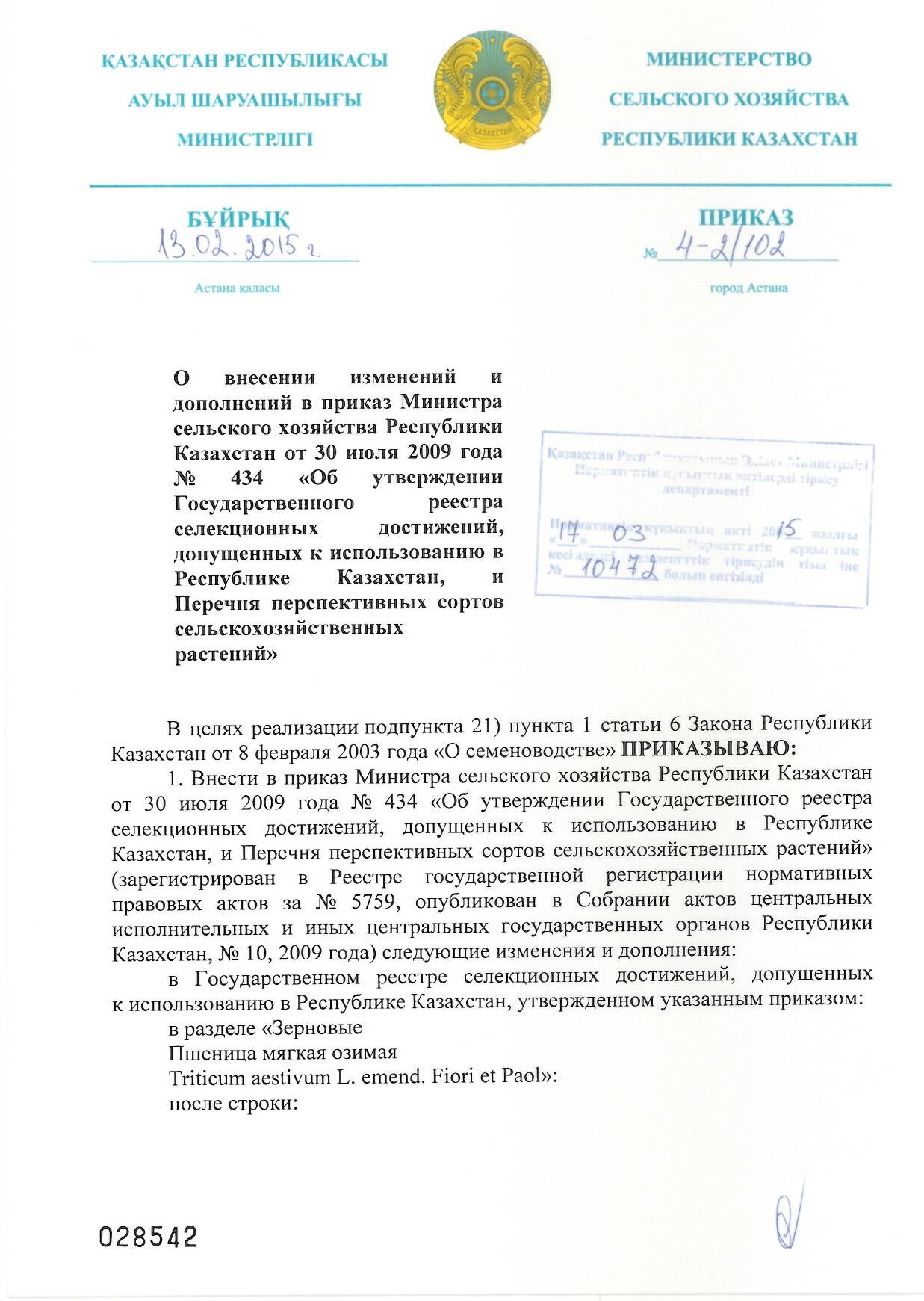 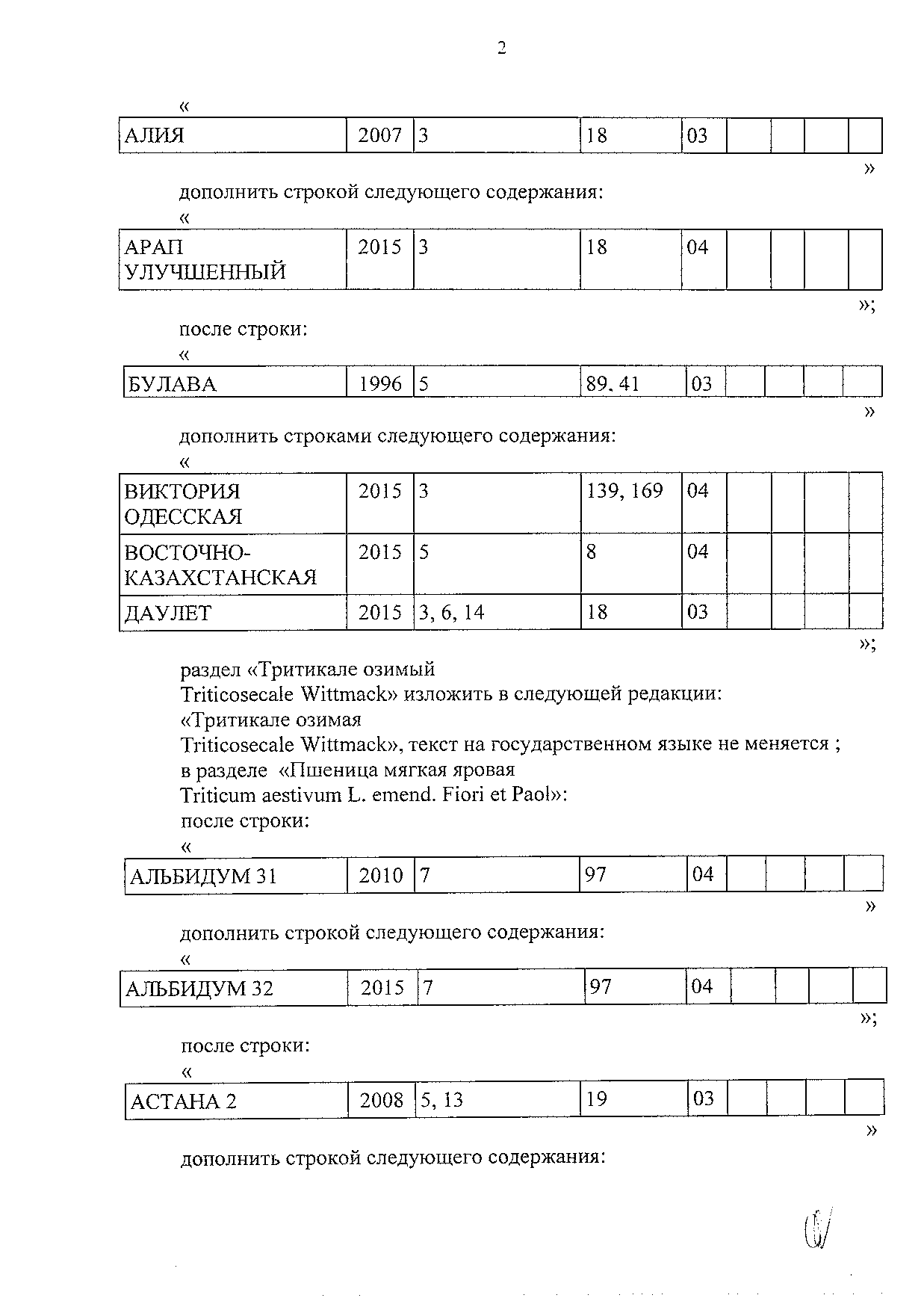 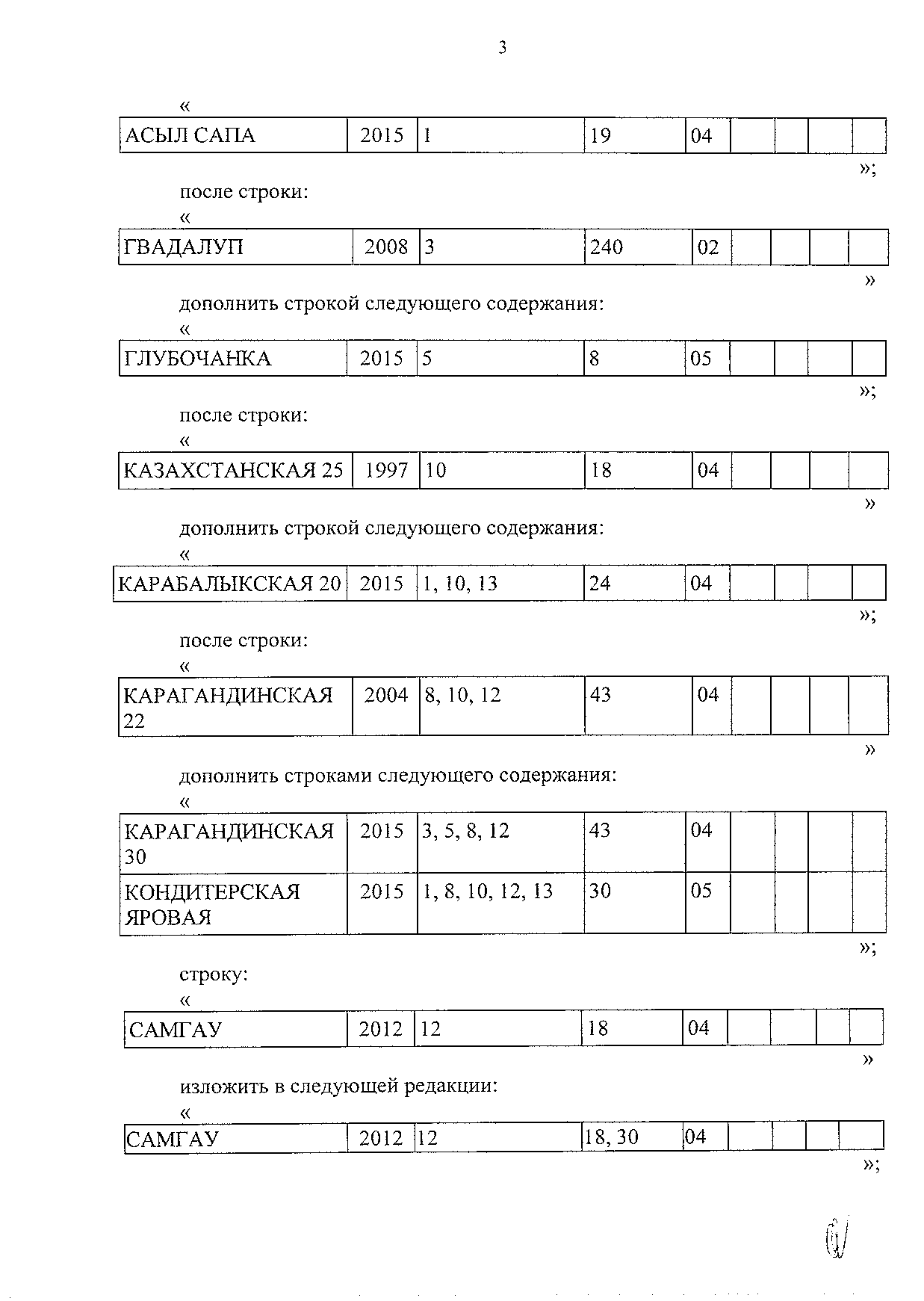 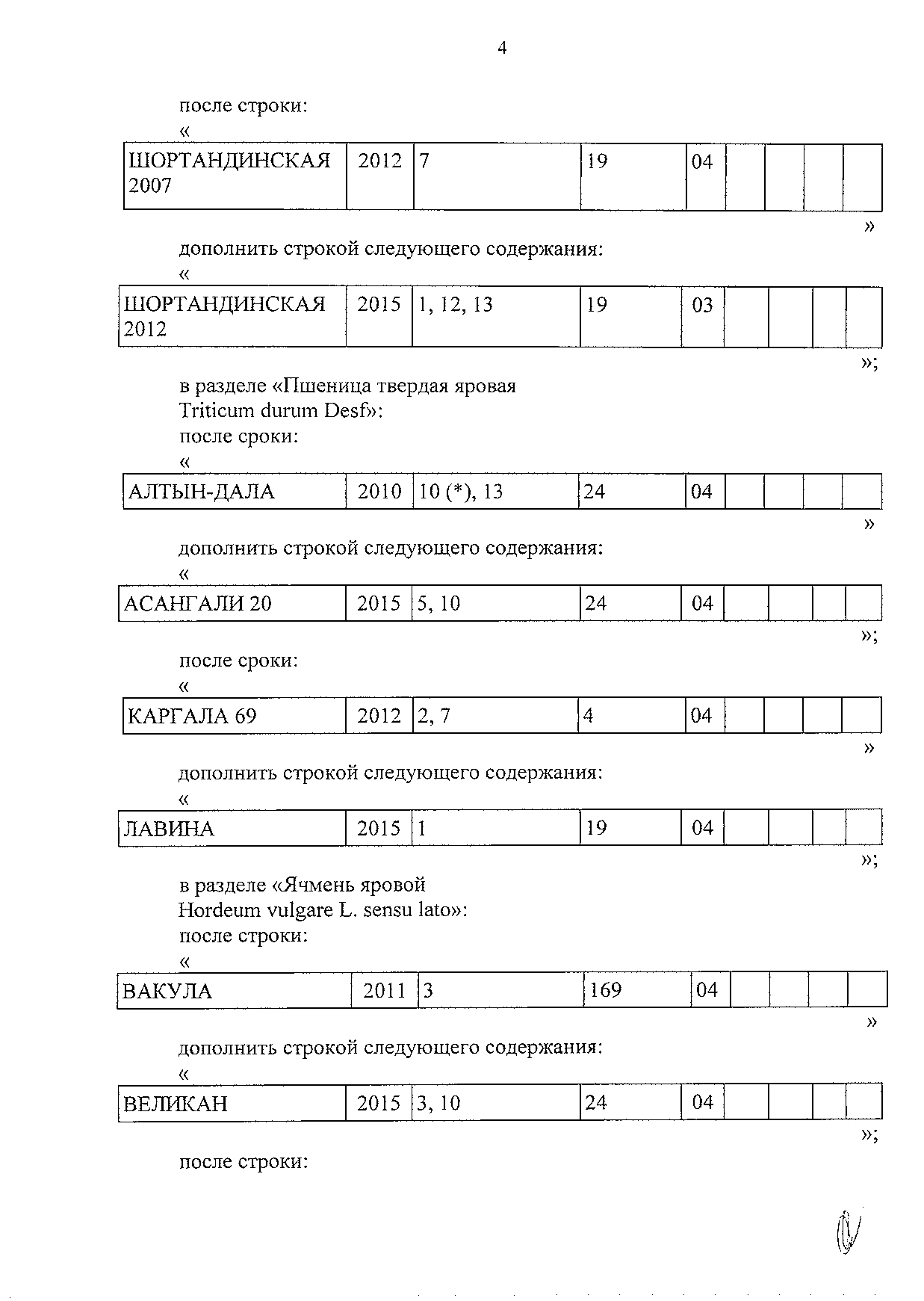 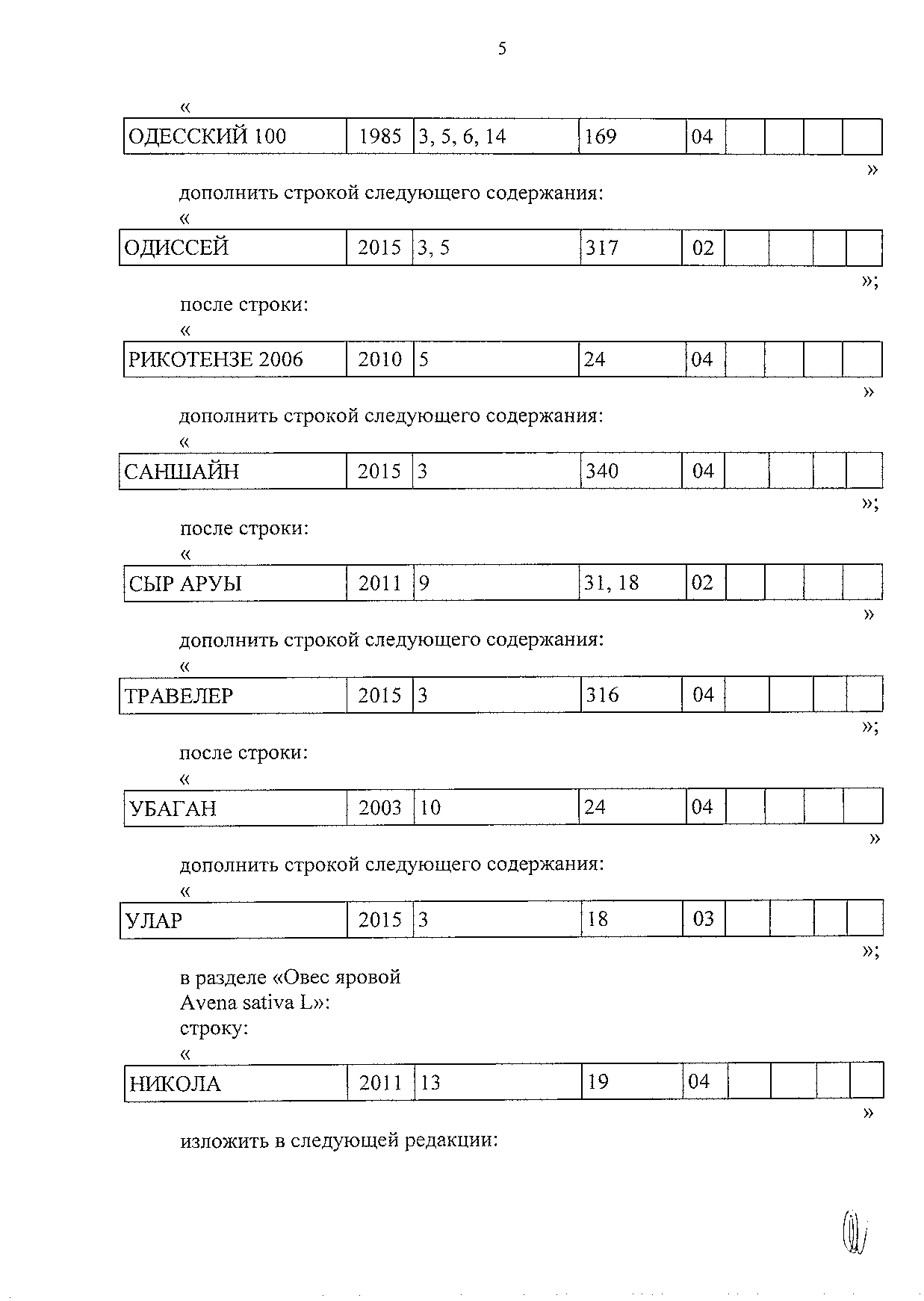 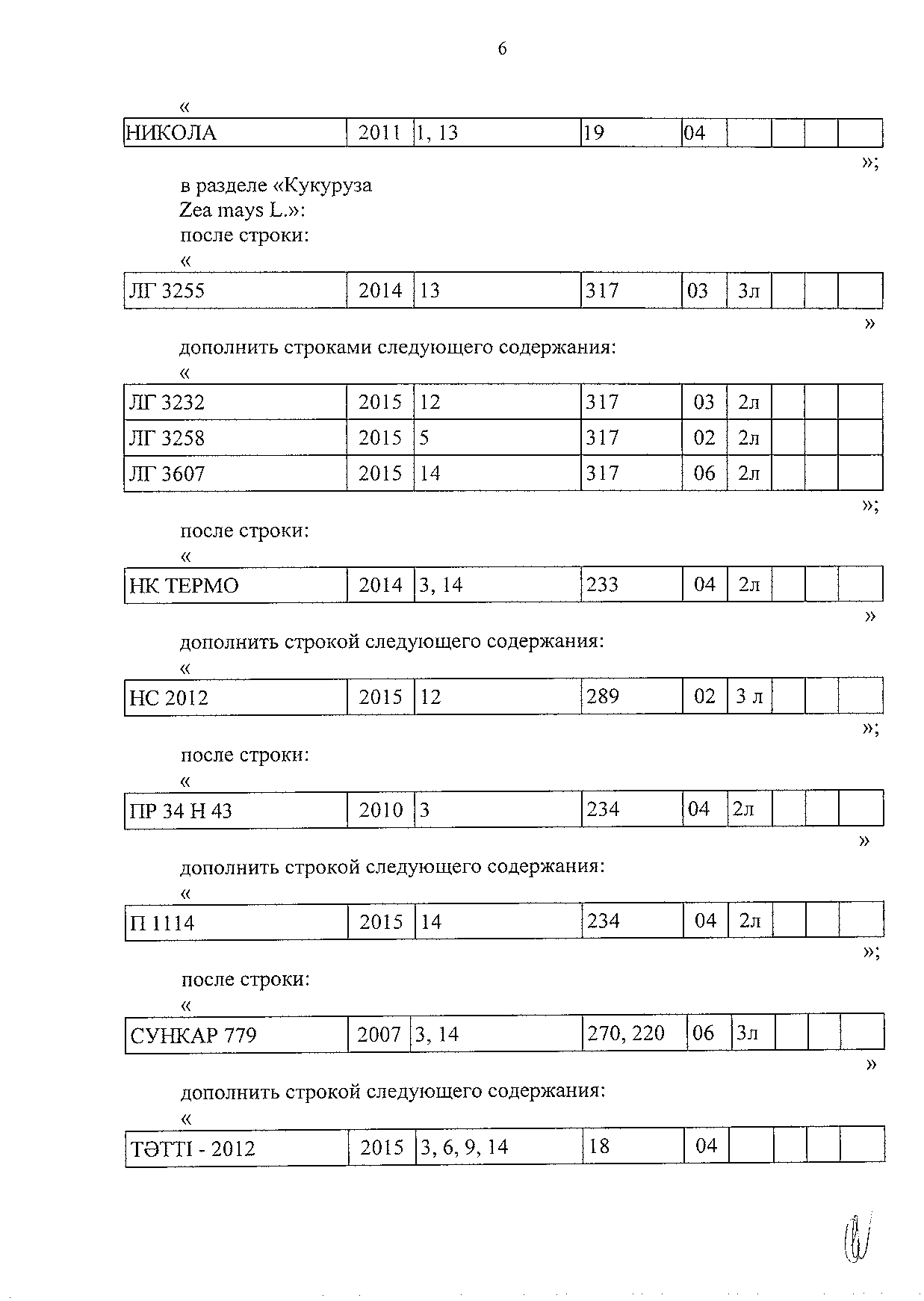 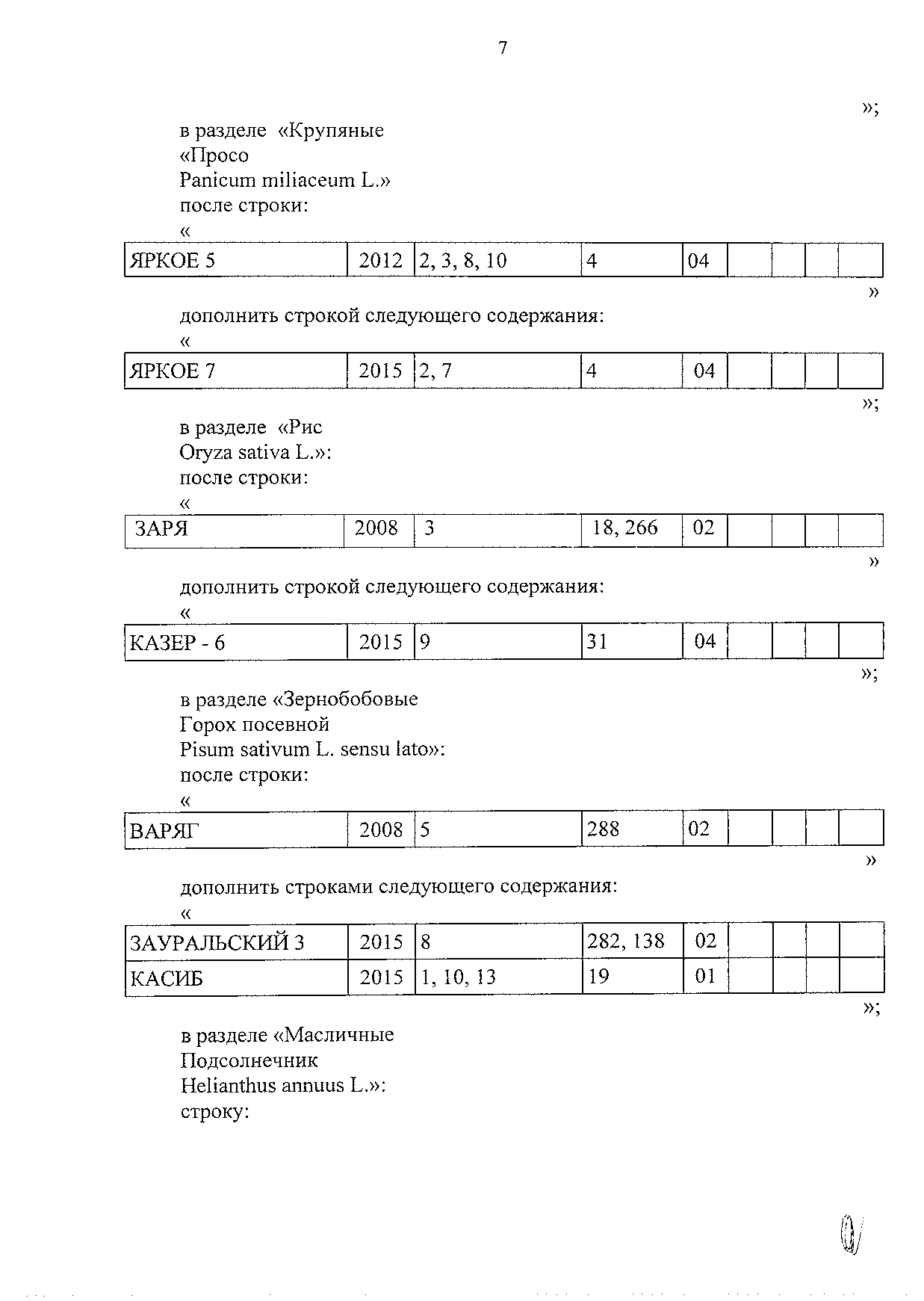 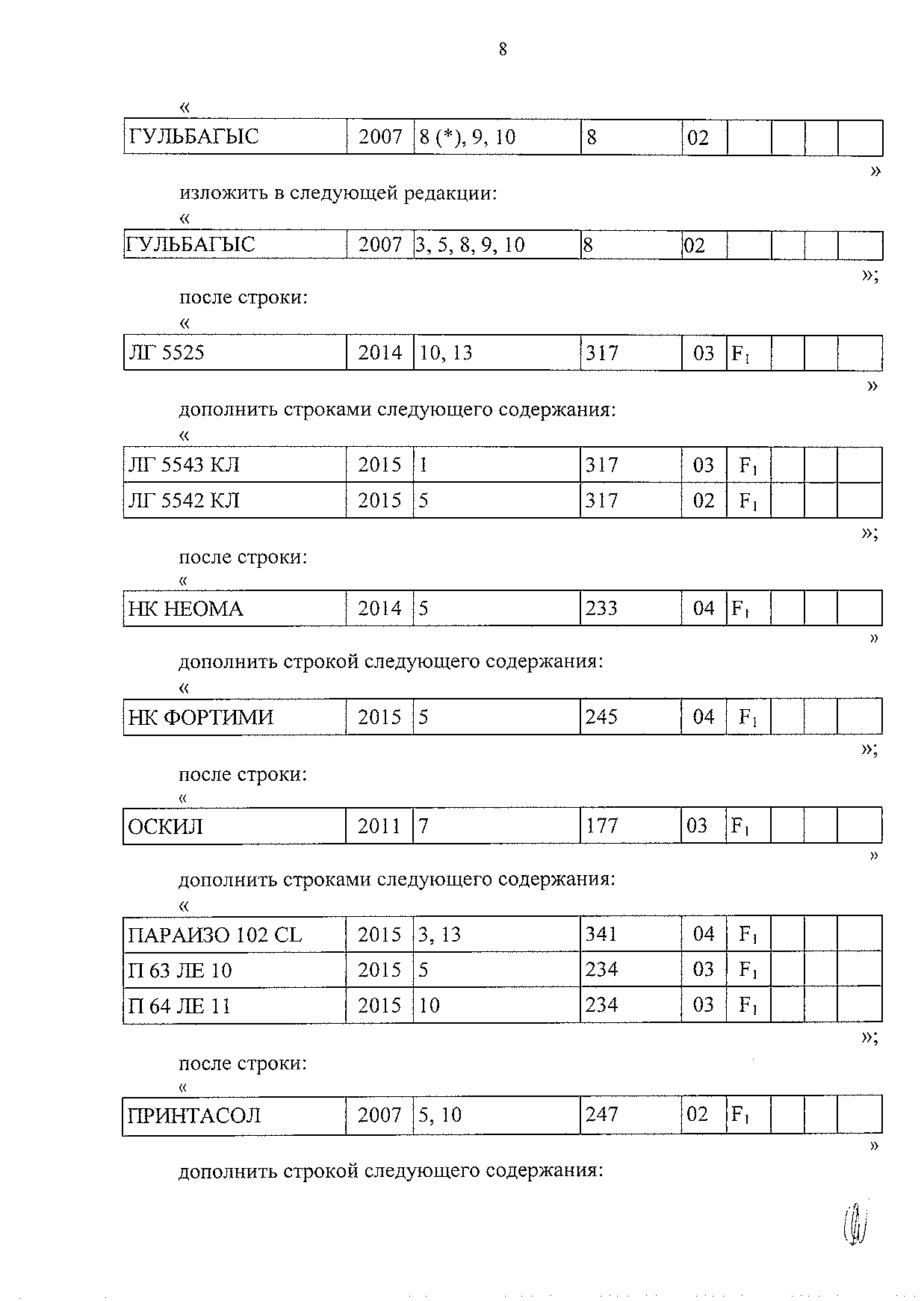 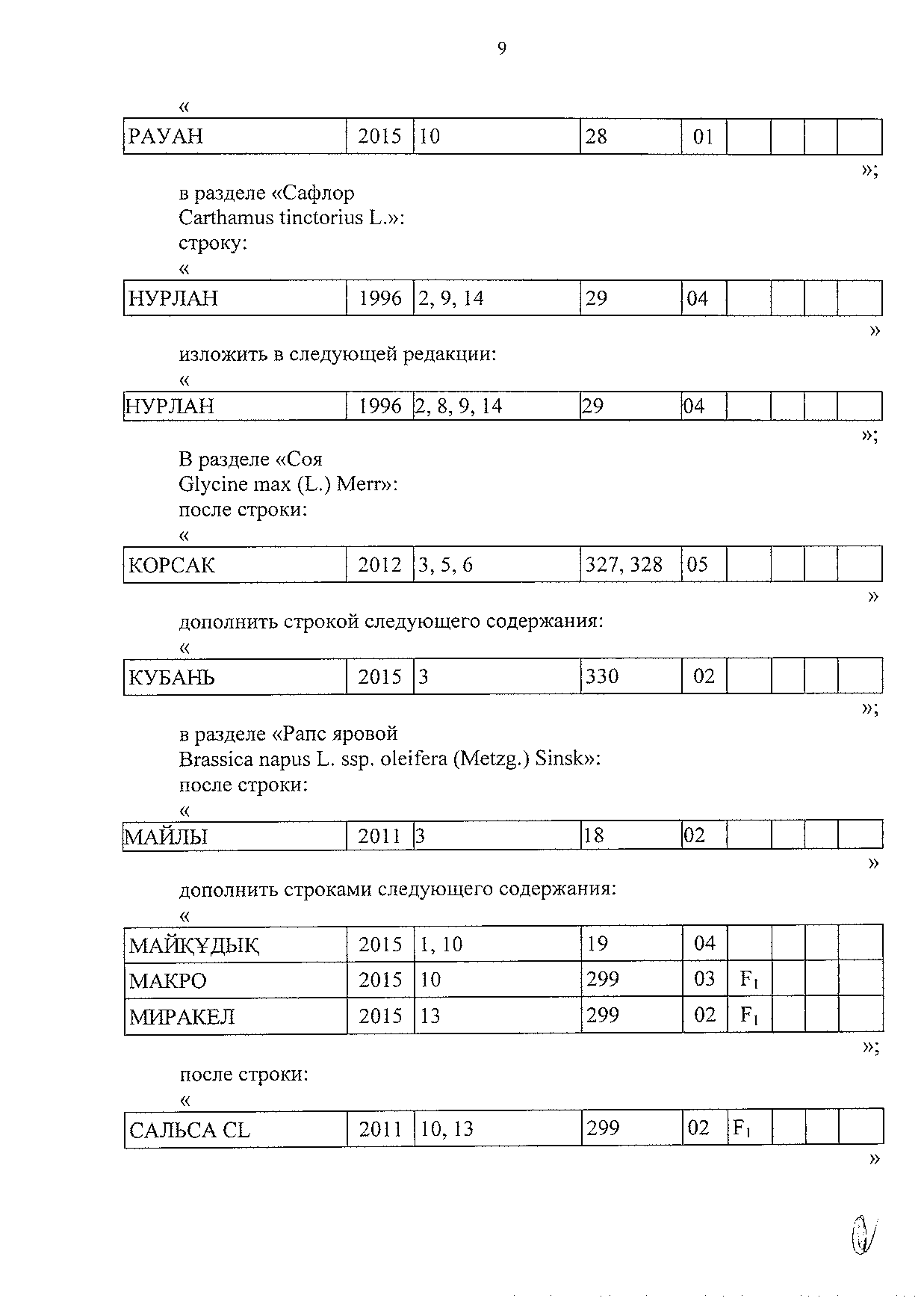 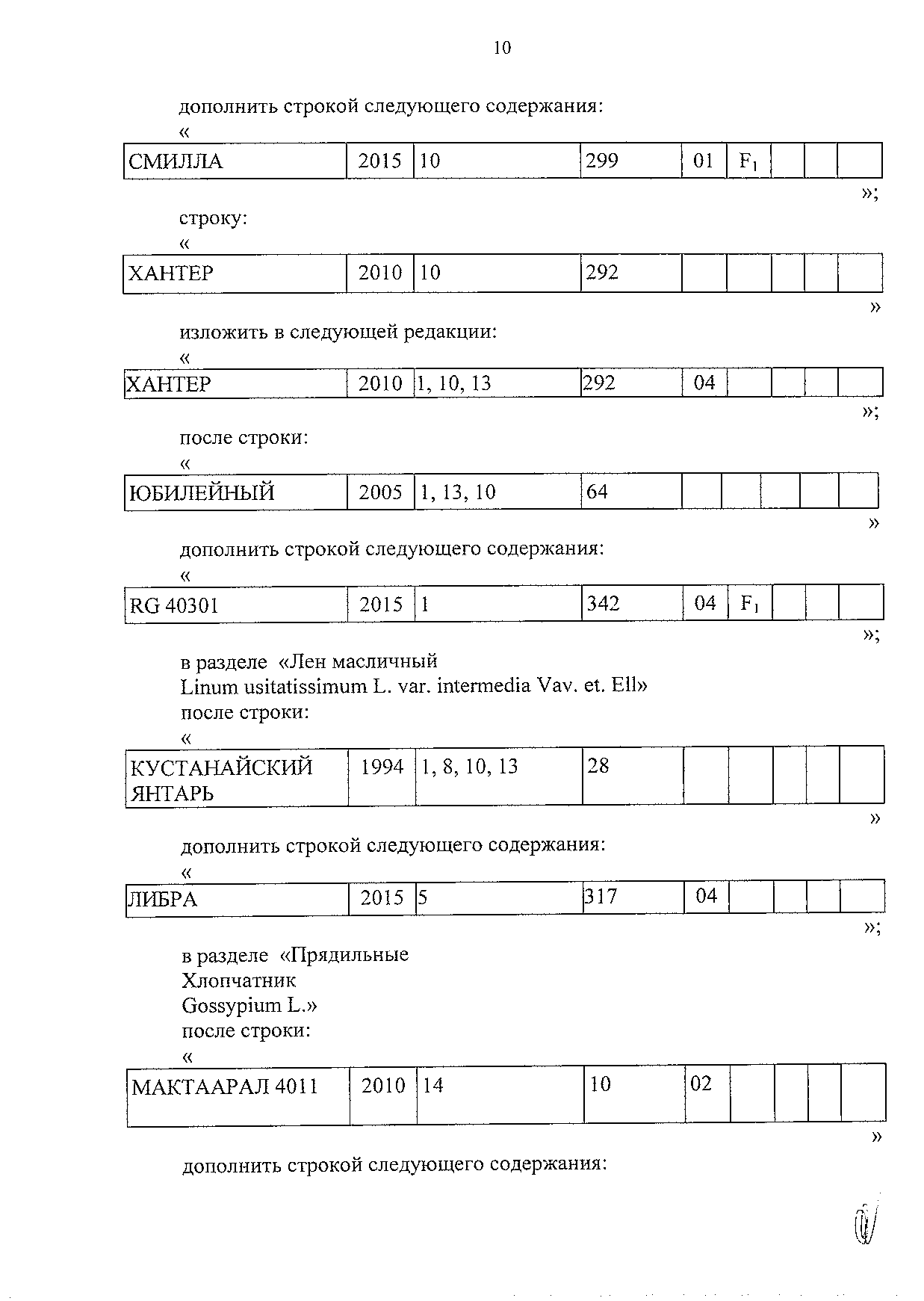 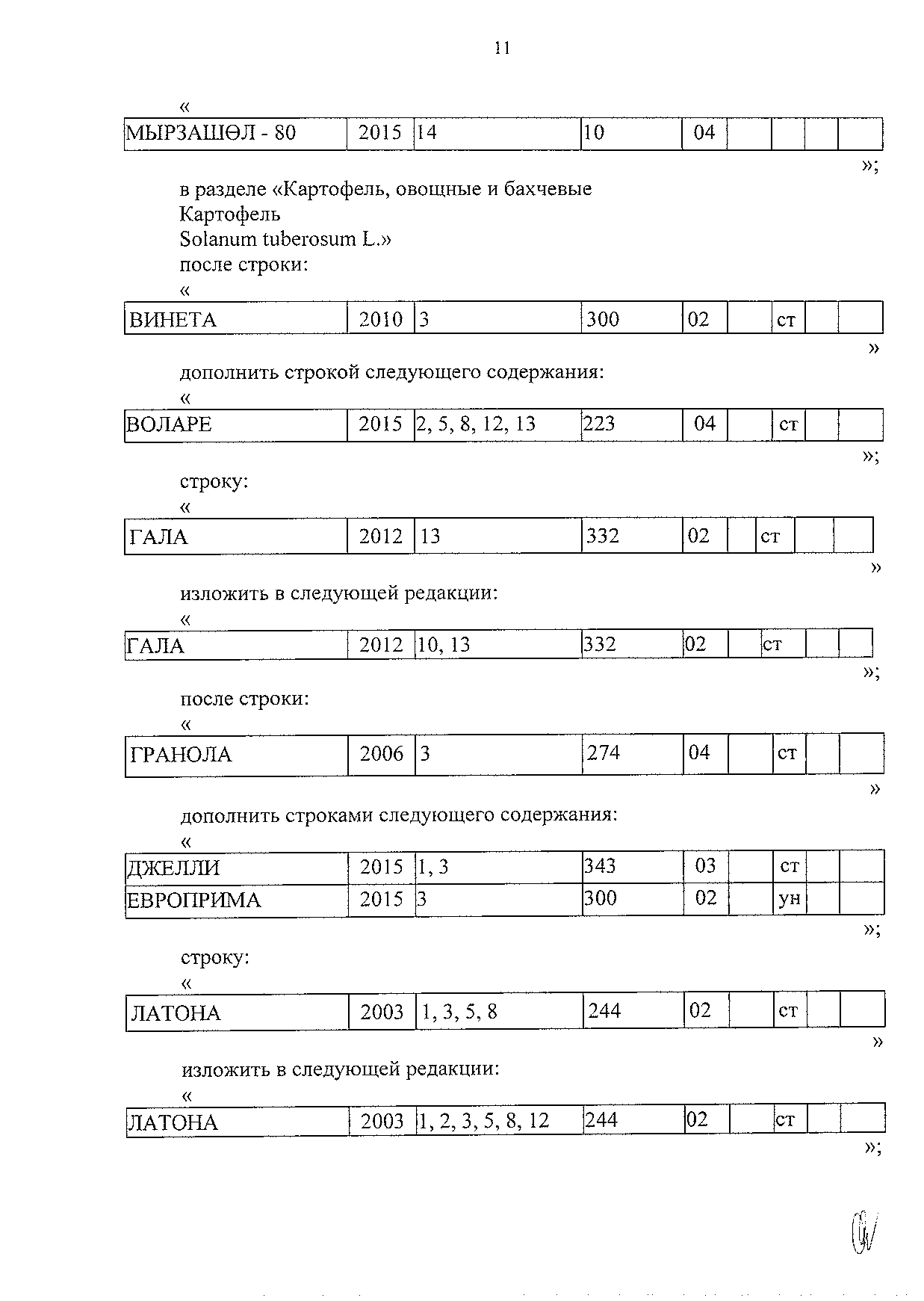 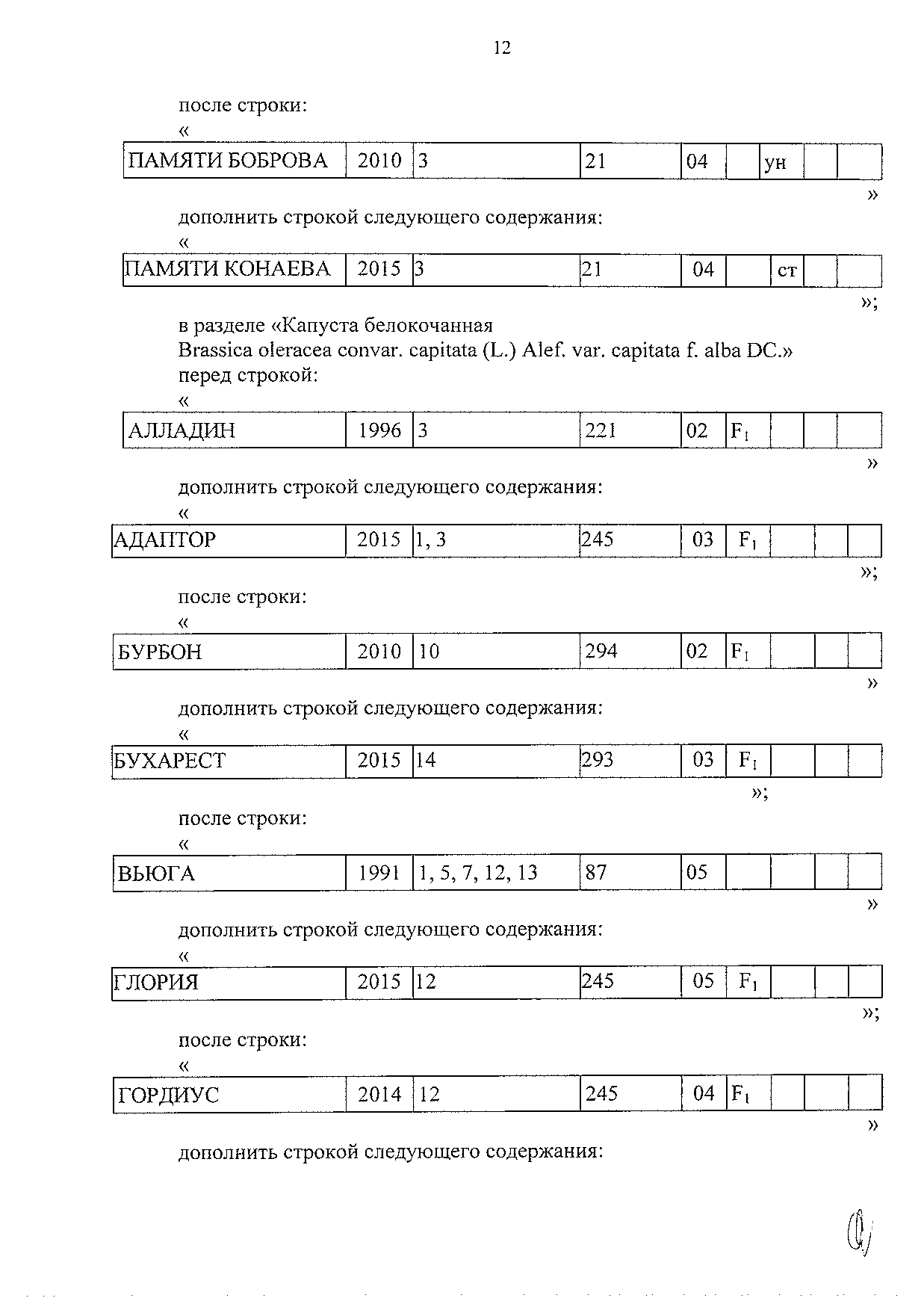 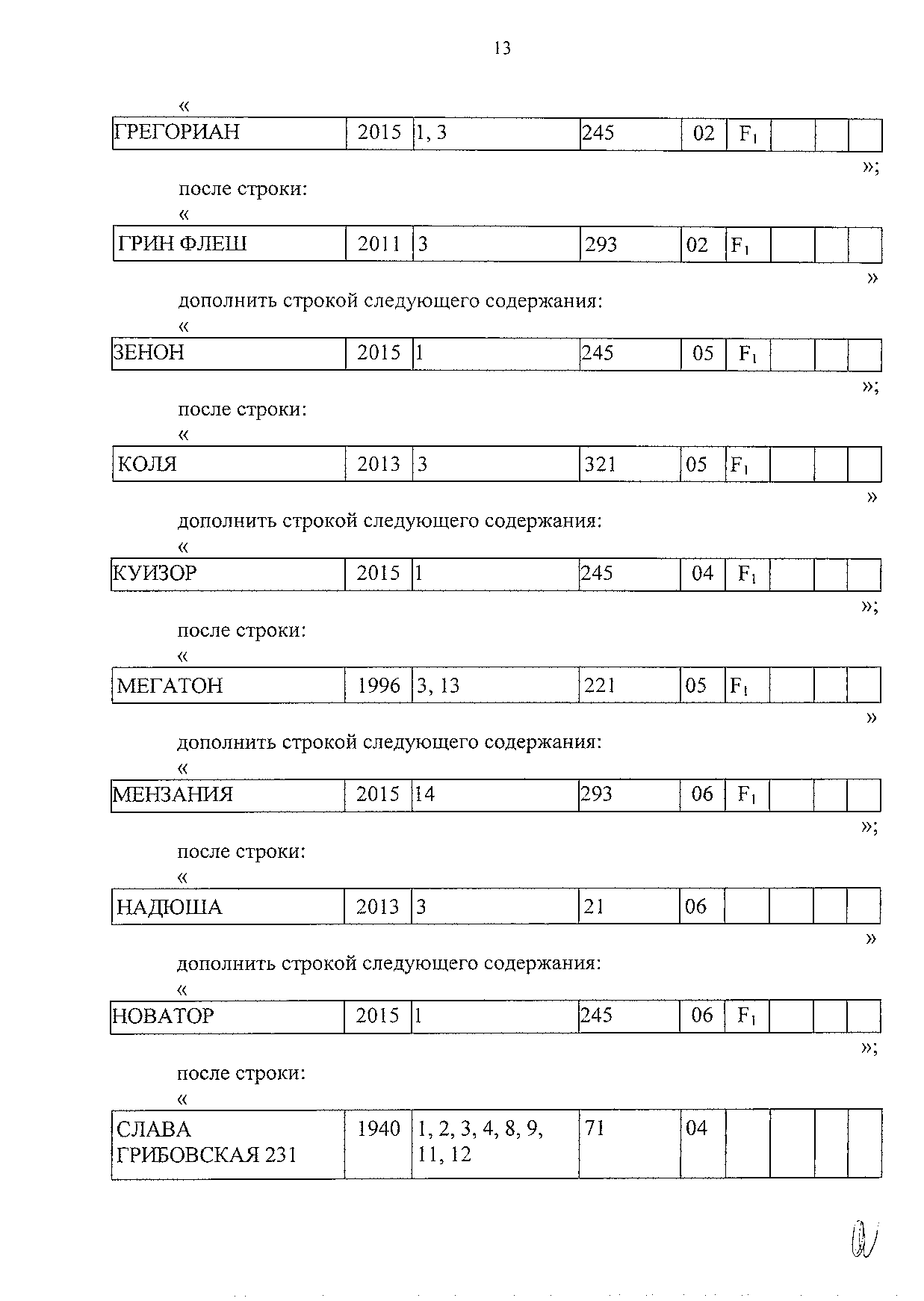 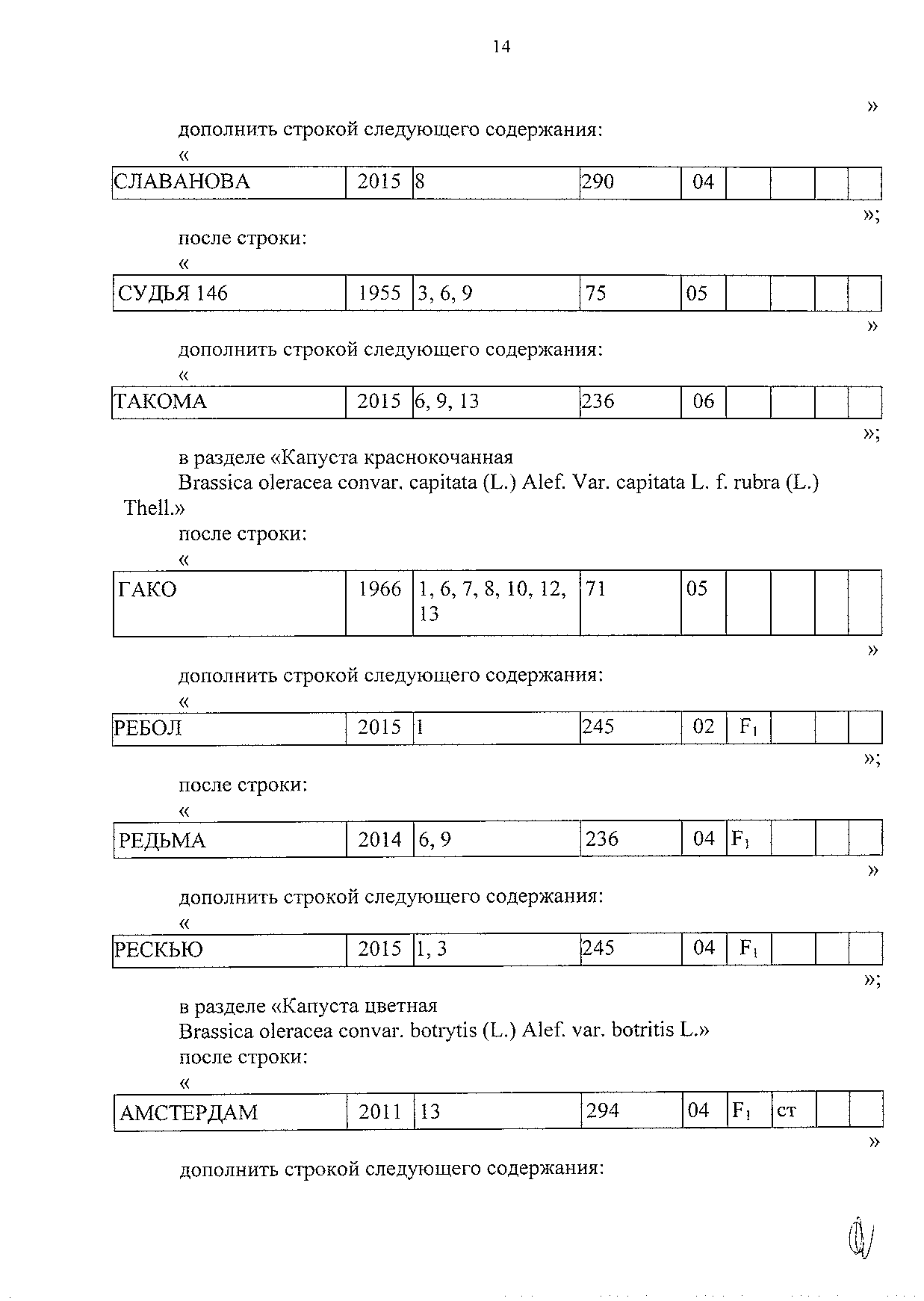 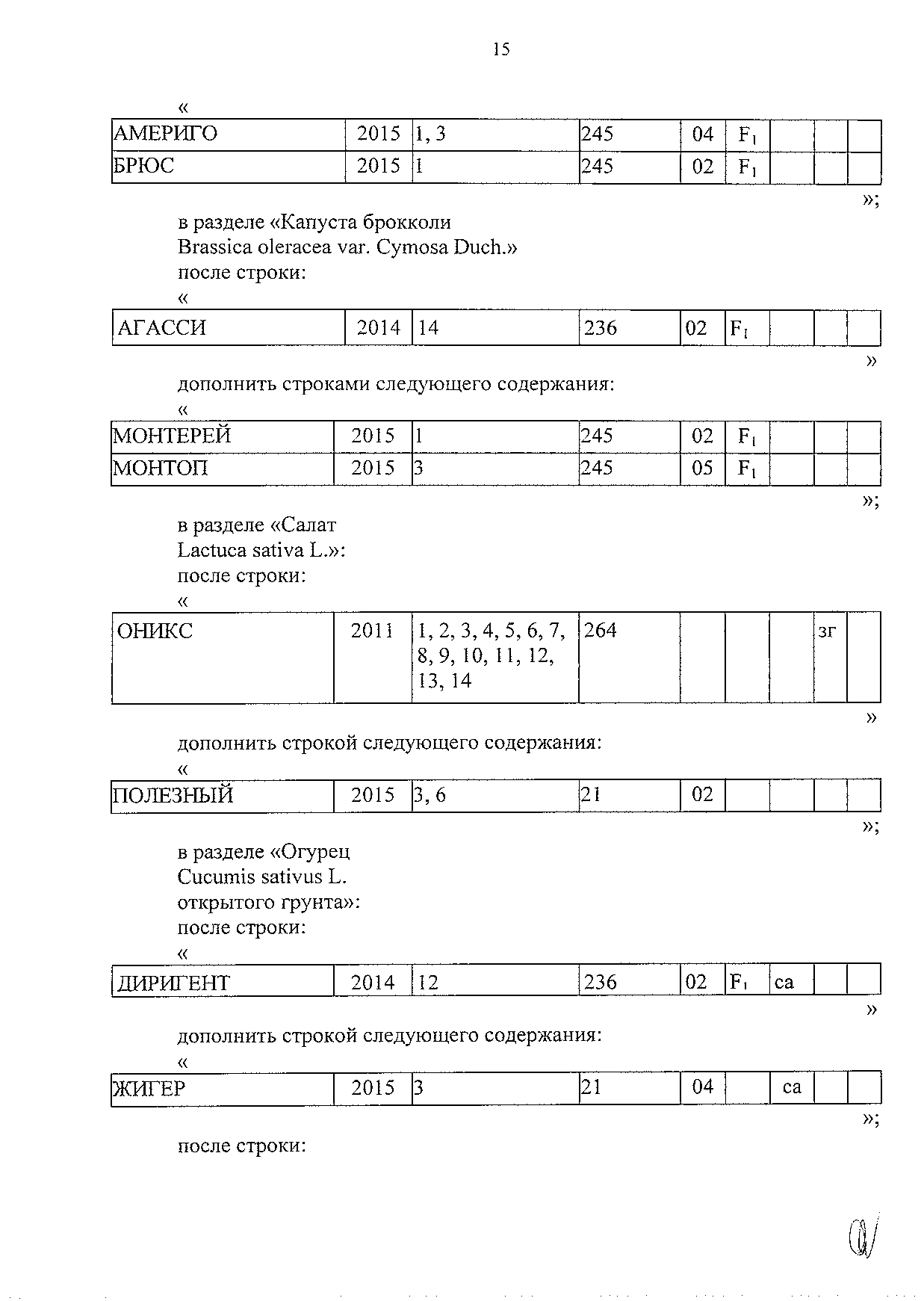 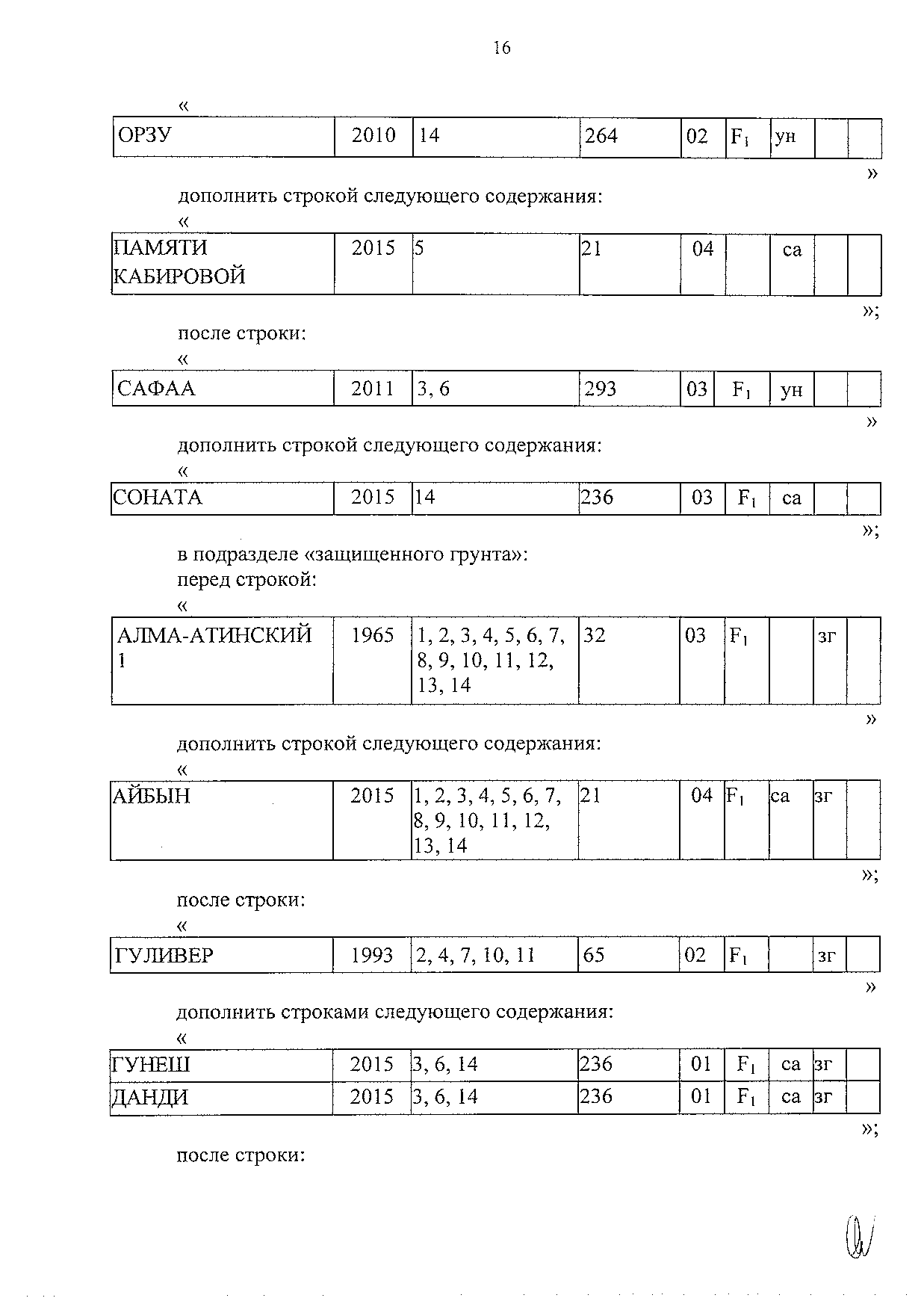 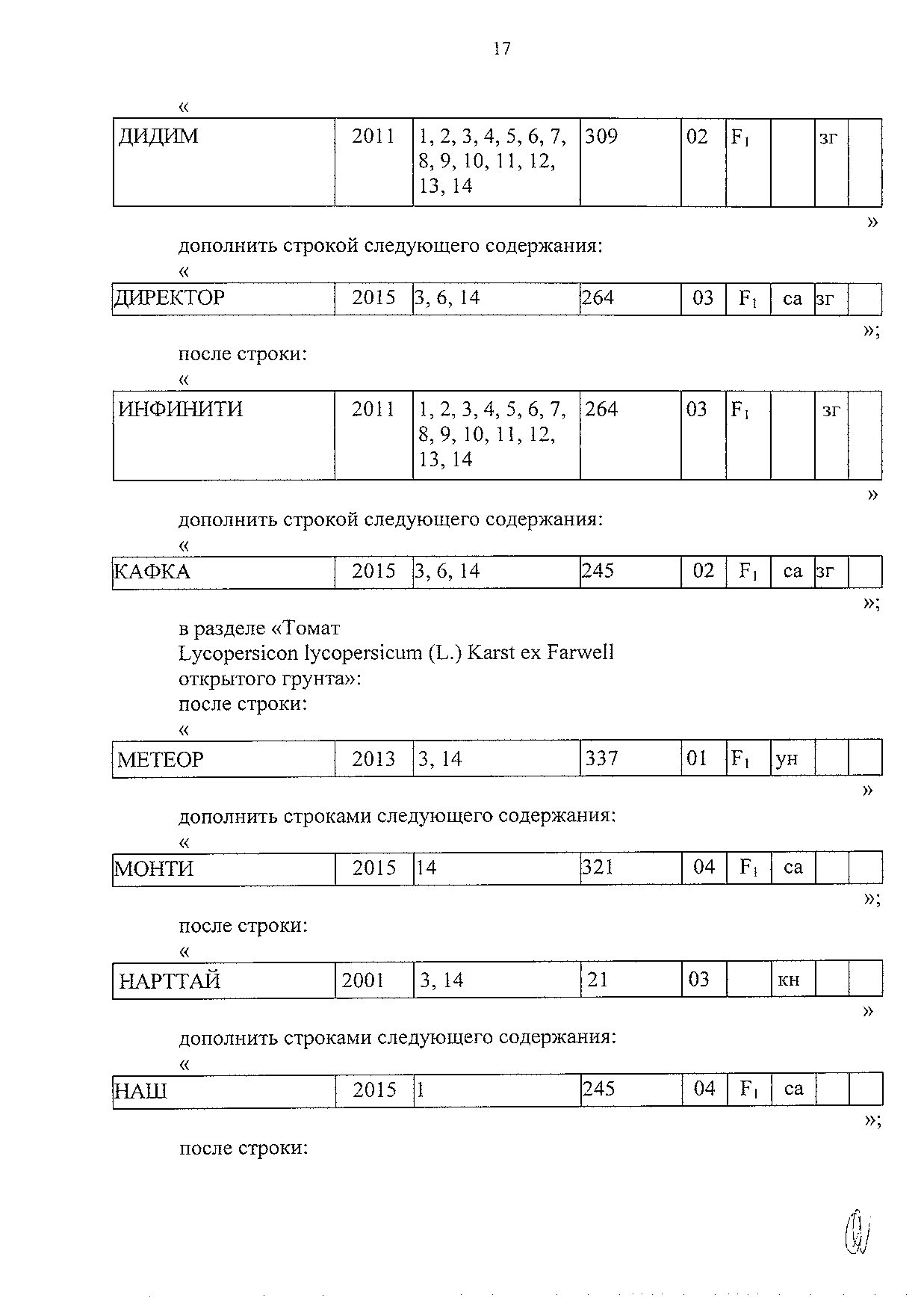 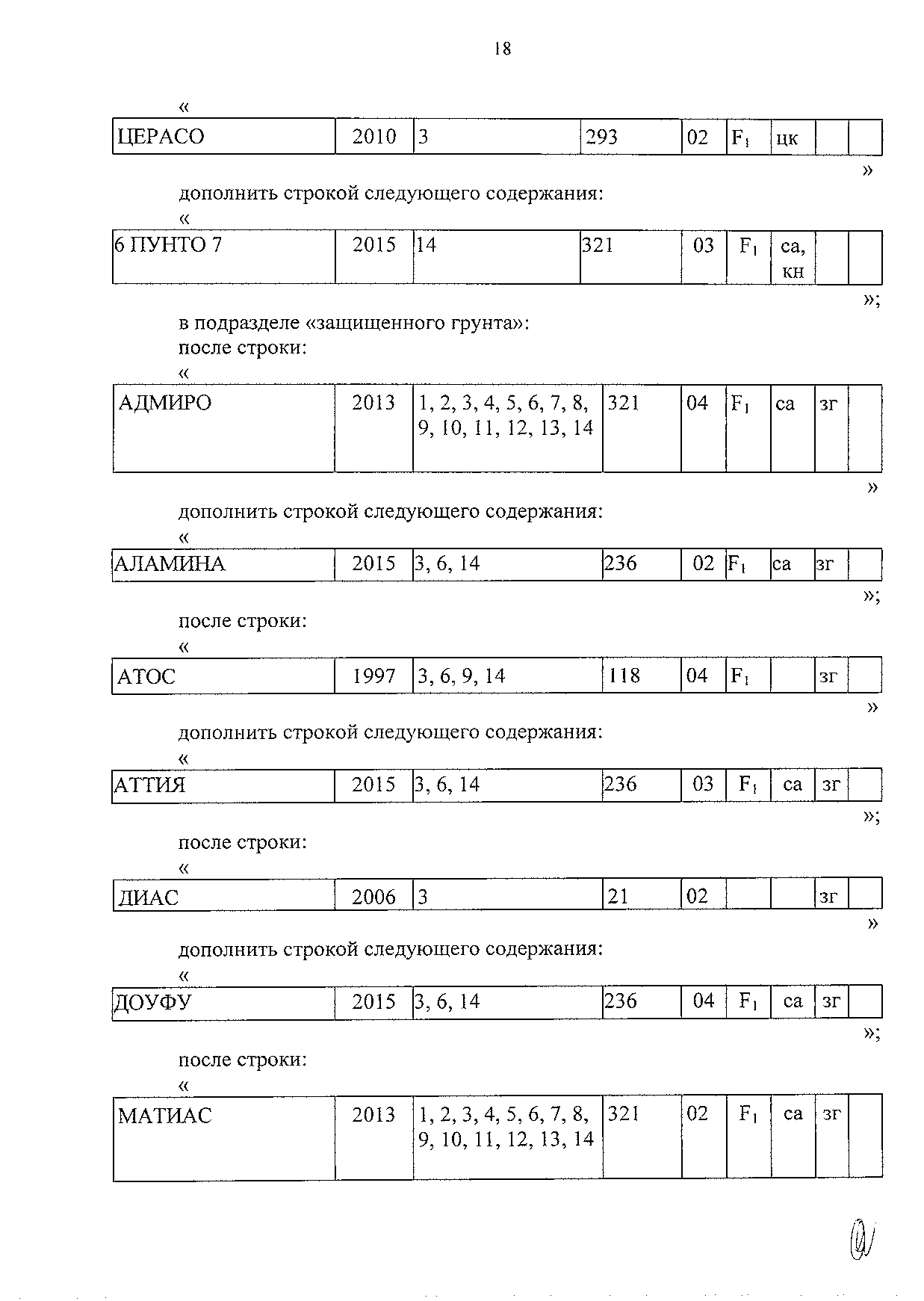 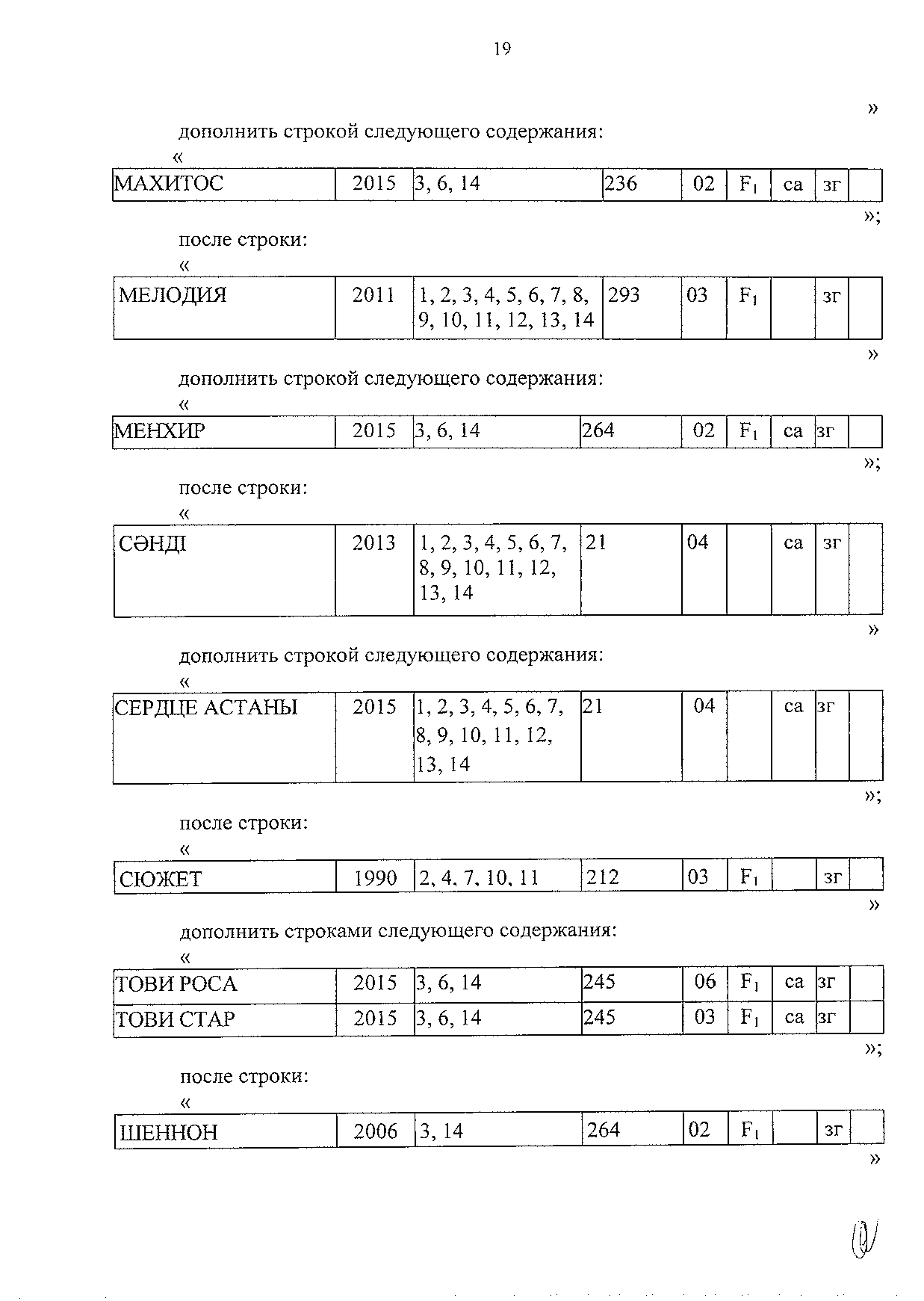 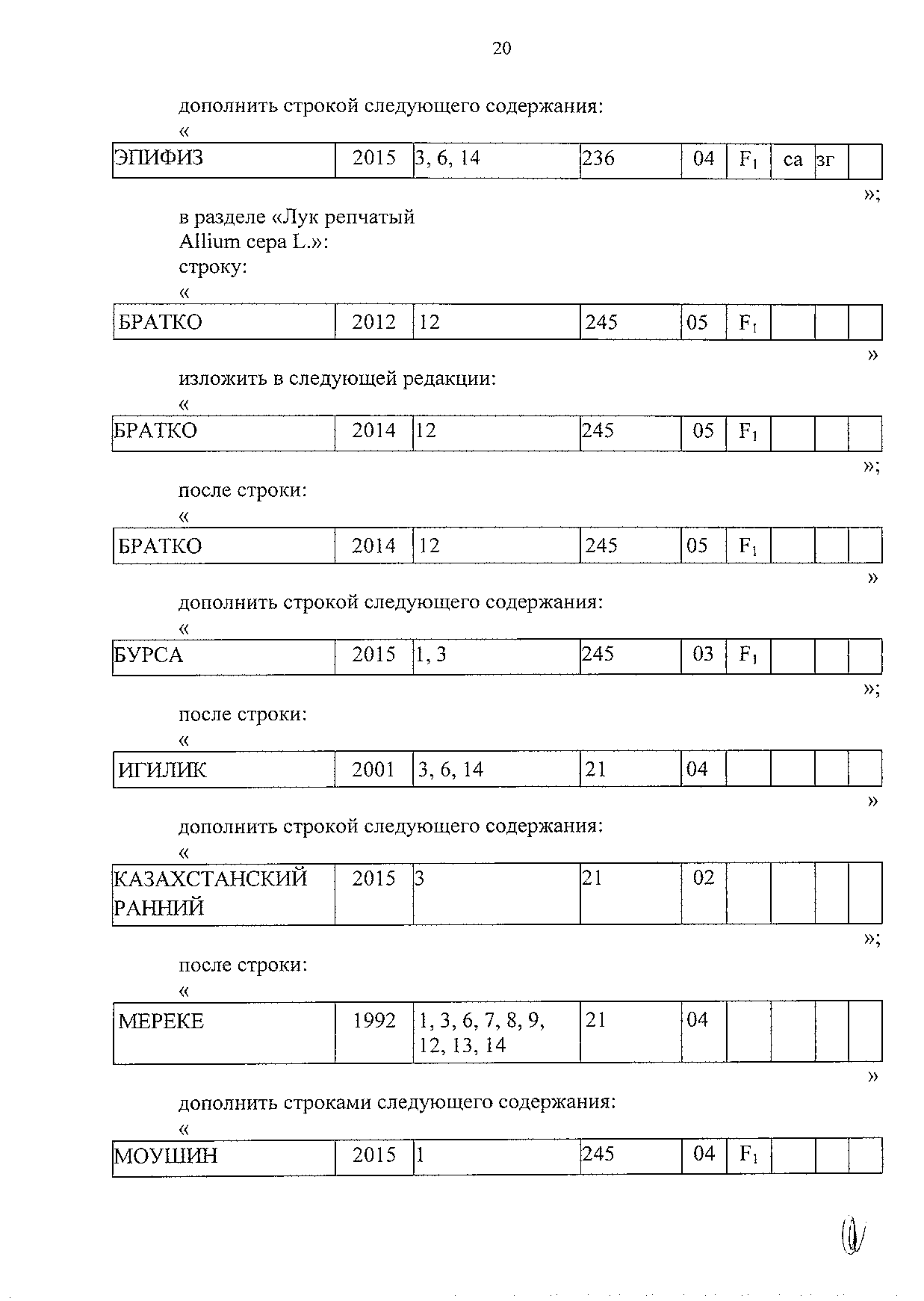 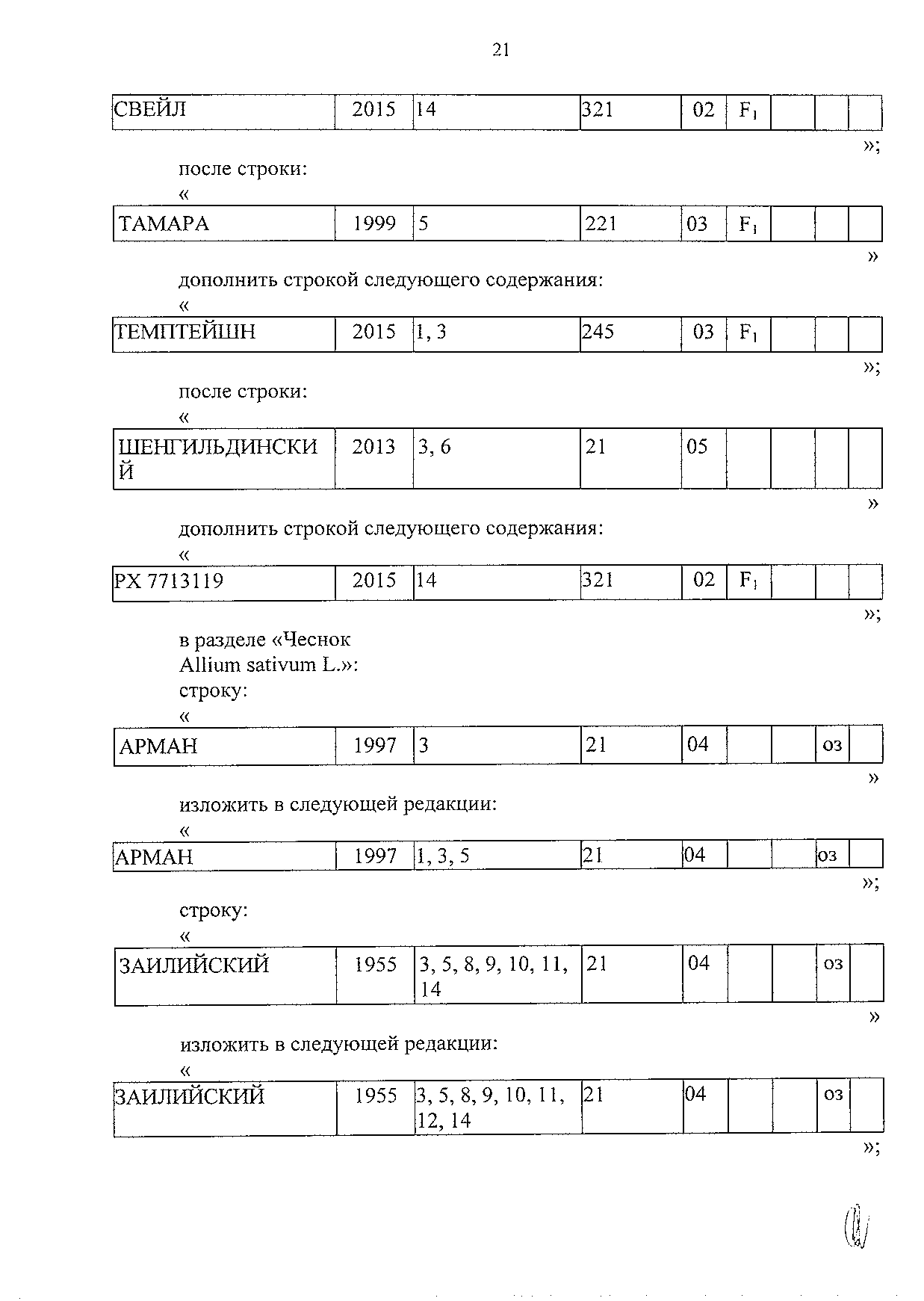 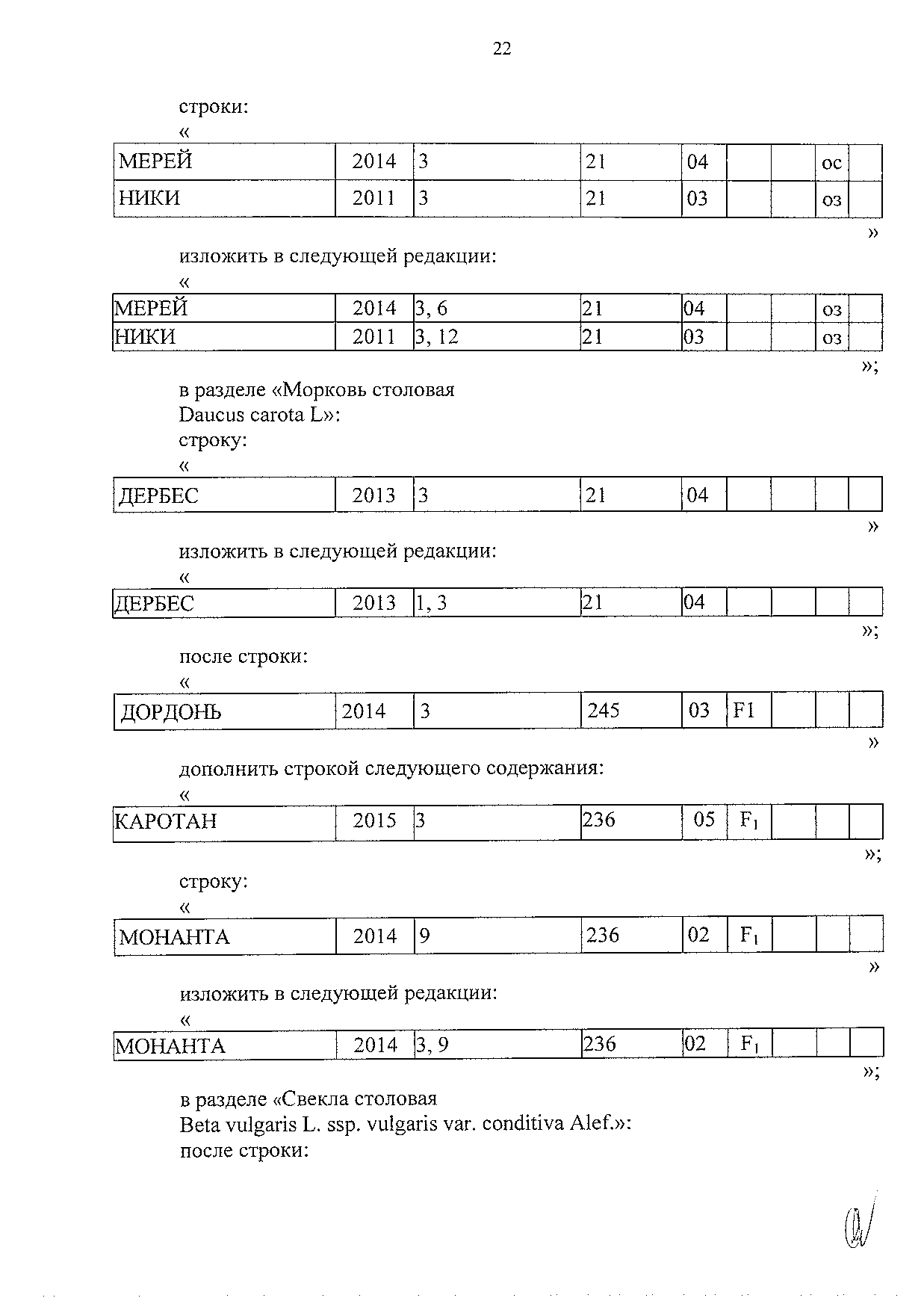 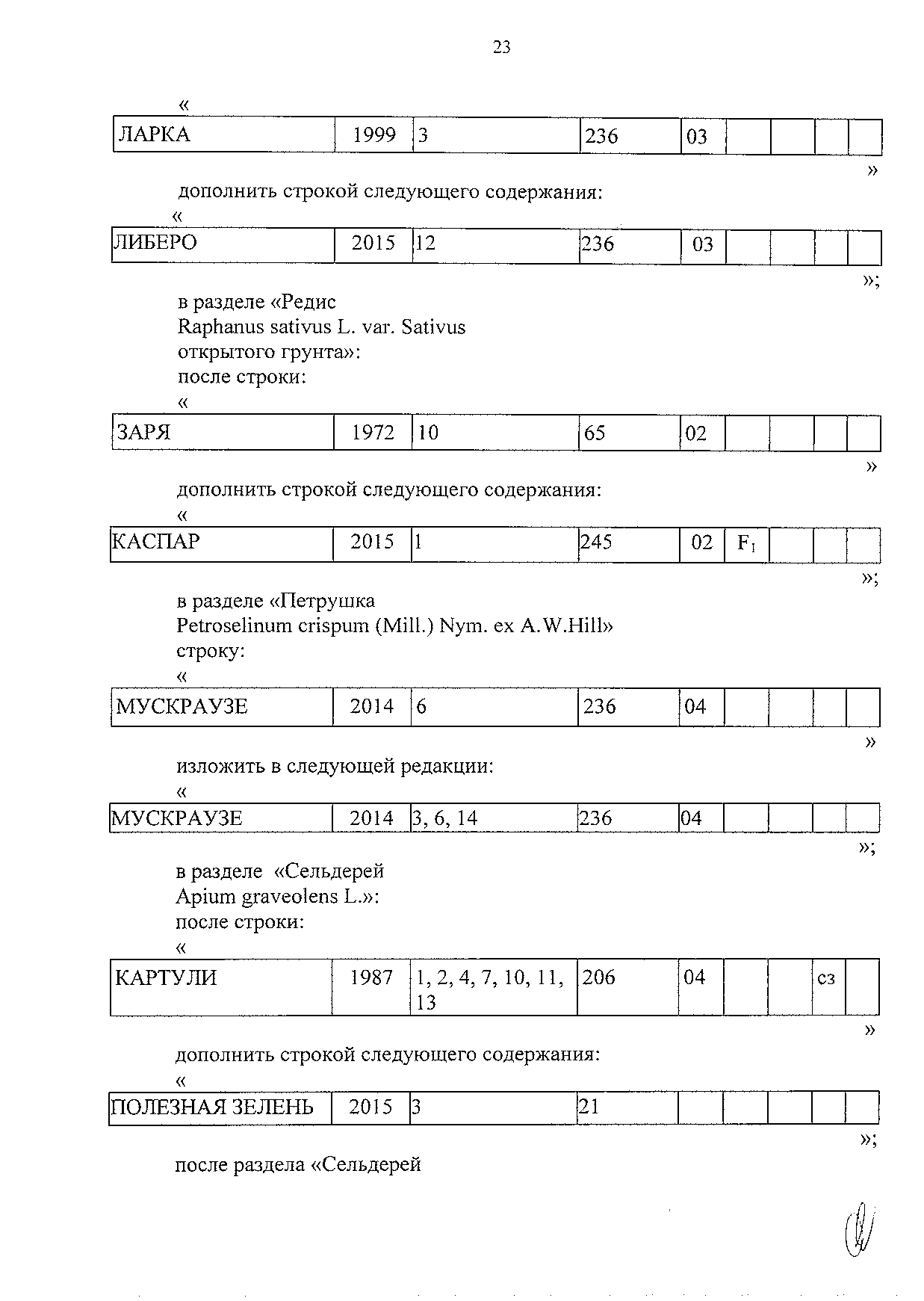 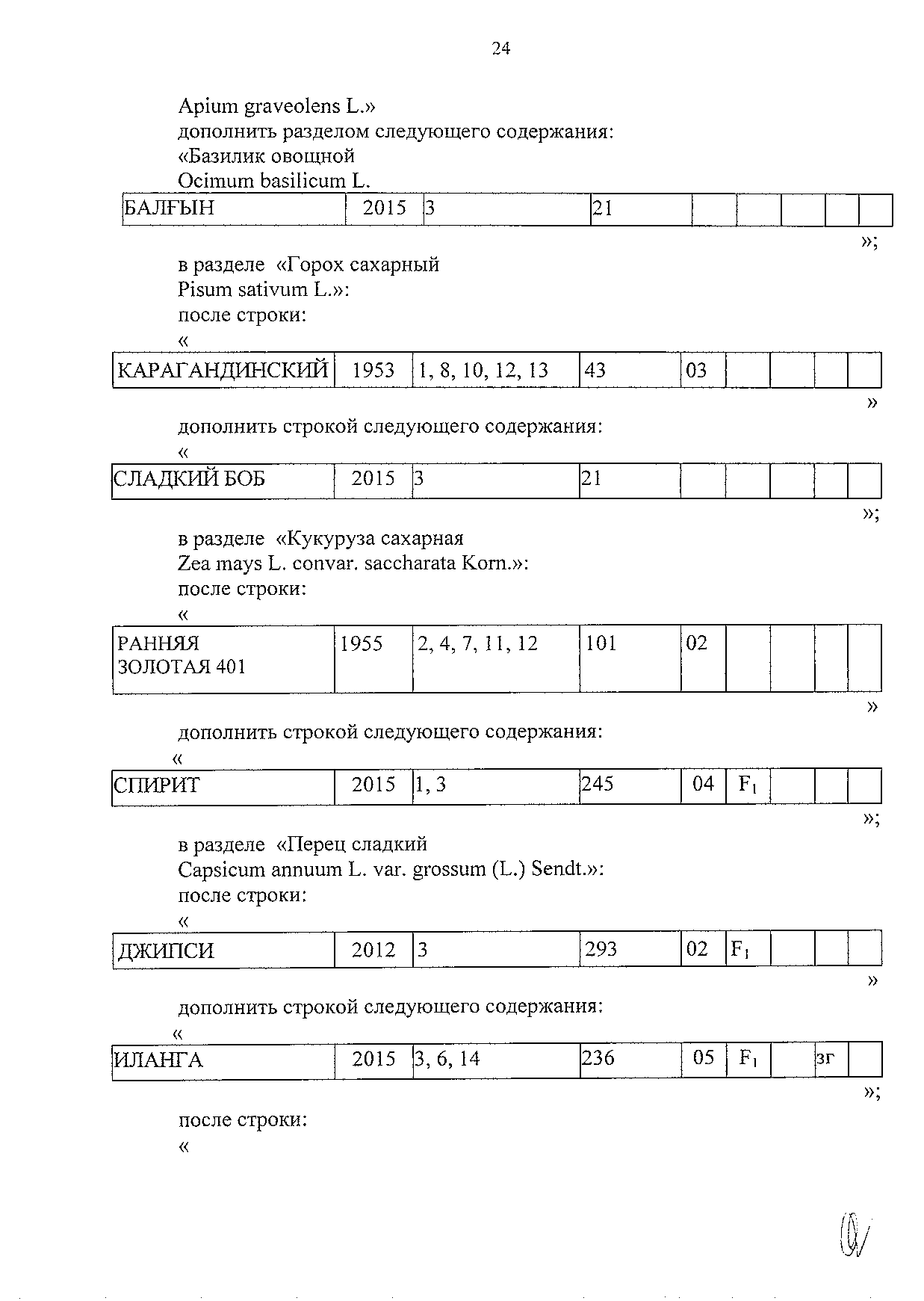 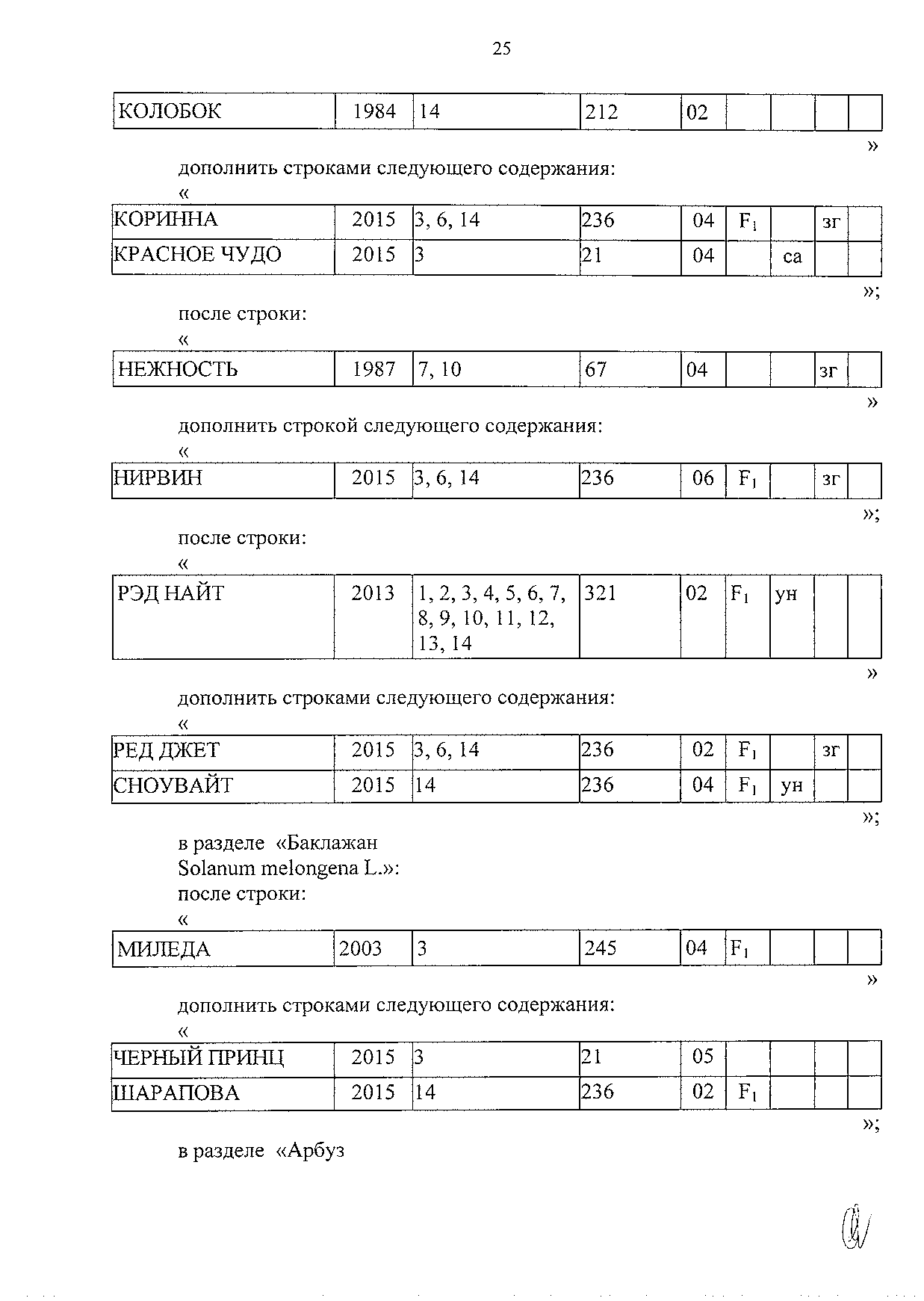 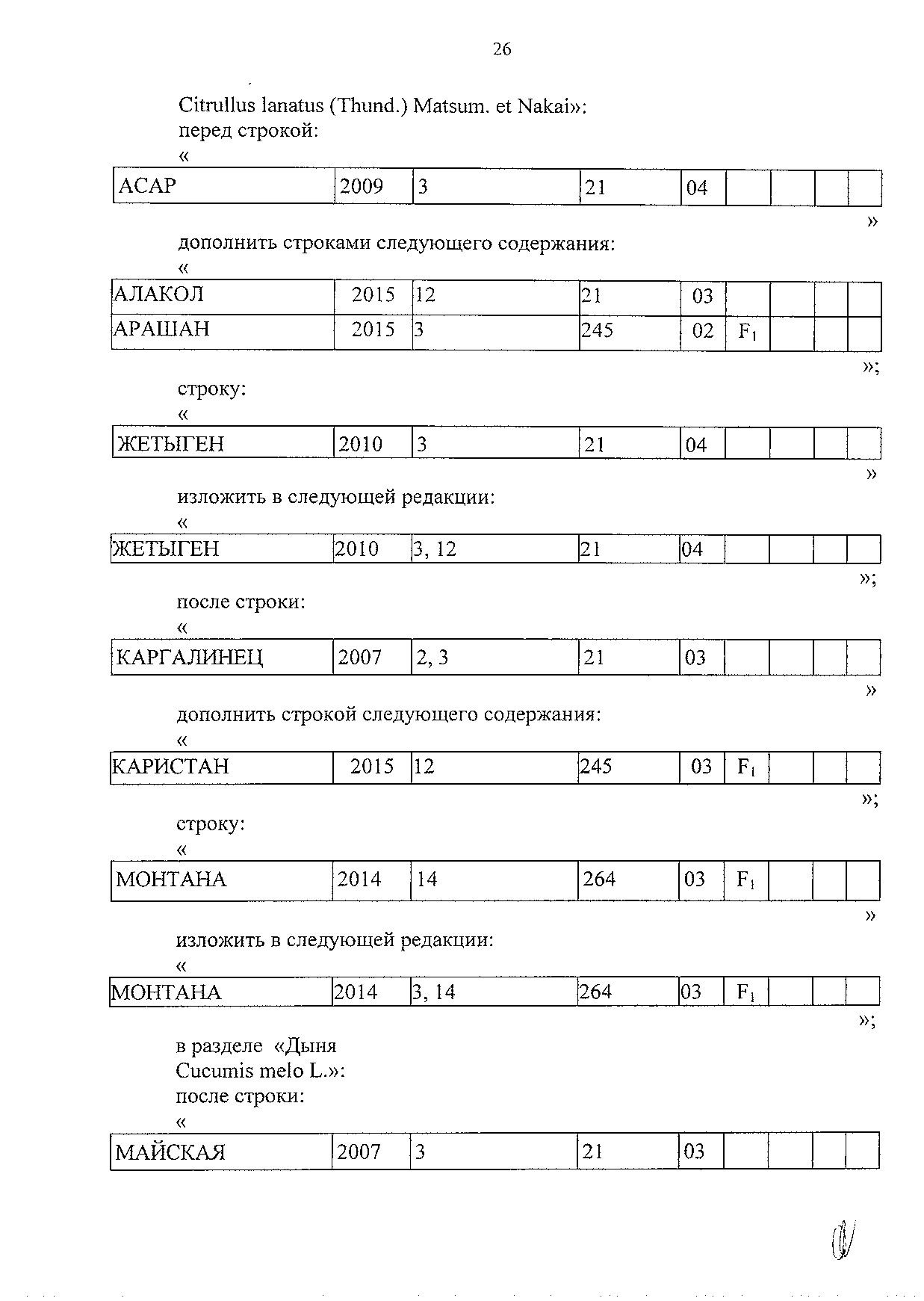 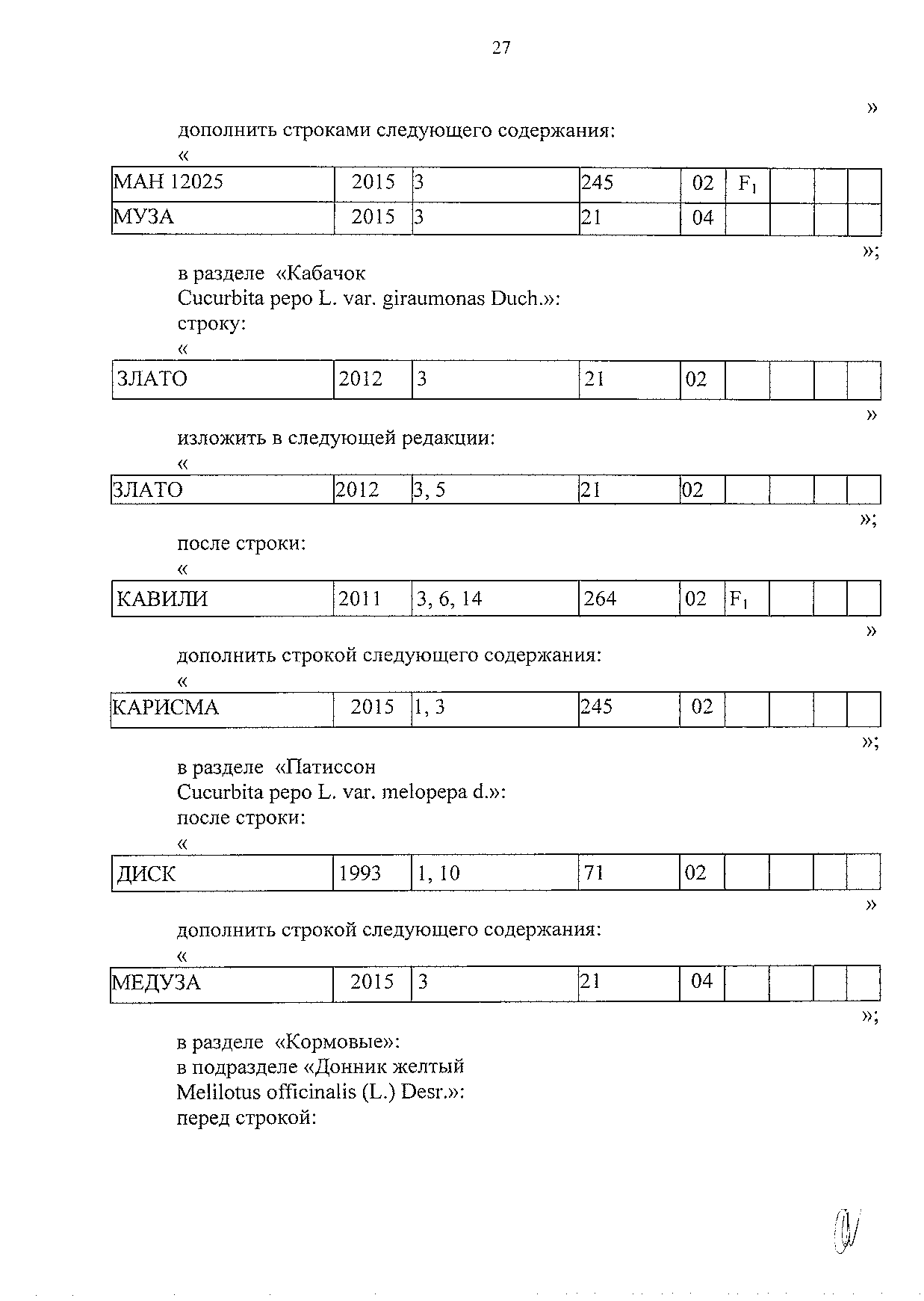 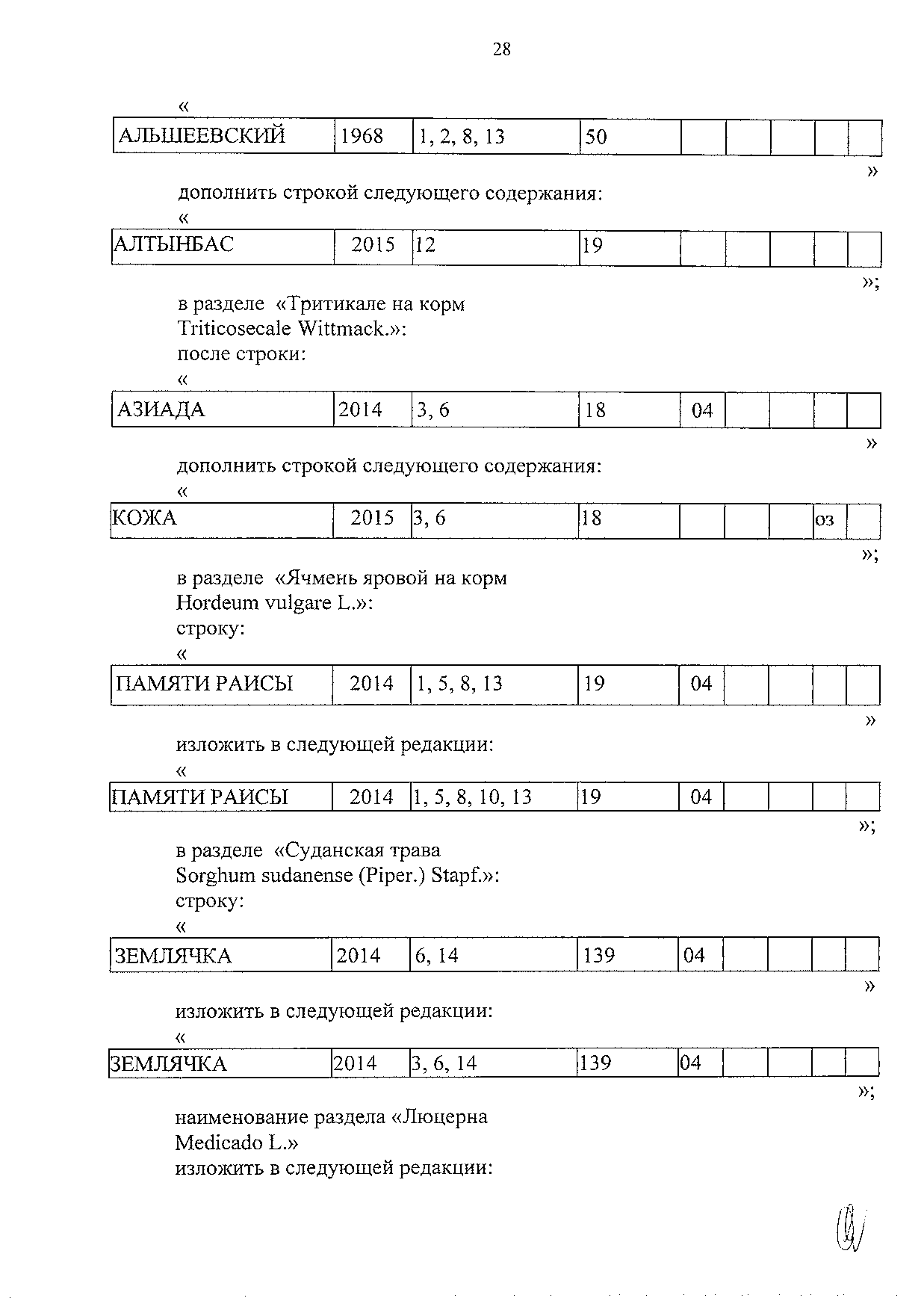 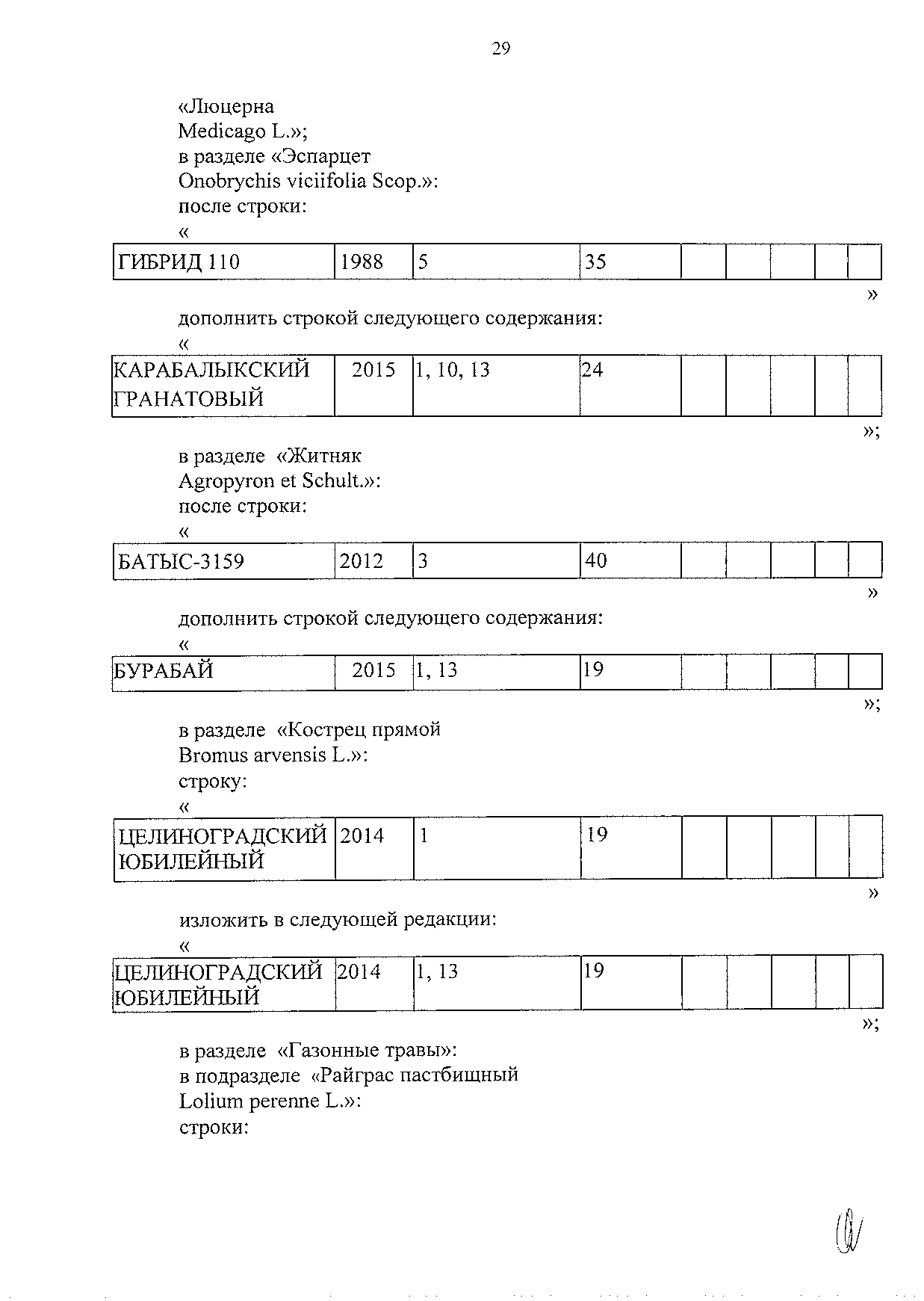 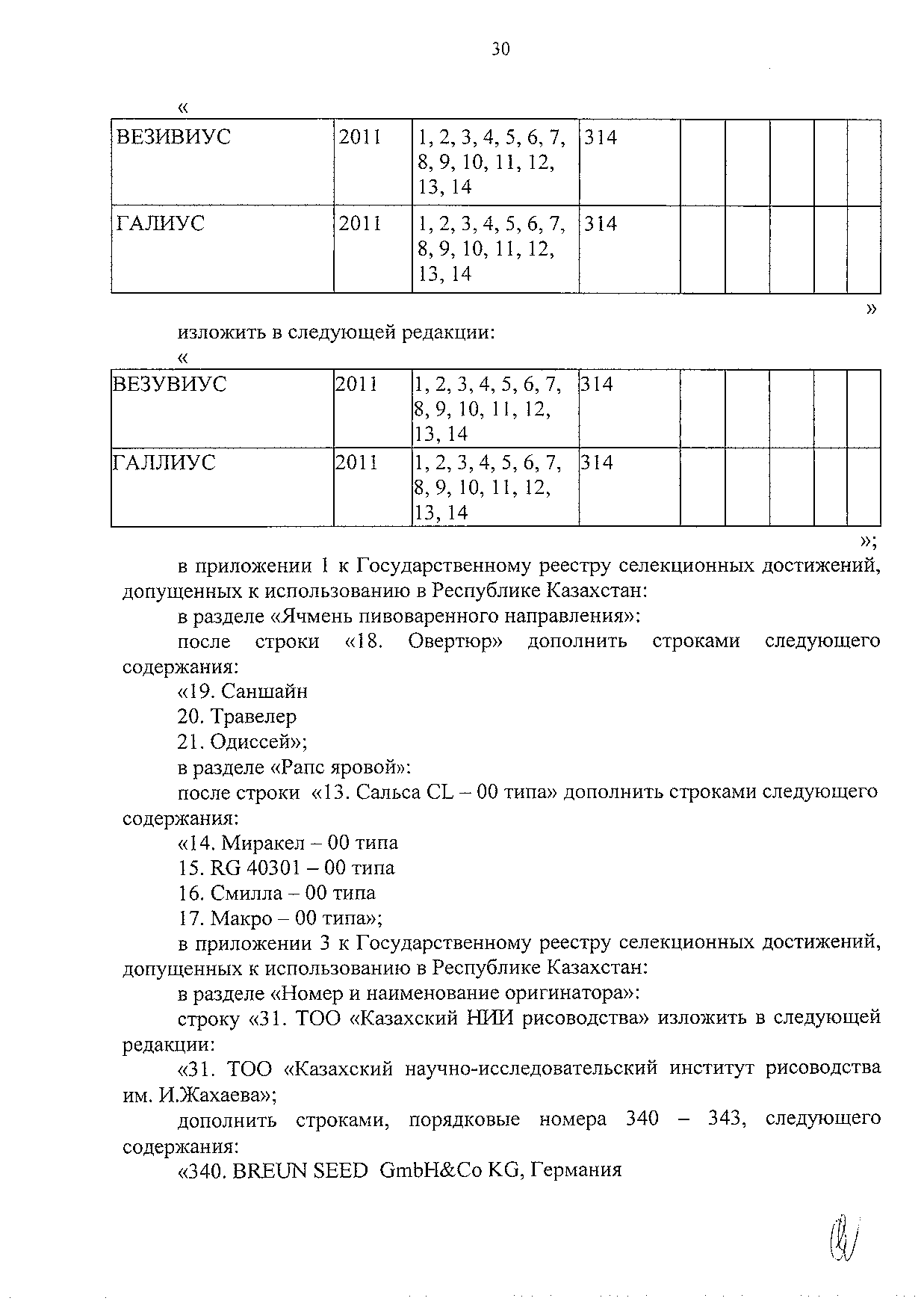 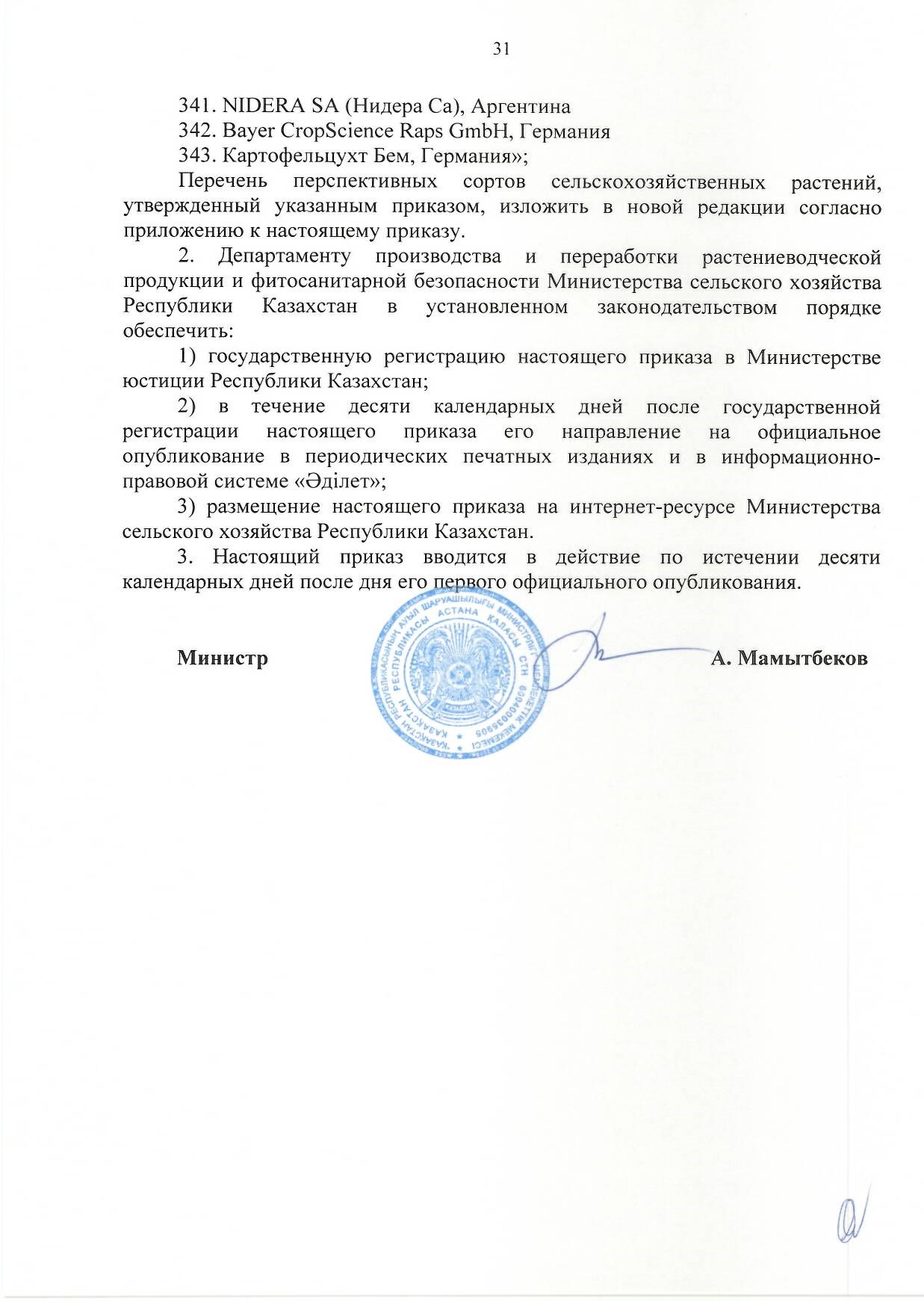 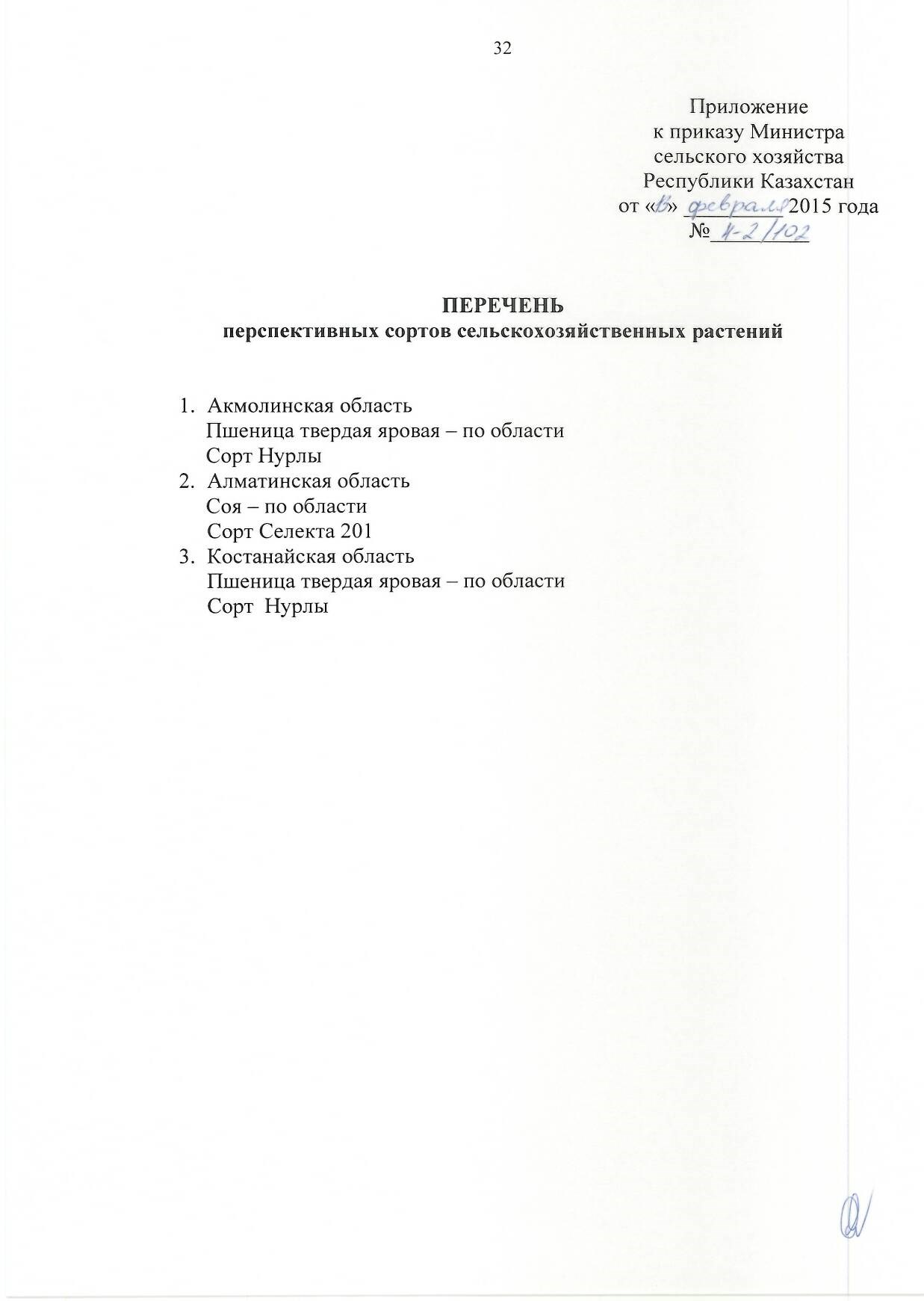 Для заметок________________________________________________________________________________________________________________________________________________________________________________________________________________________________________________________________________________________________________________________________________________________________________________________________________________________________________________________________________________________________________________________________________________________________________________________________________________________________________________________________________________________________________________________________________________________________________________________________________________________________________________________________________________________________________________________________________________________________________________________________________________________________________________________________________________________________________________________________________________________________________________________________________________________________________________________________________________________________________________________________________________________________________________________________________________________________________________________________________________________________________________________________________________________________________________________________________________________________________________________________________________________________________________________________________________________________________________________________________________________________________________________________________________________________________________________________________________________________________________________________________________________________________________________________________________________________________________________________________________________________________________________________________________________________________________________________________________________________________________________________________________________________________________________________________________________________________________________________________________________________________________________________________________________________________________________________________________________________________________________________________________________________________________________________________________________________________________________________________________________________________________________________________________________________________________________________________________________________________________________________________________________________________________________________________________________________________________Мемлекеттік тіркеу нөміріМемкомиссияға түскен уақытыДақыл түріСорт атауы мен селекциялық номіріӨтініш берушіОригинатор номер государственной регистрацииДата поступления в ГоскомиссиюНаименование культурыНаименование сорта и селекционный номерЗаявительОригинатор1440313604.12.2014пшеница твердая озимаяТимирязевская степная (ПРТ каргала 1670/04)ТОО «Актюбинская сельскохозяйственная опытная станция» ТОО «Актюбинская СХОС» - 65%, ФГБОУ ВПО "Российский государственный аграрный университет-Московская сельскохозяйственная академия им.К.А.Тимирязева" (РФ)-35%1410313704.12.2014пшеница мягкая озимаяШөл  (6966Н1)ТОО "Красноводопадская сельскохозяйственная опытная станция"ТОО "Красноводопадская сельскохозяйственная опытная станция"1410313804.12.2014пшеница мягкая яроваяНива Прииртышья (33/93-01-25)ТОО "Павлодарский НИИСХ"ТОО "Павлодарский НИИСХ"1410313904.12.2014пшеница твердая яроваяДамсинская юбилейная (143-00)ТОО "НПЦ зернового хозяйства им.А.И.Бараева"ТОО "НПЦ зернового хозяйства им.А.И.Бараева"1410314004.12.2014пшеница мягкая яроваяОскемен (Лютесценс 740)ТОО "Опытное хозяйство масличных культур"ТОО "КазНИИЗиР" - 45%, ТОО "Опытное хозяйство масличных культур" 1410314104.12.2014пшеница мягкая яроваяДархан дән (48/03 с МС № 2-3)РГП на ПХВ  "Национальный центр биотехнологии" комитета Науки МОН  РКРГП на ПХВ  "Национальный центр биотехнологии" комитета Науки МОН  РК1410314204.12.2014пшеница мягкая яроваяЮбилейная 60 (Лютесценс 393/99-1)ТОО "НПЦ зернового хозяйства им.А.И.Бараева"ТОО "НПЦ зернового хозяйства им.А.И.Бараева"1410314404.12.2014пшеница мягкая яроваяШортандинская 14 (Лютесценс 188/97)ТОО "НПЦ зернового хозяйства им.А.И.Бараева"ТОО "НПЦ зернового хозяйства им.А.И.Бараева"1410314904.12.2014пшеница мягкая яроваяАйқын – 58    (Лютесценс 932 СП-2-07)ТОО "КазНИИЗиР, РГП на ПХВ "Институт биологии и биотехнологии растений" Комитета науки МОН РК ТОО "КазНИИЗиР, РГП на ПХВ "Институт биологии и биотехнологии растений" Комитета науки Министерства образования и науки РК 1410315004.12.2014пшеница мягкая яроваяЖігер -2014 (Лютесценс 811 СП-2-04)ТОО КазНИИЗиРТОО КазНИИЗиР1410315104.12.2014пшеница твердая озимаяСәтті – 14 (78/00-4)ТОО КазНИИЗиР  ТОО КазНИИЗиР  1410315204.12.2014пшеница мягкая озимаяБесагаш (20917)ТОО КазНИИЗиР  ТОО КазНИИЗиР  1410315404.12.2014пшеница мягкая озимаяАвицена  (Сим 117/317)ТОО КазНИИЗиР  ТОО КазНИИЗиР  1410315504.12.2014пшеница мягкая озимаяМамыр (18705-4)ТОО КазНИИЗиР  ТОО КазНИИЗиР  1410315604.12.2014пшеница твердая озимаяАлтын масақ (Д-414)ТОО Красноводопадская СХОСТОО Красноводопадская СХОС1410315904.12.2014пшеница мягкая яроваяАйна (Лютесценс 12)ТОО Карабалыкская СХОСТОО Карабалыкская СХОС1410316004.12.2014пшеница мягкая яроваяБірлестік (Лютесценс 25)ТОО Карабалыкская СХОСТОО Карабалыкская СХОС1450316304.12.2014пшеница мягкая яроваяАрабелла (СНD 132/05)«Limagrain Europe» в РКДАНКО Ходовла Рошлин Сп.зо.о.1450316404.12.2014пшеница мягкая яроваяБор09258 (Bor09258)«Limagrain Europe» в РКБореал Плант Бридинг Лтд.1450316504.12.2014пшеница мягкая яроваяБор10030(Bor10030)«Limagrain Europe» в РКБореал Плант Бридинг Лтд.1430316904.12.2014пшеница мягкая яроваяДарья (Э-282)ТОО "Опытное хозяйство масличных культур"РУП "Научно-практический цетр НАН Беларуси по земледелию"1430317004.12.2014пшеница мягкая яроваяЛюбава (23/08)ТОО "Опытное хозяйство масличных культур"РУП "Научно-практический цетр НАН Беларуси по земледелию"1430317104.12.2014пшеница мягкая яроваяЛаска (25/08)ТОО "Опытное хозяйство масличных культур"РУП "Научно-практический цетр НАН Беларуси по земледелию"1430317204.12.2014пшеница мягкая озимаяДэман (1076)ТОО "Опытное хозяйство масличных культур"РУП "Научно-практический цетр НАН Беларуси по земледелию"1410317804.12.2014пшеница мягкая озимаяШымкала (№ 1 Г15104-4)ТОО КазНИИЗиР, ТОО Юго-Западный НИИ животноводства и растениеводстваТОО КазНИИЗиР, ТОО Юго-Западный НИИ животноводства и растениеводства1430318304.12.2014пшеница мягкая яроваяОмская золотая (Г 540/05)ФГБУ Омский государственный аграрный университет им. П.А.Столыпина, ГНУСибНИИСХ ФГБУ Омский государственный аграрный университет им. П.А.Столыпина, ГНУСибНИИСХ1410318404.12.2014пшеница мягкая яроваяАвгустина (эритроспермум 67/92)ТОО Карабалыкская СХОСТОО Карабалыкская СХОС1410318504.12.2014пшеница твердая яроваяШарифа (гордеиформе 265/01)ТОО Карабалыкская СХОСТОО Карабалыкская СХОС1410318604.12.2014пшеница мягкая озимаяГерда (209 III)ТОО Карабалыкская СХОСТОО Карабалыкская СХОС1410318704.12.2014пшеница мягкая яроваяКарагандинская 60 (Лютесценс 2028)ТОО "Карагандинский НИИ растениеводства и селекции"ТОО "Карагандинский НИИ растениеводства и селекции"1410315304.12.2014тритикале озимаяЗернокормовое 5 (ИР 1392)ТОО "КазНИИЗиР"ТОО "КазНИИЗиР"1430316604.12.2014тритикале озимаяАнтось (Э-13044)ТОО "Опытное хозяйство масличных культур"РУП "Научно-практический цетр НАНБеларуси по земледелию"1410316104.12.2014овес яровойКулан (30/05-2)ТОО "КазНИИЗиР"ТОО "КазНИИЗиР"1410214304.12.2014ячмень яровойЦелинный 60 (НХL-7)ТОО "НПЦ зернового хозяйства им.А.И.Бараева"ТОО "НПЦ зернового хозяйства им.А.И.Бараева"1410314504.12.2014ячмень яровойБозман (2637)РГП "Институт биологии и биотехнологии растений"ТОО "Карагандинский НИИ растениеводства и селекции", РГП "Институт биологии и биотехнологии растений" 1410314704.12.2014ячмень яровойЭкспо 17 (103/99-12)ТОО "КазНИИЗиР"ТОО "КазНИИЗиР"1410314804.12.2014ячмень яровойАргул (3/04-4)ТОО "КазНИИЗиР"ТОО "КазНИИЗиР"1410315704.12.2014ячмень яровойКалиббр (Л 16-29-6)ТОО Карабалыкская СХОСТОО Карабалыкская СХОС1410315804.12.2014ячмень яровойКарабалыкский 85 (Л 85-316-02)ТОО Карабалыкская СХОСТОО Карабалыкская СХОС1450316204.12.2014ячмень яровойМелиус (SY 409-228)ТОО «Сингента Казахстан»"Сингента Партисипейшнз АГ" (Швейцария)1430316704.12.2014ячмень яровойАпагей (КСИ-12/13)ТОО "Опытное хозяйство масличных культур"РУП "Научно-практический цетр НАНБеларуси по земледелию"1430316804.12.2014ячмень яровойМагутны (БР-36 Палик х Баронесса)ТОО "Опытное хозяйство масличных культур"РУП "Научно-практический цетр НАНБеларуси по земледелию»1430317304.12.2014ячмень яровойБатька (КСИ-32/05)ТОО "Опытное хозяйство масличных культур"РУП "Научно-практический цетр НАН Беларуси по земледелию»1410317404.12.2014ячмень яровойКайсар(9/95-26К)ТОО "Казахский научно-исследовательский институт рисоводства"ТОО "Казахский научно-исследовательский институт рисоводства"1430317504.12.2014ячмень яровойЛеон (1265/04)ФГБНУ ВНИИЗК им. И.Г.КалиненкоФГБНУ ВНИИЗК им. И.Г.Калиненко1430317604.12.2014ячмень яровойЩедрый (1285/05)ФГБНУ ВНИИЗК им. И.Г.КалиненкоФГБНУ ВНИИЗК им. И.Г.Калиненко1430317704.12.2014ячмень яровойТимофей (1782/06)ФГБНУ ВНИИЗК им. И.Г.КалиненкоФГБНУ ВНИИЗК им. И.Г.Калиненко1450317904.12.2014ячмень яровойУТА(NORD  11/2412)ТОО «Рапуль Казахстан»Нордзаат Заатцухтгезеллшафт ГмбХ, Хауптштрассе 1, 38895, Бенсхаузен, Германия1450318004.12.2014ячмень яровойЗаломе (NORD 08/2413)ТОО «Рапуль Казахстан»Нордзаат Заатцухтгезеллшафт ГмбХ, Хауптштрассе 1, 38895, Бенсхаузен, Германия1410318804.12.2014ячмень яровойКарагандинский 80 (1036)ТОО "Карагандинский НИИ растениеводства и селекции"ТОО "Карагандинский НИИ растениеводства и селекции"1410314604.12.2014ячмень озимыйМерей 80(64-748)ТОО КазНИИЗиР  ТОО КазНИИЗиР  1410318104.12.2014ячмень озимыйЖебе (Л-16/ Т-26)ТОО "Красноводопадская СХОС"ТОО "Красноводопадская СХОС"1410318204.12.2014ячмень озимыйКазыгурт (UN-49/6)ТОО "Красноводопадская СХОС"ТОО "Красноводопадская СХОС"1430292919.11.2014кукурузаИНС41035(41035)Салыкова Р.А.INTRASEED Ltd1430292619.11.2014кукурузаИНС41228(41228)Салыкова Р.А.INTRASEED Ltd1430292819.11.2014кукурузаИНС41124(41124)Салыкова Р.А.INTRASEED Ltd1430292719.11.2014кукурузаИНС41337(41337)Салыкова Р.А.INTRASEED Ltd1450299127.11.2014кукурузаDKC5783(EXP258)ТОО «Ринда»Monsanto Technology LLC, США1450298927.11.2014кукурузаНустар(EL6907)ТОО «Ринда»Monsanto Technology LLC, США1450299027.11.2014кукурузаDKC6589(EE6609)ТОО «Ринда»Monsanto Technology LLC, США1450293020.11.2014кукурузаDKC6120(NC6214)ТОО «Ринда»Monsanto Technology LLC, США1450293120.11.2014кукурузаDKC6031(ЕЛ5911)ТОО «Ринда»Monsanto Technology LLC, США1410293220.11.2014кукурузаКизУРАКС 150 СВ(ДНК2409)КазНИИЗиР, Уральская СХОС, Актюбинская СХОСКазНИИЗиР- 60%, Уральская СХОС- 20%, Актюбинская СХОС- 20%1450292019.11.2014кукурузаЦевел(CE 9111)ТОО «Рапуль Казахстан»ЦЕЗЕА, Чешская Республика1450291019.11.2014кукурузаАИЦ14Б0003(AIC14Б0003)ТОО «Рапуль Казахстан»Фрайхер фон Морау Заатцухт ГмбХ, Германия1450291819.11.2014кукурузаМованна(SMB0211)ТОО «Рапуль Казахстан»Фрайхер фон Морау Заатцухт ГмбХ, Германия1450290218.11.2014кукурузаРедда (RH10070)ТОО «Рапуль Казахстан»РАЖТ- 2Н1440292419.11.2014кукурузаКАЗ-ЛК 171(171/14)СПК  "Будан"СПК  "Будан"-50", "ЛК Хибриди", сербия-50 %1440290719.11.2014кукурузаКАЗ- ЛК 650 (650/14)СПК  "Будан"СПК  "Будан"-50", "ЛК Хибриди", сербия-50 %1440292119.11.2014КукурузаКАЗ- ЛК 550(550/14)СПК  "Будан"СПК  "Будан"-50", "ЛК Хибриди", сербия-50 %1440292419.11.2014КукурузаКАЗ- ЛК 178(178/14)СПК  "Будан"СПК  "Будан"-50", "ЛК Хибриди", сербия-50 %1450291919.11.2014кукурузаСупорто(ISX 306)ТОО «Рапуль Казахстан»Agroalimentare sud Spa, Италия1450291719.11.2014кукурузаСуардино(ISX 304)ТОО «Рапуль Казахстан»Agroalimentare sud Spa, Италия1450290619.11.2014кукурузаЗенит (Zenit)ИП «Гринлайт»Институт полеводства и овощеводства, Сербия1450291219.11.2014кукурузаНС 6030(NS 6030)ИП «Гринлайт»Институт полеводства и овощеводства, Сербия1450291319.11.2014кукурузаНС 5043(NS 5043)ИП «Гринлайт»Институт полеводства и овощеводства, Сербия1450290519.11.2014кукурузаНС 4030          (NS 4030)ИП «Гринлайт»Институт полеводства и овощеводства, Сербия1450290919.11.2014кукурузаНС 1430(NS 1430)ИП «Гринлайт»Институт полеводства и овощеводства, Сербия1450291519.11.2014кукурузаНС 2032   (NS 2032)ИП «Гринлайт»Институт полеводства и овощеводства, Сербия1450290819.11.2014кукурузаНС 205(NS 205)ИП «Гринлайт»Институт полеводства и овощеводства, Сербия1450290418.11.2014кукурузаЛГ 30669 (LZM662/69)АО «Лимагреин»АО Лимагреин Европа, Франция1430293320.11.2014кукурузаМв Тарян(Mv394)ТОО «Л.А.Ц. Казахстан Венгерский Торговый Дом»Центр аграрных научных исследований Венгерской Академии Наук, Венгрия1430293620.11.2014кукурузаМв241(Mv241)ТОО «Л.А.Ц. Казахстан Венгерский Торговый Дом»Центр аграрных научных исследований Венгерской Академии Наук, Венгрия1430293820.11.2014кукурузаГКТ 417(T1151)ТОО «Л.А.Ц. Казахстан Венгерский Торговый Дом»Центр аграрных научных исследований Венгерской Академии Наук, Венгрия1430293720.11.2014кукурузаМв Маруся(Mv173)ТОО «Л.А.Ц. Казахстан Венгерский Торговый Дом»Центр аграрных научных исследований Венгерской Академии Наук, Венгрия1430293420.11.2014кукурузаМв 277(Mv277)ТОО «Л.А.Ц. Казахстан Венгерский Торговый Дом»Центр аграрных научных исследований Венгерской Академии Наук, Венгрия1430293520.11.2014кукурузаМв 531-15(Mv531-15)ТОО «Л.А.Ц. Казахстан Венгерский Торговый Дом»Центр аграрных научных исследований Венгерской Академии Наук, Венгрия1430293920.11.2014кукурузаМв Максима(MvTC1524)ТОО «Л.А.Ц. Казахстан Венгерский Торговый Дом»Центр аграрных научных исследований Венгерской Академии Наук, Венгрия1450291419.11.2014кукурузаЕСЗ 3606(ESZ 3606)ТОО «Первая Агрохимическая Компания»Euralis Semences, Франция1450292519.11.2014кукурузаЕС Вулкан(ESZ 6101)ТОО «Первая Агрохимическая Компания»Euralis Semences, Франция1450290318.11.2014кукурузаИСХ 303 (ISX07301)ТОО «Рапуль Казахстан»Agroalimentare sud Spa, Италия1440292219.11.2014кукурузаКАЗ- ЛК 750(750/14)СПК  "Будан"СПК  "Будан"-50", "ЛК Хибриди", сербия-50 %1450291119.11.2014кукурузаСИ Маями(NX67208)ТОО «Сингента Казахстан»Сингента Кроп Протекшн АГ, Швейцария1450298526.11.2014кукурузаMAS 24A(MAS133342)ТОО «Алем-Агро LTD»Maisadour semences, Франция1450298426.11.2014кукурузаMAS 38D(MГМ145664)ТОО «Алем-Агро LTD»Maisadour semences, Франция1450298826.11.2014кукурузаMAS 47P(MГМ175393)ТОО «Алем-Агро LTD»Maisadour semences, Франция1450298726.11.2014кукурузаMAS 20F(MГМ133811)ТОО «Алем-Агро LTD»Maisadour semences, Франция1450298626.11.2014кукурузаMAS 18T(MGM171754)ТОО «Алем-Агро LTD»Maisadour semences, Франция1450298326.11.2014кукурузаMAS 55F(MГМ164113)ТОО «Алем-Агро LTD»Maisadour semences, Франция1450298226.11.2014кукурузаMAS 39T(MГМ184458)ТОО «Алем-Агро LTD»Maisadour semences, Франция1450298126.11.2014кукурузаMAS 14G(MГМ212863)ТОО «Алем-Агро LTD»Maisadour semences, Франция1450291619.11.2014кукурузаСИ Респект(NX 04067)ТОО «Сингента Казахстан»Сингента Кроп Протекшн АГ, Швейцария1410300202.12.2014подсолнечникСары(S0314)ТОО Костанайский НИИСХТОО Костанайский НИИСХ1450301702.12.2014подсолнечник ПУМА(CA398A)Ишмуханбетов С.А.Nuseed evropa LTD,Англия1450301902.12.2014подсолнечник ЛГ 5400ХО(LHA25308J)АО «Лимагреин» АО Лимагреин Европа, Франция1410302402.12.2014подсолнечникАстана(5565BKУ108АхВКУ 109В)ТОО ОПХ масличных культурТОО ОПХ масличных культур1450302502.12.2014подсолнечник РЖТ Воллуто(RA29512)ТОО «АРС»- «Агро Плюс Коммерц»РАЖТ 2Н, Франция1450301502.12.2014подсолнечник РА 1410973(РА 1410973)ТОО «АРС»- «Агро Плюс Коммерц»РАЖТ 2Н, Франция1450301802.12.2014подсолнечник РЖТ Клласс(RA1012519)ТОО «АРС»- «Агро Плюс Коммерц»РАЖТ 2Н, Франция1450299602.12.2014подсолнечникП 63 ЛЕ 113(ХФ9026)«А.С.К. Техник»Пионер Оверсиз корпорейшен, США1450300102.12.2014подсолнечникХФ 13912(XF 13912)«А.С.К. Техник»Пионер Оверсиз корпорейшен, США1450299702.12.2014подсолнечник08ТР003(08ТР003)«А.С.К. Техник»Биотек Тохумчулук Тар., Турция1450300802.12.2014подсолнечник РЖТ Беллус(RA1010722)«А.С.К. Техник»РАЖТ 2Н, Франция1450302702.12.2014подсолнечник Тар- Сан 1018(TR29512)«А.С.К. Техник»Биотек Тохумчулук Тар., Турция1450300302.12.2014подсолнечникБабисол СL(MN11357)ТОО «Рапуль Казахстан»Нидера С.А., Аргентина1410303302.12.2014подсолнечник Патриот(103)ВКНИИСХВосточно- Казахстанский научно- исследовательский институт сельского хозяйства1430143002.12.2014подсолнечникТалмаз(MS-210)ТОО «Ланд Мастер»АMG- Agroselect-Comert SRL, Молдова1430301302.12.2014подсолнечникКодру(MS-212)ТОО «Ланд Мастер»АMG- Agroselect-Comert SRL, Молдова1430301202.12.2014подсолнечникЗимбру(MS-215)ТОО «Ланд Мастер»АMG- Agroselect-Comert SRL, Молдова1450302902.12.2014подсолнечникЕС Аркадия(ESH9019)ТОО «Первая Агрохимическая Компания»Euralis Semences, Франция1450303002.12.2014подсолнечникЕС Жанис(ESH9161)ТОО «Первая Агрохимическая Компания»Euralis Semences, Франция1450303102.12.2014подсолнечникЕСХ 9064(ESH9064)ТОО «Первая Агрохимическая Компания»Euralis Semences, Франция1450303202.12.2014подсолнечник ЕС Нина(ESH9402)ТОО «Первая Агрохимическая Компания»Euralis Semences, Франция1450302802.12.2014подсолнечник ЕС Террамис СЛ(ESH1161)ТОО «Первая Агрохимическая Компания»Euralis Semences, Франция1450300002.12.2014подсолнечникП 63 ЛЛ 110(XF3008)«А.С.К. Техник»Пионер Оверсиз корпорейшен, США1450302002.12.2014подсолнечникОлива(Oliva)ИП «Гринлайт»Институт полеводства и овощеводства, Сербия1450301002.12.2014подсолнечникОрфей(Orfej)ИП «Гринлайт»Институт полеводства и овощеводства, Сербия1450302102.12.2014подсолнечникКоломби (NX73728)ТОО «Сингента Казахстан»Сингента Кроп Корпорейшен, Швейцария1450299902.12.2014подсолнечникНХ 43155(NX43155)ТОО «Сингента Казахстан»Сингента Кроп Корпорейшен, Швейцария1450300902.12.2014подсолнечникНХ 42245(NX42245)ТОО «Сингента Казахстан»Сингента Кроп Корпорейшен, Швейцария1450299427.11.2014подсолнечникMAS 80 IR(MGT41123)ТОО «Алем-Агро LTD»Maisadour semences, Франция1450299327.11.2014подсолнечникMAS 89 М(MGT42756)ТОО «Алем-Агро LTD»Maisadour semences, Франция1450299227.11.2014подсолнечникMAS 83 R(MGT27133)ТОО «Алем-Агро LTD»Maisadour semences, Франция1450299527.11.2014подсолнечникMAS 82 А(MGT35732)ТОО «Алем-Агро LTD»Maisadour semences, Франция1450301602.12.2014подсолнечникПунтасол СL(MN11972IMI)ТОО «Рапуль Казахстан»Нидера С.А., Аргентина1450301102.12.2014подсолнечникНС Х 498(NSH498)ИП «Гринлайт»Институт полеводства и овощеводства, Сербия1450302302.12.2014подсолнечник НС Х 95(NSH95)ИП «Гринлайт»Институт полеводства и овощеводства, Сербия1450302202.12.2014подсолнечникНС Х 26749(NSH26749)ИП «Гринлайт»Институт полеводства и овощеводства, Сербия1450300602.12.2014подсолнечникНС Х 6780(NSH6780)ИП «Гринлайт»Институт полеводства и овощеводства, Сербия1450300402.12.2014подсолнечник НС Х 6612(NSH6612)ИП «Гринлайт»Институт полеводства и овощеводства, Сербия1450300502.12.2014подсолнечникНС Х 6054(NSH6054)ИП «Гринлайт»Институт полеводства и овощеводства, Сербия1450300702.12.2014подсолнечникЛГ 5452ХО КЛ(LHA25308IJ)АО «Лимагрейн»АО Лимагрейн Европа, Франция1450299802.12.2014подсолнечникЛГ 5463 КЛ(LHA262/103)АО «Лимагрейн»АО Лимагрейн Европа, Франция1410302602.12.2014подсолнечникКұн нұры(33-08)ТОО НПЦ зернового хозяйства им. А.И.БараеваТОО НПЦ зернового хозяйства им. А.И.Бараева1450303502.12.2014рапс озимый РЕФЛЕКС СL  (RAP428)ТОО «Рапуль Казахстан»Norddeutsche Pflanzenzucht Hans-Georg Lembke KG1450304002.12.2014рапс озимый Едимакс CL (WRH350)ТОО «Рапуль Казахстан»Deutsche Saatveredelung AG1430303702.12.2014рапс озимый Август(502/07)ТОО ОПХ масличных культурРУП" Научно-практический центр НАН Беларуси по земледелию"1430303402.12.2014рапс озимый Айчынны(d-115/1-07)ТОО ОПХ масличных культурРУП" Научно-практический центр НАН Беларуси по земледелию"1430303602.12.2014рапс озимый Днепр (178xП/07)ТОО ОПХ масличных культурРУП" Научно-практический центр НАН Беларуси по земледелию"1450304202.12.2014рапс озимыйWRH 436(WRH436)ТОО «Рапуль Казахстан»Deutsche Saatveredelung AG1410304502.12.2014рапс яровойЛипКар 2014(К-19/07)ТОО "Карабалыкская СХОС"ТОО "Карабалыкская СХОС"1450304602.12.2014рапс яровой Сандер (RG40203)ТОО «Байер КАЗ»Bayer Crop Science AG1450304702.12.2014рапс яровойСвифтер (RG40104)ТОО «Байер КАЗ»Bayer Crop Science AG1450304802.12.2014рапс яровой 4ЕN0001(4ЕN0001)ТОО «Байер КАЗ»Bayer Crop Science AG1450304902.12.2014рапс яровой 4ЕN0002(4ЕN0002)ТОО «Байер КАЗ»Bayer Crop Science AG1450305002.12.2014рапс яровой 4ЕN0005(4ЕN0005)ТОО «Байер КАЗ»Bayer Crop Science AG1450305102.12.2014рапс яровой5ЕN0006(5ЕN0006)ТОО «Байер КАЗ»Bayer Crop Science AG1450305202.12.2014рапс яровой  5ЕN0007(5ЕN0007)ТОО «Байер КАЗ»Bayer Crop Science AG1430304302.12.2014рапс яровой Гедемин(ГК-25)ТОО ОПХ масличных культурРУП" Научно-практический центр НАН Беларуси по земледелию"1430304402.12.2014рапс яровой Рубин (Сг31)ТОО ОПХ масличных культурРУП" Научно-практический центр НАН Беларуси по земледелию"1450304102.12.2014рапс яровой Медикус(DLE1314)ТОО «Рапуль Казахстан»Norddeutsche Pflanzenzucht Hans-Georg Lembke KG1450303902.12.2014рапс яровой DLE 15802S21(DLE 15802S21)ТОО «Рапуль Казахстан»Norddeutsche Pflanzenzucht Hans-Georg Lembke KG1450313102.12.2014рапс яровой DLE 15803S21(DLE 15803S21)ТОО «Рапуль Казахстан»Norddeutsche Pflanzenzucht Hans-Georg Lembke KG1550313002.12.2014рапс яровой DLE 15801S21 (SROH704NHT)ТОО «Рапуль Казахстан»Norddeutsche Pflanzenzucht Hans-Georg Lembke KG1450303802.12.2014рапс яровой В40052(V40052)ТОО «Ринда»Monsanto Technology LLC, США1410306502.12.2014сафлор Үміт(79n)ТОО "Красноводопадская СХОС"ТОО "Красноводопадская СХОС"1410306402.12.2014сафлор Ника - 80(Л-06/77-09)ТОО "Казахский научно-исследовательский институт земледелия и растениеводства"ТОО "Казахский научно-исследовательский институт земледелия и растениеводства"1450305602.12.2014соя Вальевка(НС-Л201149)ИП «Гринлайт»Институт полеводства и овощеводства, Сербия1410306002.12.2014сояАққу(Б37/133)ТОО "Казахский научно-исследовательский институт земледелия и растениеводства"ТОО "Казахский научно-исследовательский институт земледелия и растениеводства"1410305402.12.2014соя Бірлік КВ(404)ТОО "Казахский научно-исследовательский институт земледелия и растениеводства "ТОО "Восточно-Казахстанский научно-исследовательский институт сельского хозяйства"ТОО "Казахский научно-исследовательский институт земледелия и растениеводства"-80% ТОО "Восточно-Казахстанский научно-исследовательский институт сельского хозяйства"-20%1450305302.12.2014сояТриумф(НС-Л220288)ИП «Гринлайт»Институт полеводства и овощеводства1450306302.12.2014соя Виктория(НС-Л410030)ИП «Гринлайт»Институт полеводства и овощеводства1450305502.12.2014сояНС Максимус(НС-Л401045)ИП «Гринлайт»Институт полеводства и овощеводства1410305702.12.2014горох посевнойСтатус(73-04-4)ТОО "НПЦЗХ им.А.И.Бараева"ТОО "НПЦЗХ им.А.И.Бараева"1430306602.12.2014горох посевнойРуслан(Т-489)ГНУ «Красноярский НИИ сельского хозяйства» РАСХНГНУ Красноярский научно-исследовательский институт сельского хозяйства Российской академии с/х наук-80%, ООО "Агрокомплекс Курганмемена"-20%1410305902.12.2014нутЕр-Сұлтан(С-35)ТОО "Казахский научно-исследовательский институт земледелия и растениеводства"ТОО "Казахский научно-исследовательский институт земледелия и растениеводства"1410306202.12.2014нутНұрлы-80(31-5)ТОО "Казахский научно-исследовательский институт земледелия и растениеводства"ТОО "Казахский научно-исследовательский институт земледелия и растениеводства"1410306102.12.2014нутСымбат 1(F97-141)ТОО "Красноводопадская СХОС"ТОО "Красноводопадская СХОС"1410305802.12.2014лен масличныйИльич(К-1274)ТОО "Костанайский НИИСХ"ТОО "Костанайский НИИСХ"141028818.11.2014томатГибридный 56 (Г-К-56)ТОО "Казахский НИИ картофелеводства и овощеводства"ТОО "Казахский НИИ картофелеводства и овощеводства"1410288918.11.2014огурецКазНИИКО-1 (Г-1-18)ТОО "Казахский НИИ картофелеводства и овощеводства"ТОО "Казахский НИИ картофелеводства и овощеводства"1410289018.11.2014огурецАйСер (Г-1-17)ТОО "Казахский НИИ картофелеводства и овощеводства"ТОО "Казахский НИИ картофелеводства и овощеводства"1410289118.11.2014томатКАЗАЦИРО 206 (CLN 206D4-2-2-0)ТОО "Казахский НИИ картофелеводства и овощеводства"ТОО "Казахский НИИ картофелеводства и овощеводства"1410289218.11.2014картофельЭдем (8-04-9)ТОО "Казахский НИИ картофелеводства и овощеводства"ТОО "Казахский НИИ картофелеводства и овощеводства"1410289318.11.2014картофельБабаев(720189)ТОО "Казахский НИИ картофелеводства и овощеводства"ТОО "Казахский НИИ картофелеводства и овощеводства"1410289418.11.2014картофельКазСИП(390478.9)ТОО "Казахский НИИ картофелеводства и овощеводства"ТОО "Казахский НИИ картофелеводства и овощеводства"1410289518.11.2014картофельПамяти Лигай(84-91-3)ТОО "Казахский НИИ картофелеводства и овощеводства"ТОО "Казахский НИИ картофелеводства и овощеводства"1410289618.11.2014чеснок озимыйАсыл(К-11-1)ТОО "Казахский НИИ картофелеводства и овощеводства"ТОО "Казахский НИИ картофелеводства и овощеводства"1410289718.11.2014свекла столоваяДария(BR 654)ТОО "Казахский НИИ картофелеводства и овощеводства"ТОО "Казахский НИИ картофелеводства и овощеводства"1410289818.11.2014морковь столоваяҰшқын(CR01211)ТОО "Казахский НИИ картофелеводства и овощеводства"ТОО "Казахский НИИ картофелеводства и овощеводства"1410289918.11.2014томатВосторг(Г-320)ТОО "Казахский НИИ картофелеводства и овощеводства"ТОО "Казахский НИИ картофелеводства и овощеводства"1410290018.11.2014АрбузПамяти Гуцалюк(СП -33)ТОО "Казахский НИИ картофелеводства и овощеводства"ТОО "Казахский НИИ картофелеводства и овощеводства"1410290118.11.2014картофельФедор(10-02-02)ТОО "Казахский НИИ картофелеводства и овощеводства"ТОО "Казахский НИИ картофелеводства и овощеводства"1450306704.12.2014картофельБалтик Ред (32213-06)Норика Нордринг-Картофельцухт -унд-Фермерунг, ГерманияТОО «АСК Техник»1450306804.12.2014картофельПароли(24205-06)Норика Нордринг-Картофельцухт -унд-Фермерунг, ГерманияТОО «АСК Техник»1410307004.12.2014картофельАкжаик(57 АС19.100)ТОО «Уральская сельскохозяйственная опытная станция»ТОО «Уральская сельскохозяйственная опытная станция»1410307104.12.2014картофельУрал-1 (7-91-10)ТОО «Уральская сельскохозяйственная опытная станция»ТОО «Уральская сельскохозяйственная опытная станция»1410307204.12.2014картофельЗерен (37-93)ТОО «Северо-Казахстанский НИИ сельского хозяйства»ТОО «Северо-Казахстанский НИИ сельского хозяйства»1410307304.12.2014картофельФортуна (14-90)ТОО «Северо-Казахстанский НИИ сельского хозяйства»ТОО «Северо-Казахстанский НИИ сельского хозяйства»1410307404.12.2014картофельЛина Костаная (17—1-07)ТОО «Костанайский НИИ сельского хозяйства»ТОО «Костанайский НИИ сельского хозяйства»1410307504.12.2014картофельБәйтерек (1509 К)ТОО «Восточно-Казахстанский НИИ сельского хозяйства», ТОО «Костанайский НИИ сельского хозяйства», ТОО «Казахский НИИ картофелеводства и овощеводства»ТОО «Восточно-Казахстанский НИИ сельского хозяйства»,1430307604.12.2014томат Агрессор (3103/07)ИП «Гавриш Казахстан»ООО Агросем Гавриш, Россия 1430307704.12.2014томатБабай (19002/09)ИП «Гавриш Казахстан»ООО Агросем Гавриш, Россия 1430307804.12.2014петрушка Глория (98/02)ИП «Гавриш Казахстан»ООО Агросем Гавриш, Россия 1430307904.12.2014огурецКапучино (721/09)ИП «Гавриш Казахстан»ООО Агросем Гавриш, Россия 1430308004.12.2014огурецКураж(1184)ИП «Гавриш Казахстан»ООО Агросем Гавриш, Россия 1430308104.12.2014салатОрфей (358/06)ИП «Гавриш Казахстан»ООО Агросем Гавриш, Россия 1430308204.12.2014салатПатриций (363/07)ИП «Гавриш Казахстан»ООО Агросем Гавриш, Россия 1430308304.12.2014томатРозмакс (17012/09)ИП «Гавриш Казахстан»ООО Агросем Гавриш, Россия 1430308404.12.2014редисСпринтер (19)ИП «Гавриш Казахстан»ООО Агросем Гавриш, Россия 1430308504.12.2014томатТурмалин (2012/07)ИП «Гавриш Казахстан»ООО Агросем Гавриш, Россия 1430308604.12.2014огурецХасбулат (721/09)ИП «Гавриш Казахстан»ООО Агросем Гавриш, Россия 1450308704.12.2014кукуруза сахарнаяСиндон (GSS 528)ТОО «Сингента Казахстан»Syngenta Seeds B.V., Голландия1450308804.12.2014кукуруза сахарнаяСвитстар (GSS 7158)ТОО «Сингента Казахстан»Syngenta Seeds B.V., Голландия1450308904.12.2014кукуруза сахарнаяСтаршайн (GН4902)ТОО «Сингента Казахстан»Syngenta Seeds B.V., Голландия1450309004.12.2014арбуз Фростик (WMH 0814)ТОО «Сингента Казахстан»Syngenta Seeds B.V., Голландия1450309104.12.2014капуста белокочаннаяБраксан (SG 3404) ТОО «Сингента Казахстан»Syngenta Seeds B.V., Голландия1450309204.12.2014капуста белокочаннаяРоктор (SG 345)ТОО «Сингента Казахстан»Syngenta Seeds B.V., Голландия1450309304.12.2014томатТорри(252245)ТОО «Сингента Казахстан»Syngenta Seeds B.V., Голландия1450309404.12.2014капуста белокочаннаяВеронор (SGW 0099)ТОО «Сингента Казахстан»Syngenta Seeds B.V., Голландия1450309504.12.2014капуста белокочаннаяДжетодор(SGW 0186)ТОО «Сингента Казахстан»Syngenta Seeds B.V., Голландия1450309604.12.2014томатСуоми (NPT 111)ТОО «Сингента Казахстан»Syngenta Seeds B.V., Голландия1450309704.12.2014томатДафнис (230469)ТОО «Сингента Казахстан»Syngenta Seeds B.V., Голландия1450309804.12.2014огурец Спино (CUP 700)ТОО «Сингента Казахстан»Syngenta Seeds B.V., Голландия1450309904.12.2014томатСилуэт (92041)ТОО «Сингента Казахстан»Syngenta Seeds B.V., Голландия1450310004.12.2014томатЛегенда (TN 413 P)ТОО «Сингента Казахстан»Syngenta Seeds B.V., Голландия1450310104.12.2014томатТривет (35101)ТОО «Сингента Казахстан»Syngenta Seeds B.V., Голландия1450310204.12.2014томатЭволюшн(T 44344)ТОО «Сингента Казахстан»Syngenta Seeds B.V., Голландия1450310304.12.2014томатГродена (41023)ТОО «Сингента Казахстан»Syngenta Seeds B.V., Голландия1450310404.12.2014томатКлаверо ( T 47110)ТОО «Сингента Казахстан»Syngenta Seeds B.V., Голландия1450310504.12.2014морковьSV 3118 DH(SV 3118 DH)ТОО «Ринда»Monsanto Vegetable ip management  B.V. Голландия1450310604.12.2014морковьSV 7381 DH(РХ 07107315)ТОО «Ринда»Monsanto Vegetable ip management  B.V. Голландия1450310704.12.2014морковьРХ 07107315(РХ 07107315)ТОО «Ринда»Monsanto Vegetable ip management  B.V. Голландия1450310804.12.2014морковьАбени (RS 05965)ТОО «Ринда»Monsanto Vegetable ip management  B.V. Голландия1450310904.12.2014огурецSV 3506 CV (SV 3506 CV)ТОО «Ринда»Monsanto Vegetable ip management  B.V. Голландия1450311004.12.2014огурец SV 4097 CV (SV 4097 CV)ТОО «Ринда»Monsanto Vegetable ip management  B.V. Голландия1450311104.12.2014кукуруза сахарнаяSEY 6 RH 1263 (SEY 6 RH 1263)ТОО «Ринда»Monsanto Vegetable ip management  B.V. Голландия1450311204.12.2014огурецDR 8986 CB (DR 8986 CB)ТОО «Ринда»Monsanto Vegetable ip management  B.V. Голландия1450311504.12.2014картофель Мадейра (М 04/122/71)ТОО «Агротом»Европлант Пфланцецухт ГМБХ, Германия1450311604.12.2014картофель Бернина (Р 03/564/257)ТОО «Агротом»Европлант Пфланцецухт ГМБХ, Германия1450311704.12.2014картофель Ред Соня (М 00/16)ТОО «Агротом»Европлант Пфланцецухт ГМБХ, Германия1450311804.12.2014картофель Озира (М 00/16)ТОО «Агротом»Европлант Пфланцецухт ГМБХ, Германия1450311904.12.2014картофель Нандина ( В 01/43/13)ТОО «Агротом»Европлант Пфланцецухт ГМБХ, Германия1450312004.12.2014картофель Юлинка (КЕ 484 /10)ТОО «Агротом»Европлант Пфланцецухт ГМБХ, Германия1450312104.12.2014картофель Конкордиа (В 00/540402)ТОО «Агротом»Европлант Пфланцецухт ГМБХ, Германия1450312204.12.2014картофель Санибел (Е 06/88/349)ТОО «Агротом»Европлант Пфланцецухт ГМБХ, Германия1410312304.12.2014дыняЛивера (ОТБ -11 Г)ТОО «Казахский институт рисоводства им. И. Жахаева»ТОО «Казахский институт рисоводства им. И. Жахаева»1410318904.12.2014картофельЗаря Караганды  (9-6)ТОО «Карагандинский НИИ растаниеводства и селекции»ТОО «Карагандинский НИИ растаниеводства и селекции»1450319004.12.2014томат Ред Скай (3029 TO)АгровэйNunhems Netherlands B.V.1450319104.12.2014лукКамперо (Nun76030N)АгровэйNunhems Netherlands B.V.1410294021.11.2014люцерна посевная Даму - 12 (2412)ТОО "Научно-исследовательский институт хлопководства"ТОО "Научно-исследовательский институт хлопководства"1410294121.11.2014просо на зерноЯркое 120 РП1566/06ТОО "Актюбинская СХОС"ТОО "Актюбинская СХОС"1410294221.11.2014просо на зерноПавлодарское 4 (1378-4-87)ТОО "Павлодарский научно-исследовательский институт сельского хозяйства"ТОО "Павлодарский научно-исследовательский институт сельского хозяйства"1410294321.11.2014просо на зерноШортандинское 14 (35/89-17)ТОО "НПЦ ЗХ им.А.Бараева"ТОО "НПЦ ЗХ им.А.Бараева"1410294421.11.2014просо на з/мКормовое 2014 (25/89-6)ТОО "НПЦ ЗХ им.А.Бараева"ТОО "НПЦ ЗХ им.А.Бараева"1410294521.11.2014рис посевнойКазветта                   (Каз -12)РГП "Институт биологии и биотехнологии растений" КН МОН РКРГП "Институт биологии и биотехнологии растений" КН МОН РК1430294621.11.2014рис Кубояр                    (Дон 9521)ФГБНУ "Всероссийский научно-исследовательский институт зерновых культур им. И.Г.Калиненко"ФГБНУ "Всероссийский научно-исследовательский институт зерновых культур им.И.Г.Калиненко"1430294721.11.2014рис посевной Фаворит (ВНИИР 2521)ФГБНУ "Всероссийский НИИ риса"ФГБНУ "Всероссийский НИИ риса"1430294821.14.2014рис посевной Кураж (ВНИИР 9229)ФГБНУ "Всероссийский НИИ риса"ФГБНУ "Всероссийский НИИ риса"1430294921.14.2014рис посевной Диамант                    (СП 1006 (КП 251-03)ФГБНУ "Всероссийский НИИ риса"ФГБНУ "Всероссийский НИИ риса"1410295024.11.2014сахарная свекла Тараз (2244)ТОО "Казахский научно-исследовательский институт земледелия и растениеводства"ТОО "Казахский научно-исследовательский институт земледелия и растениеводства"1410295124.11.2014сахарная свекла Шекер (2280)ТОО "Казахский научно-исследовательский институт земледелия и растениеводства"ТОО "Казахский научно-исследовательский институт земледелия и растениеводства"1410295225.11.2014люцерна синяяТалап 1 (46-3)ТОО "Красноводопадская СХОС"ТОО "Красноводопадская СХОС"1410295325.11.2014люцерна изменчиваяЛюция 14                 (Л-1207)ТОО "НПЦ ЗХ им.А.Бараева"ТОО "НПЦ ЗХ им.А.Бараева"1410295425.11.2014клевер красныйТау самалы (2124)ТОО "Восточно-Казахстанский научно-исследовательский институт сельского хозяйства"ТОО "Восточно-Казахстанский научно-исследовательский институт сельского хозяйства"1410295525.11.2014люцерна изменчиваяЖибек жолы (1068)ТОО "Восточно-Казахстанский научно-исследовательский институт сельского хозяйства"ТОО "Восточно-Казахстанский научно-исследовательский институт сельского хозяйства"1430295625.11.2014люцерна желтаяЗлата (Ч-77)ФГБНУ "Ставропольский научно-исследовательский институт сельского хозяйства"ФГБНУ "Ставропольский научно-исследовательский институт сельского хозяйства"1430295725.11.2014клевер луговойНаследник (популяция Гоняна)ФГБНУ "Ставропольский научно-исследовательский институт сельского хозяйства"ФГБНУ "Ставропольский научно-исследовательский институт сельского хозяйства"1430295825.11.2014райграс многоукосныйТалан (Ч-30)ФГБНУ "Ставропольский научно-исследовательский институт сельского хозяйства"ФГБНУ "Ставропольский научно-исследовательский институт сельского хозяйства"1430295925.11.2014сорго зерновоеСлавянское поле ШЛ                     (ICSR 90002)ООО "Всероссийский научно-исследовательский институт сорго и сои "Славянское поле"ООО "Всероссийский научно-исследовательский институт сорго и сои "Славянское поле"1450296025.11.2014люцерна синяяДжеа        (0905 GCS)ТОО Южный полеводContinental Semences, Италия (Континентал Семенсиз)1410296125.11.2014эспарцет посевной Велимир (2236)ТОО "Казахский научно-исследовательский институт земледелия и растениеводства"ТОО "Казахский научно-исследовательский институт земледелия и растениеводства"1410296225.11.2014люцерна посевная Шабыт – 80 (Cин-564)ТОО "Казахский научно-исследовательский институт земледелия и растениеводства"ТОО "Казахский научно-исследовательский институт земледелия и растениеводства"1410296325.11.2014донник желтый Сарыгул (КСИ-001)ТОО "Казахский научно-исследовательский институт земледелия и растениеводства"ТОО "Казахский научно-исследовательский институт земледелия и растениеводства"1410296425.11.2014сорго на зерноБарс-2020 (И-8)ТОО "Казахский научно-исследовательский институт растениеводства и земледелия"ТОО "Казахский научно-исследовательский институт растениеводства и земледелия"1410296525.11.2014сорго на зерно, на з/мСүрлем-2017  (И-9)ТОО "Казахский научно-исследовательский институт растениеводства и земледелия"ТОО "Казахский научно-исследовательский институт растениеводства и земледелия"1410296625.11.2014сорго на зерноАлтынай -2030  (И-61)ТОО "Казахский научно-исследовательский институт растениеводства и земледелия"ТОО "Казахский научно-исследовательский институт растениеводства и земледелия"1410296725.11.2014сорго сахарноеДаяна (И-170)ТОО "Казахский научно-исследовательский институт растениеводства и земледелия"ТОО "Казахский научно-исследовательский институт растениеводства и земледелия"1410296825.11.2014могар на зерно, з/мКазНИИЗиР-80 (СК-795)ТОО "Казахский научно-исследовательский институт земледелия и растениеводства"ТОО "Казахский научно-исследовательский институт земледелия и растениеводства"1410296925.11.2014просо африканскоеТамыз                            (HHVBC Tall)                            ТОО "Казахский научно-исследовательский институт рисоводства им.И.Жахаева"ТОО "Казахский научно-исследовательский институт рисоводства им.И.Жахаева"1450297025.11.2014люцерна синяяАртемис                  (6MS 258)ТОО А.С.К.ТехникBarenburg Holland B.V,            Нидерландия1450297125.11.2014люцерна синяяАлексис                 (2МS 258)ТОО А.С.К.ТехникBarenburg Holland B.V1410297225.11.2014сорго сахарное Кешен                       (К-18814)ТОО "Казахский научно-исследовательский институт рисоводства им.И.Жахаева"ТОО "Казахский научно-исследовательский институт рисоводства им.И.Жахаева"1410297325.11.2014житняк гребневидныйНазар  (КБС)ТОО "Казахский научно-исследовательский институт животноводства и кормопроизводства"ТОО "Казахский научно-исследовательский институт животноводства и кормопроизводства"1410297425.11.2014люцерна посевная Олжа (БШБ-10)ТОО "Казахский научно-исследовательский институт животноводства и кормопроизводства"ТОО "Казахский научно-исследовательский институт животноводства и кормопроизводства"1410297526.11.2014овсяница тростниковаяИллиад (F6926)ТОО Алем-Агро L.T.DG.I.E. GRASS, Франция1410297626.11.2014люцерна посевная Галакси (22285)ТОО Алем-Агро L.T.DG.I.E. GRASS, Франция1410297726.11.2014люцерна посевная Нутрикс (28161)ТОО Алем-Агро L.T.DG.I.E. GRASS, Франция1410297826.11.2014люцерна посевная Тимбаль (28928)ТОО Алем-Агро L.T.DG.I.E. GRASS, Франция1410297926.11.2014клевер луговойЛестрис                   (TP 9935)ТОО Алем-Агро L.T.DDSP (Delley Seeds and Plants Ltd), Франция1410298026.11.2014люцерна посевнаяЛузелль(Пул Рампант)ТОО Алем-Агро L.T.DINRA (Institut National de la Recherche Agronomique), Франция1410306904.12.2014житнякБатыс-3                      (К-4860)ТОО Уральская СХОСТОО Уральская СХОС1410313204.12.2014люцерна изменчивая Чаглинская 14    (СГП -5-5-9-6)ТОО "Северо-Казахстанская НИИСХ"ТОО "Северо-Казахстанская НИИСХ"1410313304.12.2014кострец безостыйКазСиб-14 (СГПж-5-11-25-4)ТОО "Северо-Казахстанская НИИСХ"ТОО "Северо-Казахстанская НИИСХ"1410313404.12.2014донник желтый Кокшетауский 14                          (СГПк-10-7-14)ТОО "Северо-Казахстанская НИИСХ"ТОО "Северо-Казахстанская НИИСХ"1410313504.12.2014рис АйСауле        (ГС-98-84)ТОО "Казахский научно-исследовательский институт рисоводства им.И.Жахаева"ТОО "Казахский научно-исследовательский институт рисоводства им.И.Жахаева"№Мемлекеттік тіркеу нөміріДақыл түріСорт атауыТапсырыс беруші№Номер государственной регистрацииНазвание культурыНаименование сортаЗаявитель12014/015.4Донник зубчатыйСарайчикТОО «Юго-Западный НИИ животноводства и растениеводства22014/035.4Ячмень яровойОмский голозерный 1РФ ГНУ «СибНИИСХ» РСХА32014/037.4Ячмень яровойСибирский авангардРФ ГНУ «СибНИИСХ» РСХА42014/038.4Пшеница твердая яроваяОмская степнаяРФ ГНУ «СибНИИСХ» РСХА52014/039.4Пшеница твердая яроваяОмский изумрудРФ ГНУ «СибНИИСХ» РСХА62014/040.4Ячмень яровойСашаРФ ГНУ «СибНИИСХ» РСХА72014/041.4Пшеница мягкая яроваяСеребристаяРФ ГНУ «СибНИИСХ» РСХА82014/042.4Пшеница мягкая яроваяМелодияРФ ГНУ «СибНИИСХ» РСХА92014/043.4Кострец безостыйЭльбрусРФ ГНУ «СибНИИСХ» РСХА102014/045.4СояЗолотистаяРФ ГНУ «СибНИИСХ» РСХА112014/046.4СояЭльдорадоРФ ГНУ «СибНИИСХ» РСХА122014/047.4СояСибирячкаРФ ГНУ «СибНИИСХ» РСХА132014/051.4Пшеница мягкая яроваяПобедаТОО «Павлодарский НИИСХ»142014/052.4Суданская траваАлинаТОО «Павлодарский НИИСХ»152014/032.4Люцерна изменчиваяХаншайымТОО «Северо-Казахстанский НИИСХ»162014/034.4Донник желтыйКокшетауский 10ТОО «Северо-Казахстанский НИИСХ»172014/053.4Сафлор мягкийҮмітТОО «Красноводопадская СХОС»182014/056.4Пшеница твердая озимаяАлтын МасақТОО «Красноводопадская СХОС»192014/058.4Пшеница мягкая яроваяУралосибирскаяРФ ЗАО «Курган семена»202014/059.4Пшеница мягкая яроваяПамяти МайстренкоРФ ГНУ СибНИИСХ РСХА, РФ ГНУ «Институт цитологии и генетики Сибирского отделения» РАН212014/061.4ОвесИртыш 21РФ ГНУ СибНИИСХ РСХА222014/062.4ОвесИртыш 22РФ ГНУ СибНИИСХ РСХА232014/063.4ОвесУранРФ ГНУ СибНИИСХ РСХА242014/065.4Пшеница мягкая яроваяОмская красаРФ ГНУ СибНИИСХ РСХА, РФ ГНЦ «Всероссийский научно-иследовательский институт растениеводства им. Н.И. Вавилова»252014/066.4КартофельЗаря КарагандыТОО «Карагандинский НИИРС»262014/067.4КартофельФедорТОО «Каз НИИ картофелеводства и овощеводства»272014/068.4КартофельЭдемТОО «Каз НИИ картофелеводства и овощеводства»282014/070.4Дыня культурнаяЛивераТОО «КазНИИ рисоводства им. И. Жахаева»№Мемлекеттік тіркеу нөміріДақыл түріСорт атауыТапсырыс беруші№Номер государственной регистрацииНазвание культурыНаименование сортаЗаявитель12009/039.4Картофель СтоличныйТОО «Казахский НИИКиО»22009/052.4Лук репчатый Арай -255ТОО «Казахский НИИКиО»32009/058.4ДыняАлтыночкаТОО «Казахский НИИКиО»42009/056.4Огурец посевнойЭгалите ТОО «Казахский НИИКиО»52009/075.4Овес яровой Арман ТОО «НПЦЗХ им.А.И.Бараева»62009/077.4Ячмень яровой Целинный 2005ТОО «НПЦЗХ им.А.И.Бараева»72009/079.4Овес яровой Никола ТОО «НПЦЗХ им.А.И.Бараева»82009/089.4Подсолнечник гибрид SK-10178ТОО «Вост-Каз НИИСХ» 92009/107.4Соя Жансая ТОО «Казахский НИИЗиР»102009/108.4СояИскра ТОО «Казахский НИИЗиР»112009/109.4Соя БолашақТОО «Казахский НИИЗиР»122009/111.4Ячмень яровой КазСуффле-1ТОО «Казахский НИИЗиР»132009/112.4Ячмень озимыйАйдын ТОО «Казахский НИИЗиР»142009/118.4Картофель ШагалалыТОО «Сев-Каз НИИСХ»152010/013.4Рис посевной КазНИИР-5ТОО «КазНИИ рисоводство»162010/022.4СояАннушкаЧП «Соевый век»172010/023.4Соя АнастасияЧП «Соевый век»182010/024.4СояБилявкаЧП «Соевый век»192010/026.4Соя МавкаЧП «Соевый век»202010/036.4РисМадина«РГКП Нац.инс.биолигии и биотехнологии»212010/037.4ВиноградКумисТОО «Казахский НИИПиВ»222010/039.4Ячмень обыкновенный ИнкарТОО «Казахский НИИЗиР»232010/041.4Ячмень яровой Памяти РаисыТОО «НПЦЗХ им.А.И.Бараева»242011/002.4Соя ПеризатТОО «Казахский НИИЗиР»252011/015.4Пшеница мягкая яроваяАвангардТОО «Вост-Каз НИИСХ»262011/017.4Пшеница мягкая яроваяСамалТОО «Вост-Каз НИИСХ»272011/018.4ЯблоняДанияр ТОО «Казахский НИИПиВ»282011/019.4РисБаканасский«РГКП Нац.инс.биолигии и биотехнологии»292011/041.4Слива домашняяБагалыТОО «Казахский НИИПиВ»302011/042.4ГрушаКогершинТОО «Казахский НИИПиВ»312011/043.4Слива домашняяАбзалТОО «Казахский НИИПиВ»322011/055.4КартофельБиргит«Зааттцухт Фирлбек ГМБХ унд КО.КГ»332011/056.4КартофельГалаНорика Норд.Картоффельцухт унд ФГГЛ»342011/057.4Картофель СолистНорика Норд.Картоффельцухт унд ФГГЛ»352011/125.4Лядвенец рогатыйАқтоғай 1ТОО «Павлодарский НИИСХ»362012/036.4КартофельСораяНорика Норд.Картоффельцухт унд ФГГЛ»372012/047.4ВиноградКазахстан -20ТОО «Казахский НИИПиВ»382012/072.4БазиликБалғынТОО «Казахский НИИКиО»392013/010.4СливаБелоснежкаТОО «Карабалыкская   СХОС»402013/035.4ВиноградАй-АруТОО «Казахский НИИПиВ»412013/043.4ЭспарцетНургуль 85ТОО «Карабалыкская   СХОС»422013/045.4Ломкоколосник ситниковыйФарадизТОО «НПЦЗХ им.А.И.Бараева»432013/046.4РапсМайлы дәнТОО «НПЦЗХ им.А.И.Бараева»442013/048.4ГречихаШортандинская 5 ТОО «НПЦЗХ им.А.И.Бараева»452013/054.4Яблоня домашняяКамила ТОО «Казахский НИИПиВ»462013/055.4Груша домашняяАйданаТОО «Казахский НИИПиВ»472013/056.4Слива домашняя Ренклод талгарский ТОО «Казахский НИИПиВ»482013/057.4Черешня  настоящая АйкынТОО «Казахский НИИПиВ»